الجمهورية الجزائرية الديمقراطية الشعبيةوزارة التربية الوطنيةنموذج كراس القسم للمربية *عبيدي أنغام*ابتدائية الشهيد قرفي الربيعي ولاية خنشلةبلدية بابار/عين جربوعأنشطة القراءة/الرياضيات/التخطيط/ت علمية/ت إسلامية 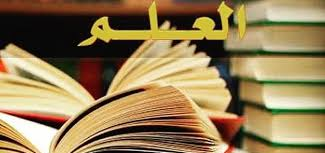 الأسبوع الأول 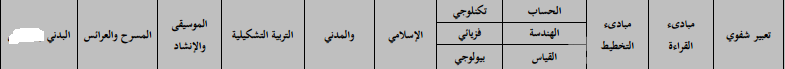 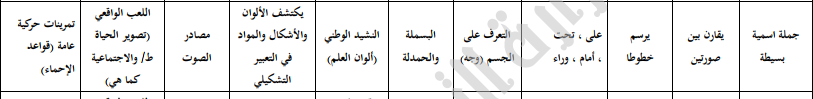 :  رياضيات: على، تحت: ألون  المزهرية التي على الطاولة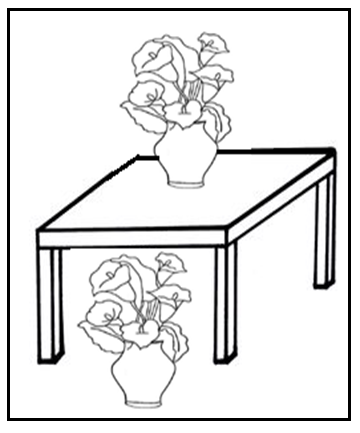   رياضيات: على، تحت: ألون بالأحمر الكرة التي تحت االطاولة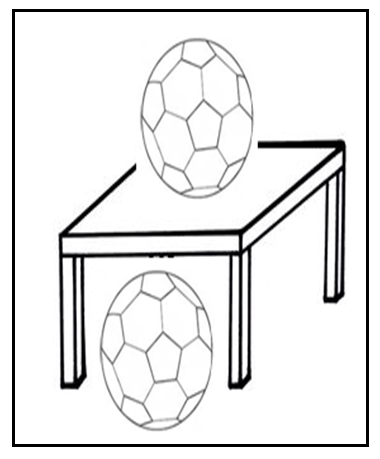 تربية اسلامية : البسملة والحمدلة:  ألون بالأحمر البسملة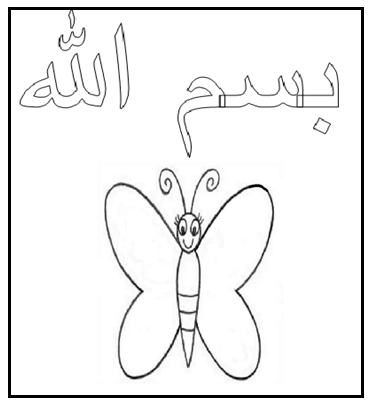 :تربية اسلامية : البسملة والحمدلة:  ألون بالأحمر الحمدلة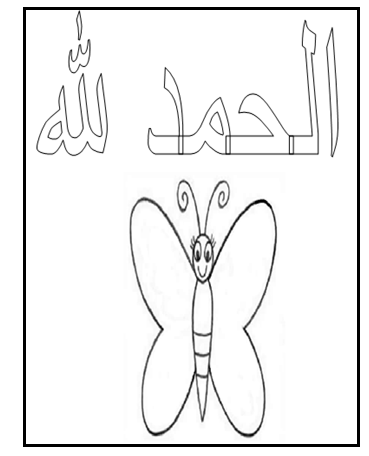 تخطيط : الخط العمودي: أرسم الخط العمودي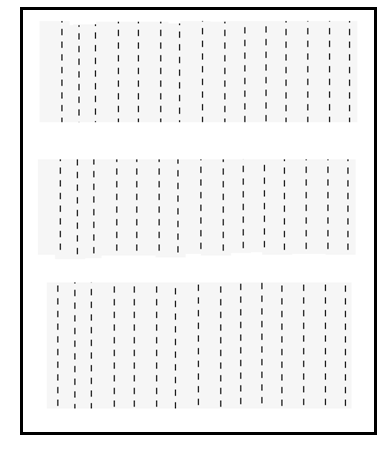 رياضيات :أمام،وراء :ألون القطة التي أمام البنت بالأحمر وبالأخضر القطة التي وراء البنت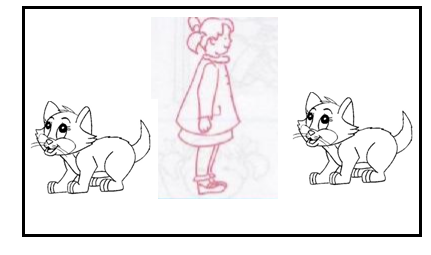 تربية علمية: أكتشف جسمي(وجهي): أكمل في كل وجه العناصر الناقصة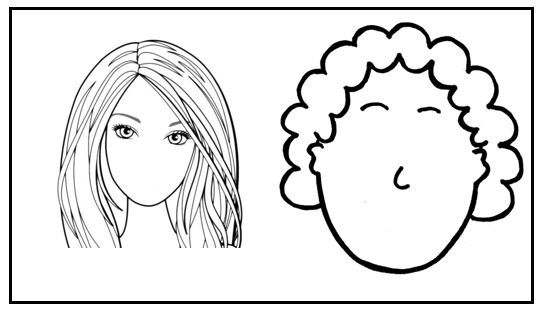 الأسبوع الثاني: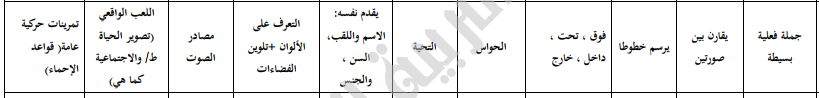 رياضيات :فوق،تحت: ألون الببغاء الذي فوق الغيمة بالأحمر والذي تحت الغيمة بالأخضر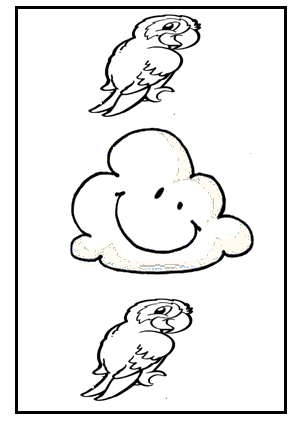 رياضيات: داخل، خارج: ألون بالاحمر الدب الذي داخل السلة وبالأخضر الذي خارج السلة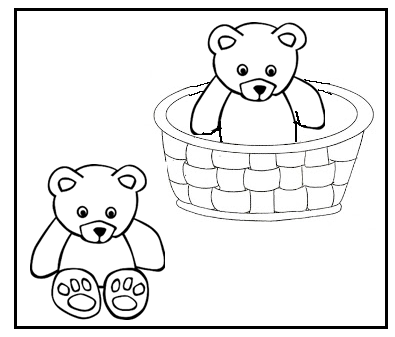 تخطيط :الخط الأفقي: أرسم الخط الأفقي 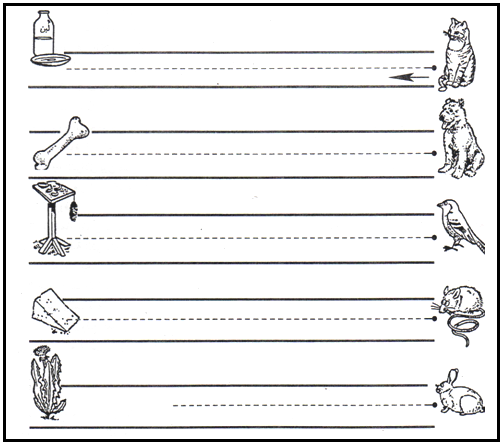 تربية إسلامية : التحية :  ألون التحية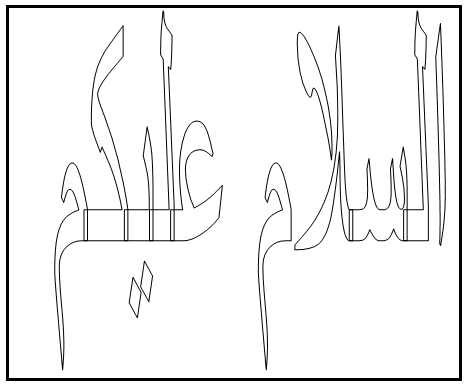 تربية علمية : الحواس : أقص وألصق أعضاء الحس على كراسي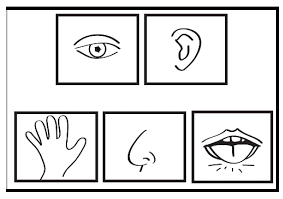 الأسبوع الثالث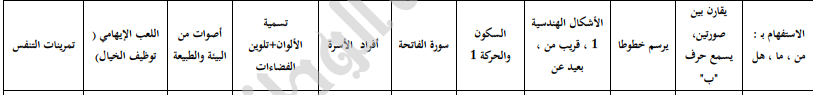 رياضيات :الأشكال الهندسية 01: ألون المربع باللون الأحمر 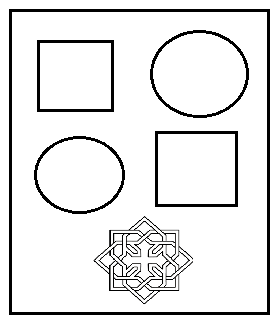 رياضيات :قريب من ،بعيد عن :ألون البطة القريبة من الأم بالأحمر،والبعيدة عن الأم بالأصفر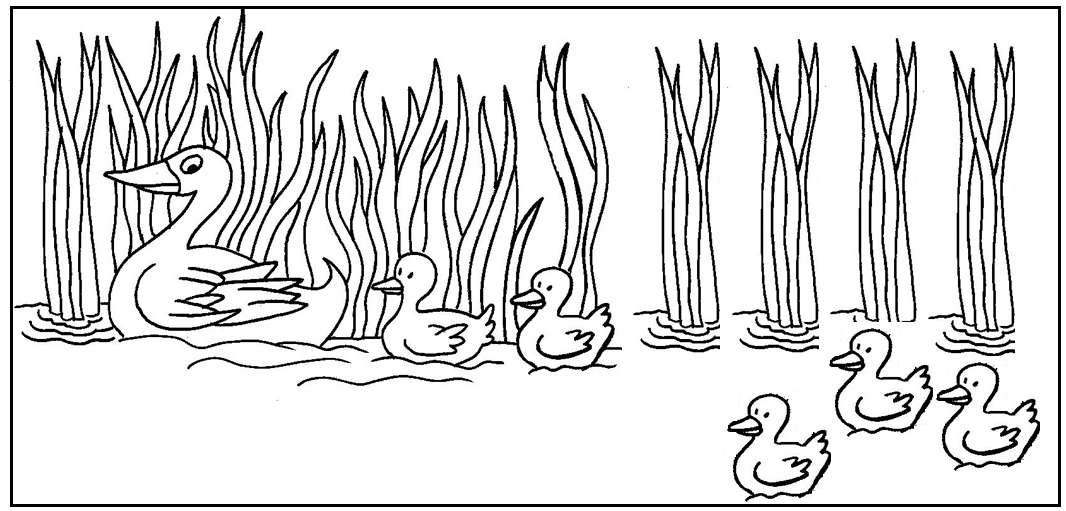 تخطيط: يسمع حرف *ب*: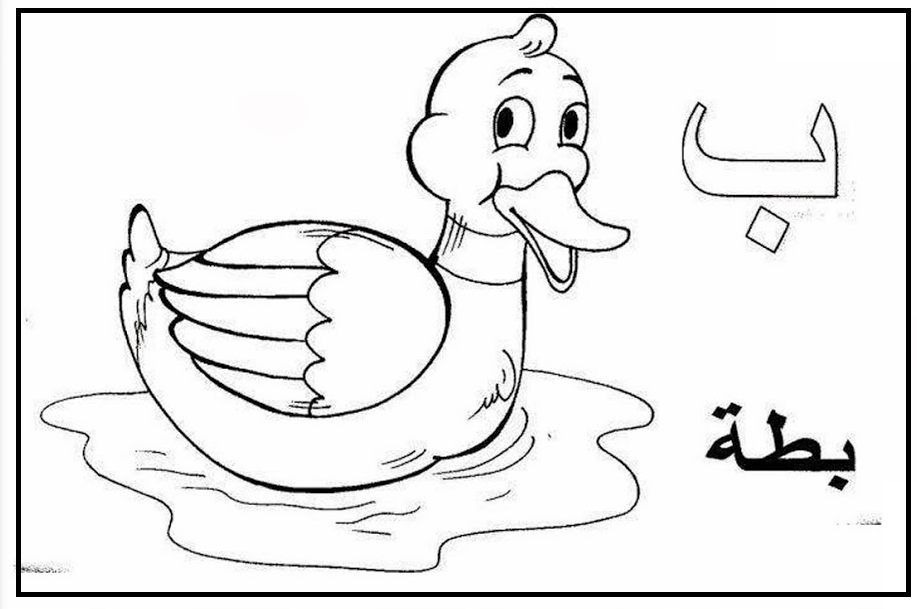 تربية علمية :السكون والحركة: ألون الولد الجالس بالأخضر والواقف بالأحمر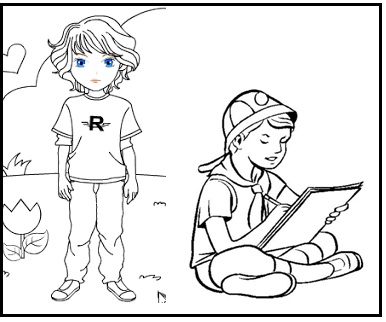 تخطيط :الخط المائل: أرسم الخط المائل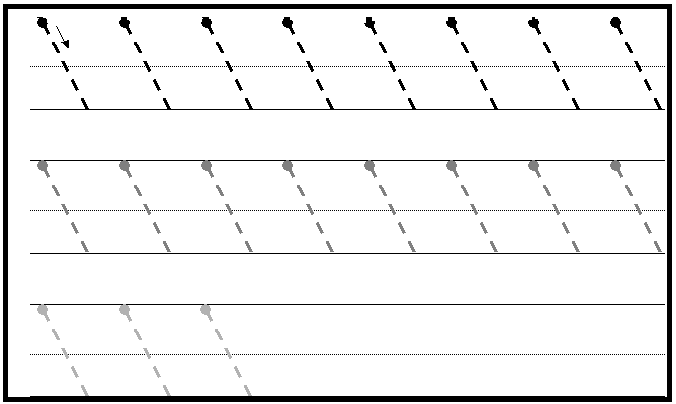 الأسبوع الرابع: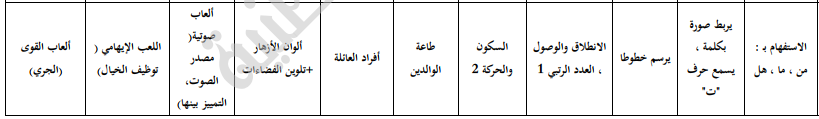 رياضيات :الانطلاق والوصول: ساعد الدجاجة للوصول إلى صديقاتها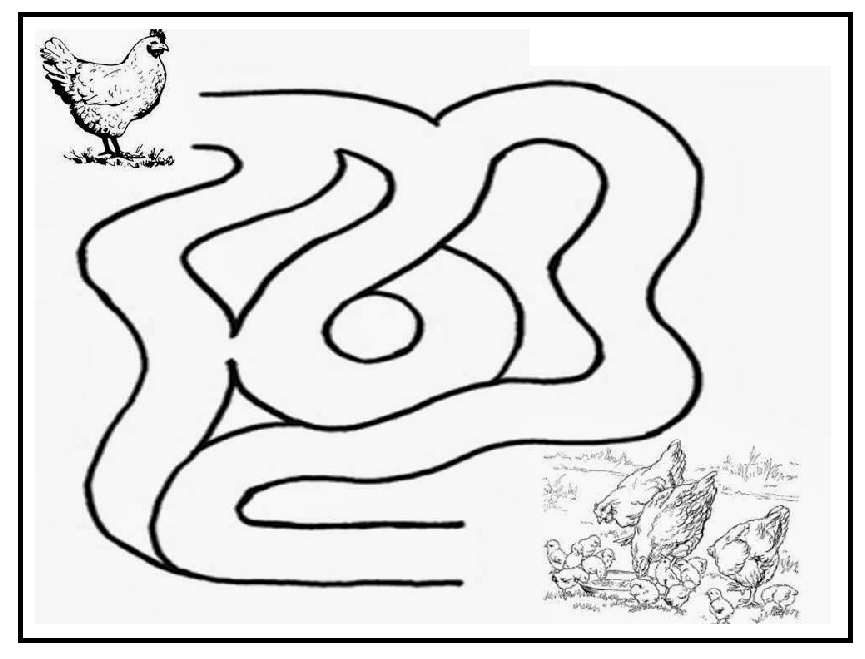 رياضيات:العدد الرتبي 1: ألون السلحفاة الأولى بالأحمر والأخيرة بالأخضر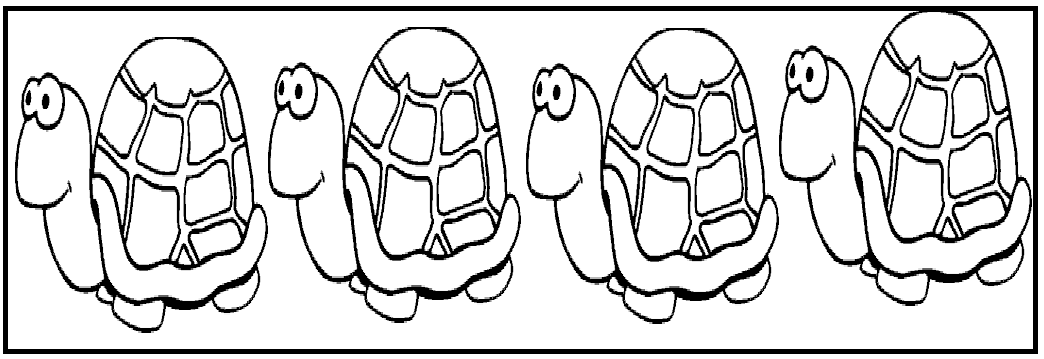 مبادئ القراءة :أسمع الحرف *ت* ألون حرف التاء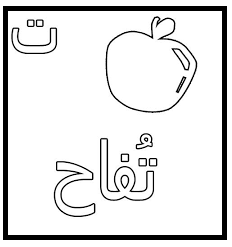 تخطيط : الخط الدائري: أرسم الخط الدائري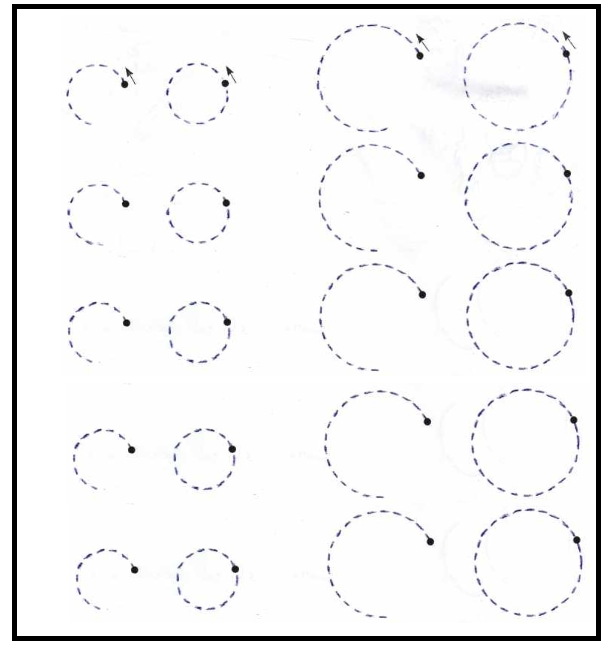 تربية علمية :السكون والحركة 2:ألون الولد الذي يمشي بالأحمر والذي يجري بالأصفر والذي يقفز بالأخضر والذي يتسلق بالأزرق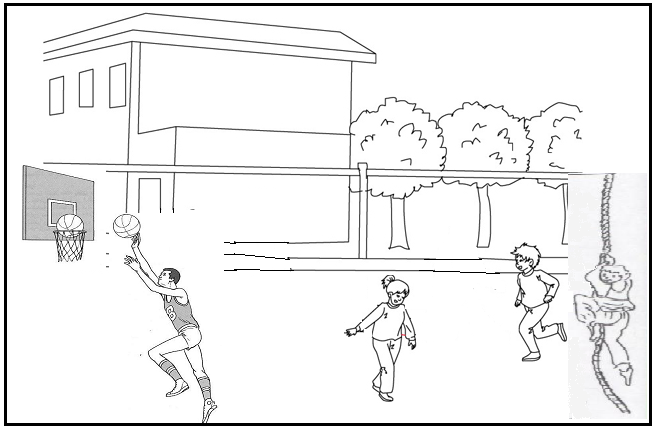 الأسبوع الخامس: 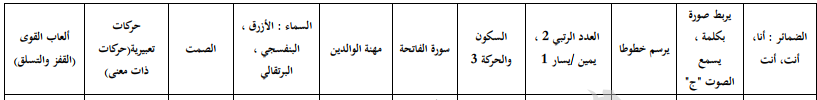 رياضيات: العدد الرتبي 2: أقص الأرقام ثم ألصقها مرتبة في مكانها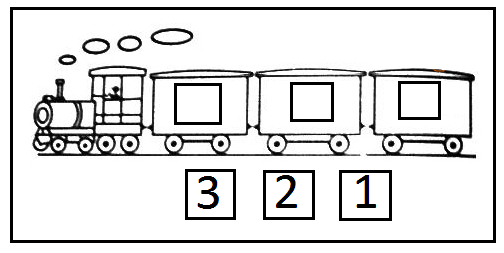 رياضيات :يمين /يسار01:ألون اليد اليمنى بالأحمرواليسرى بالأزرق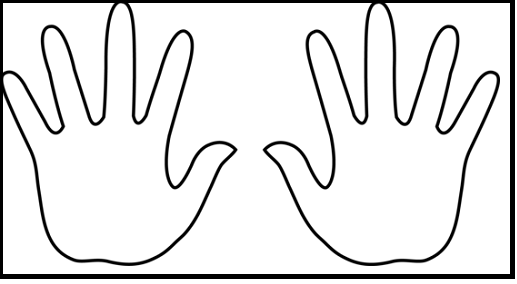 تخطيط : الخط الدائري :أرسم الخط الدائري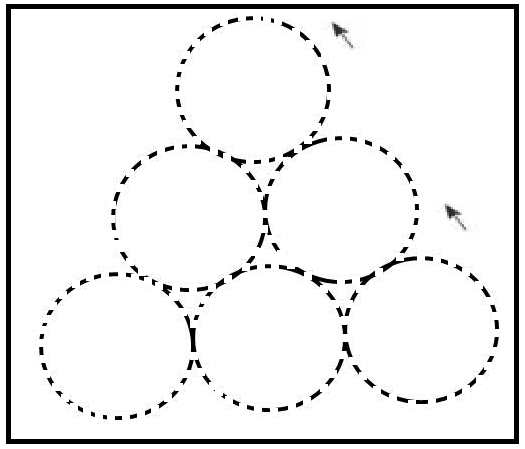 مبادئ القراءة:يسمع الحرف *ج*: ألون حرف الجيم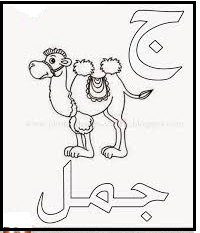 الأسبوع السادس: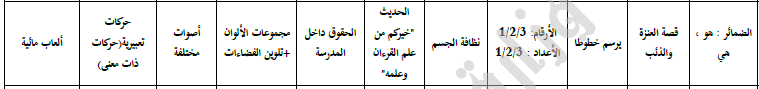 رياضيات: الأرقام 1/2/3: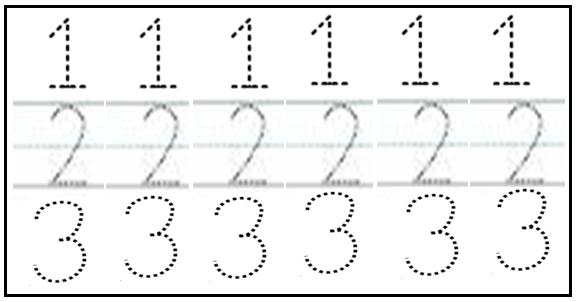 رياضيات: الأعداد 1/2/3: اربط كل مقدار على اليسار بما يماثله على اليمين 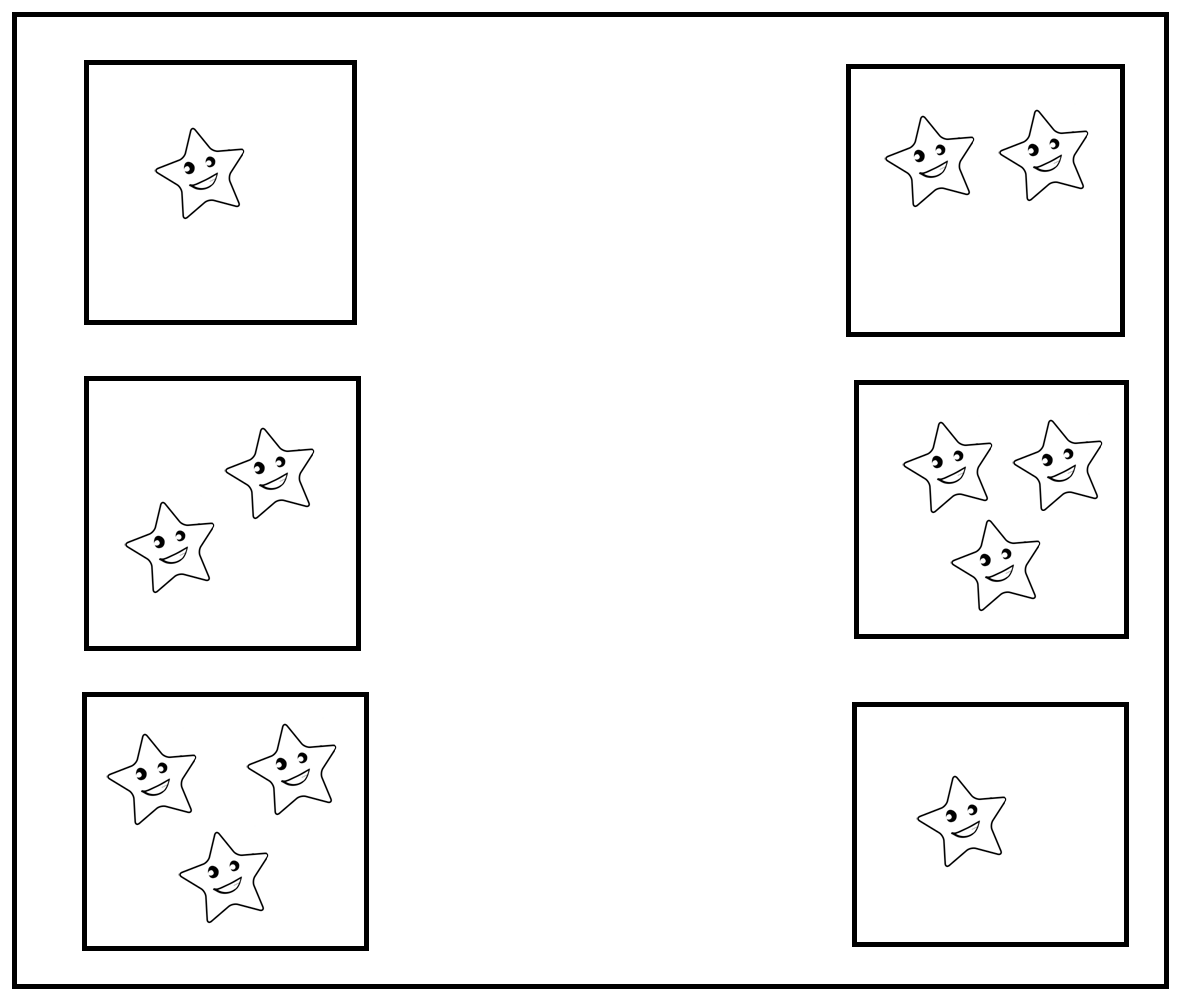 تخطيط:الخط الدائري: ارسم الخط الدائري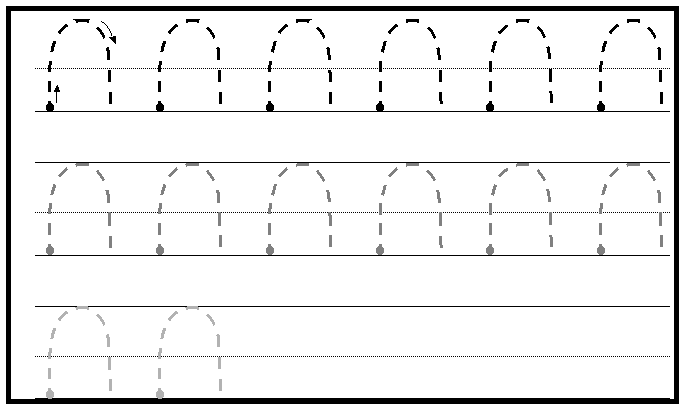 تربية علمية : نظافة الجسم : ألون بالازرق الأشياء التي أنظف بها جسمي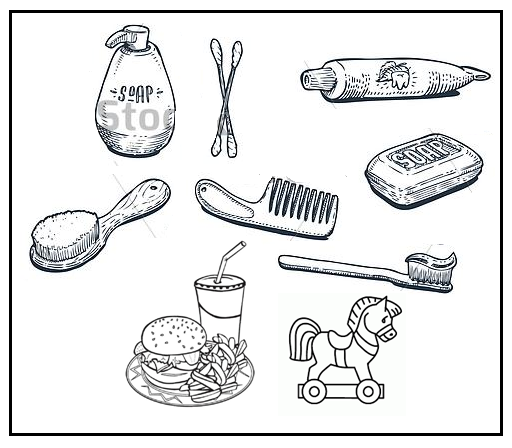 الأسبوع السابع: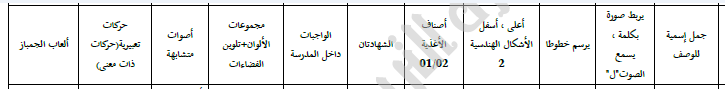 رياضيات: أعلى،أسفل:  ألون الحيوان الذي أعلى الشجرة بالأحمر والحيوان الذي أسفلها بالأخضر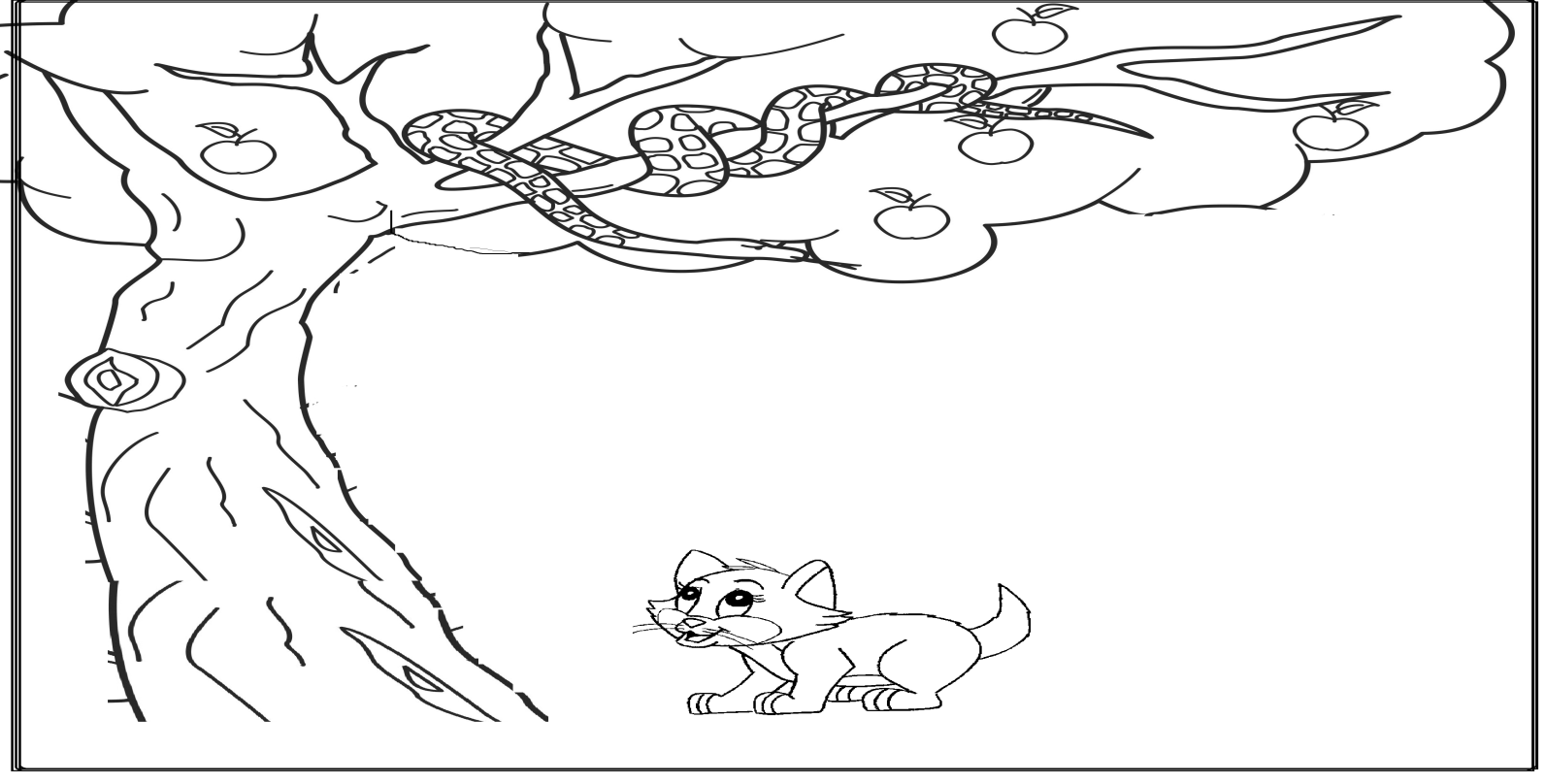 رياضيات : الأشكال الهندسية02 : ألون المربع بالأصفر والمثلث  بالأحمر والمستطيل بالأخضر والدائرة بالأزرق: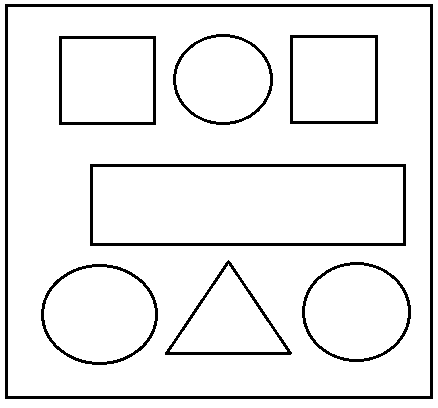 تربية علمية :أصناف الأغذية 01: أضع الخضر في حيز أخضر والفواكه في حيز أحمر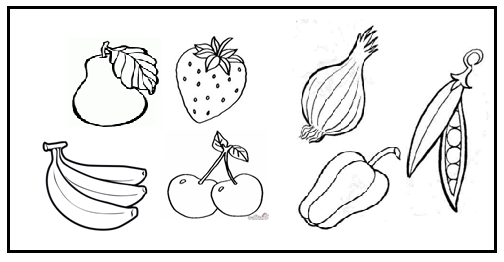 تربية علمية :أصناف الأغذية 02: أضع اللحوم في حيز أخضر ومشتقات اللحوم في حيز أحمر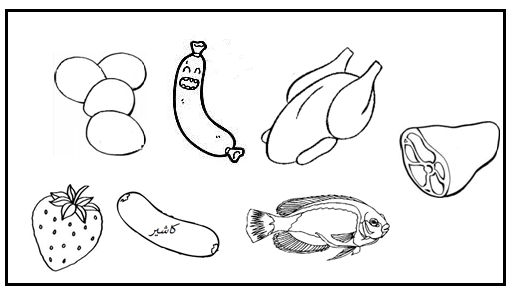 تربية إسلامية :الشهادتان : ألون الشهادتين باللون الأصفر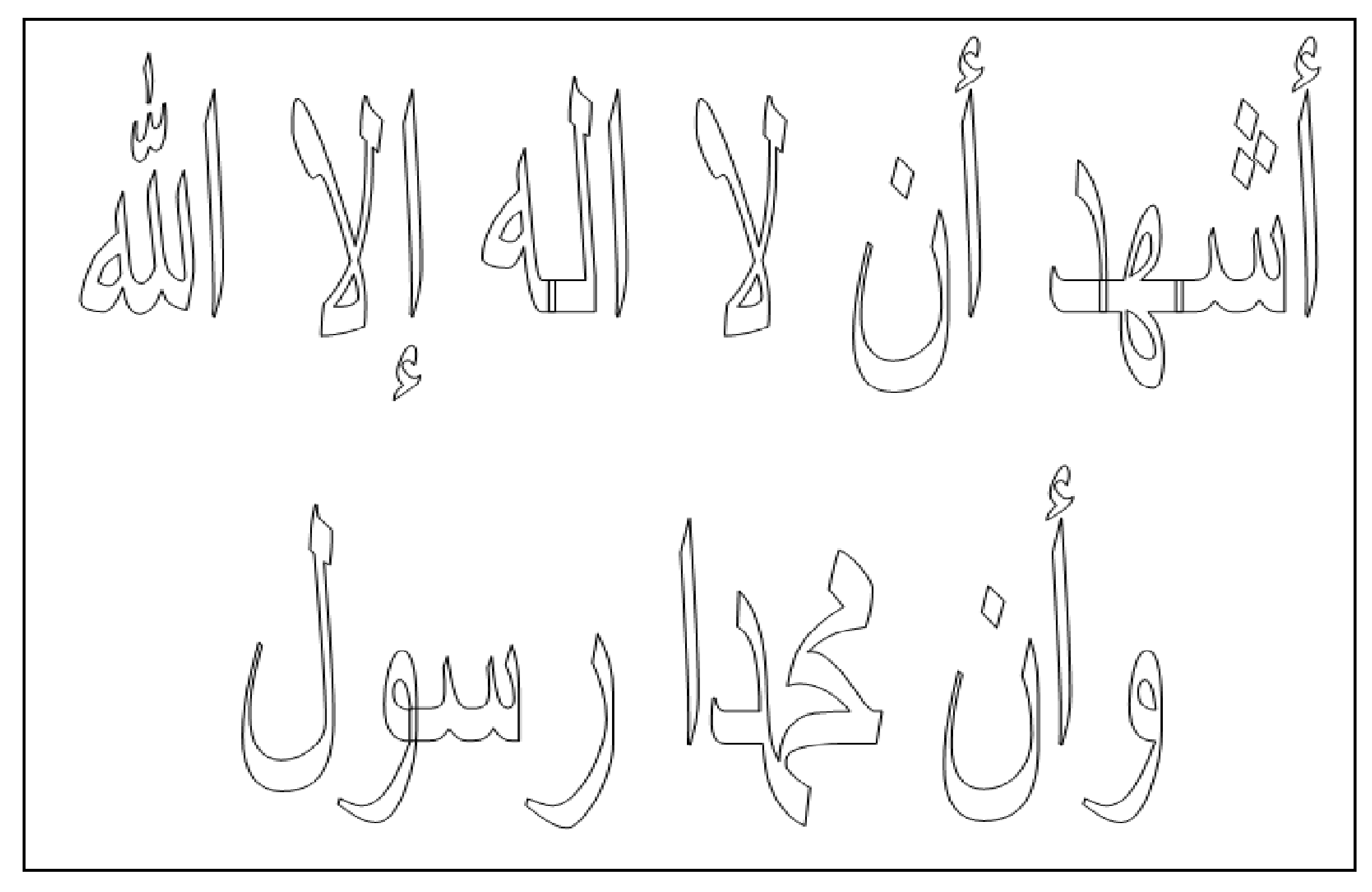 مبادئ القراءة :يسمع الحرف*ل*: ألون حرف اللام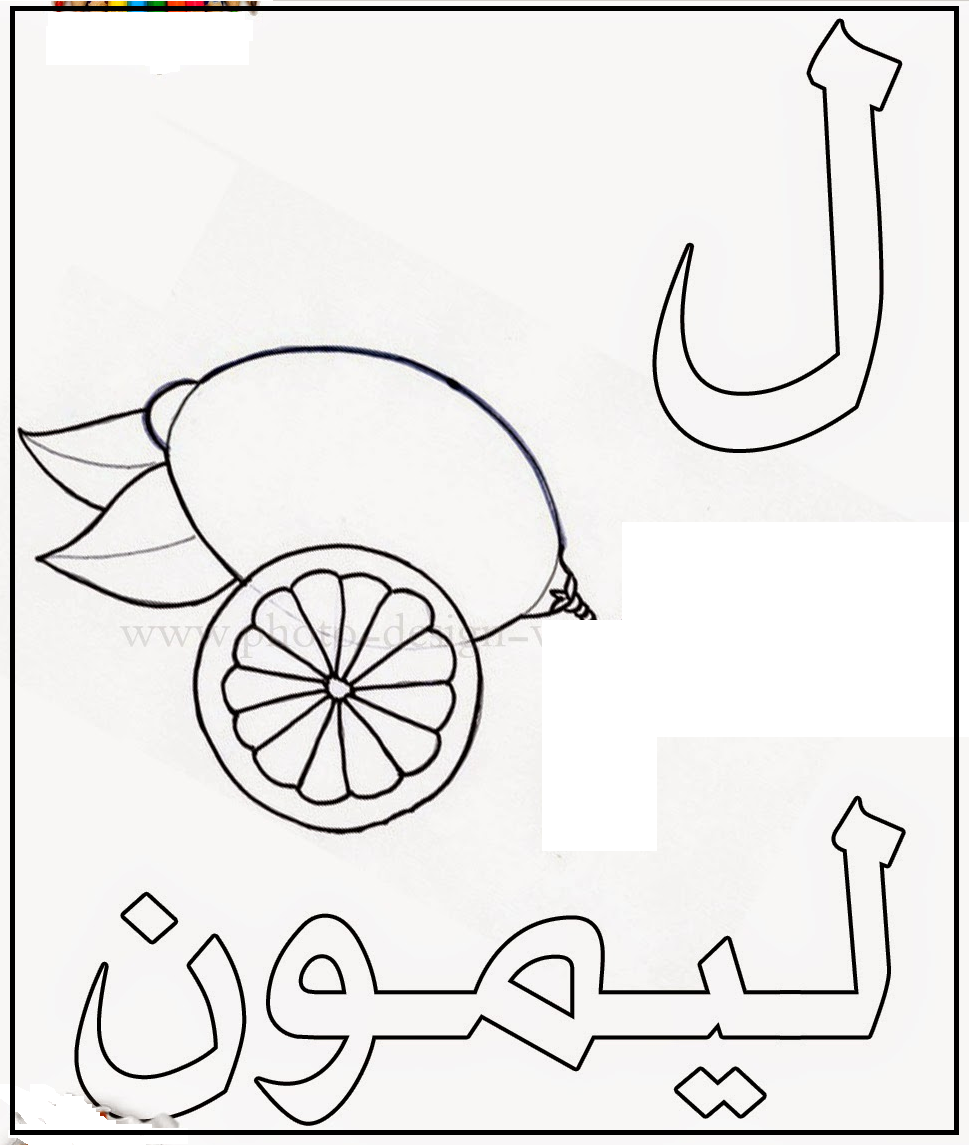 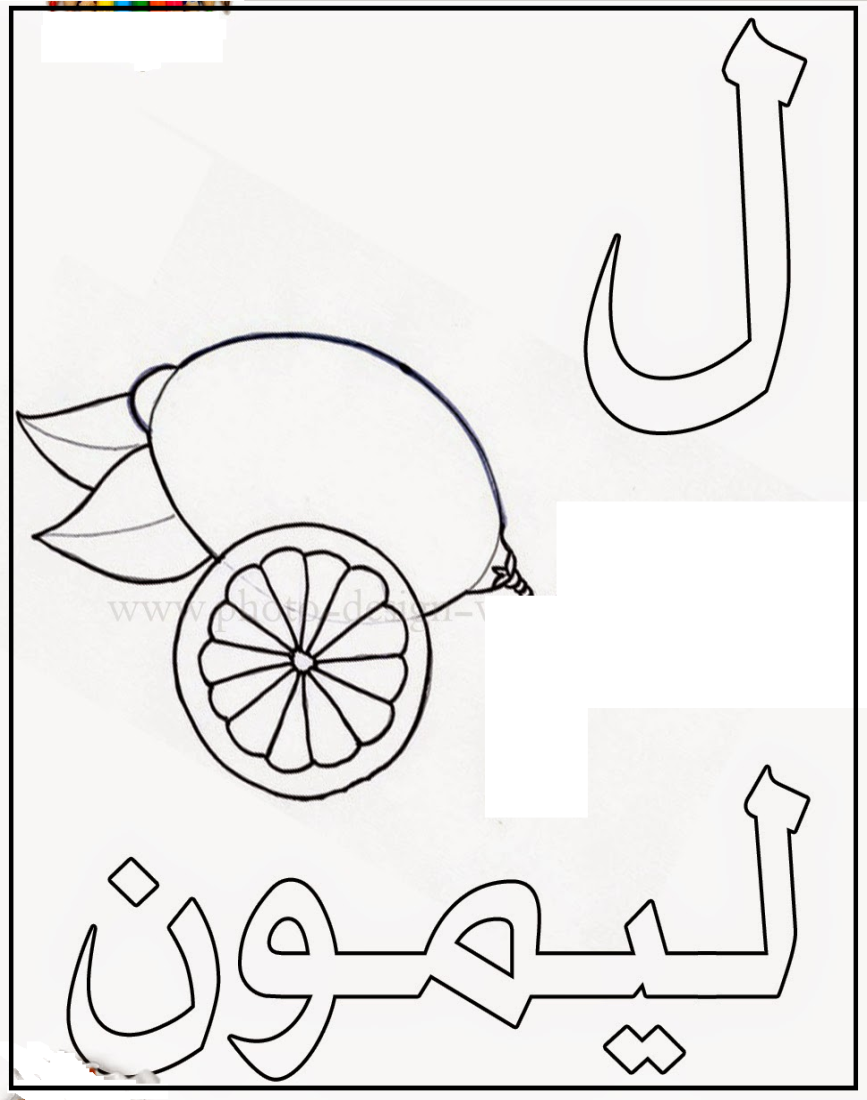 تخطيط: الخط الملتوي : أرسم الخط الملتوي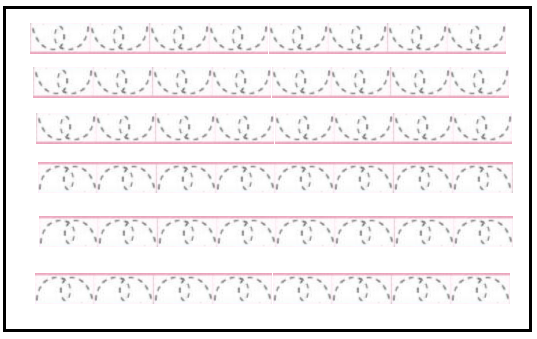 الأسبوع الثامن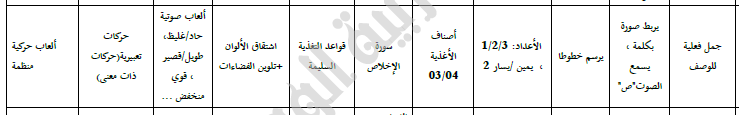 رياضيات : الأعداد1/2/3:  أربط الصورة بالعدد المناسب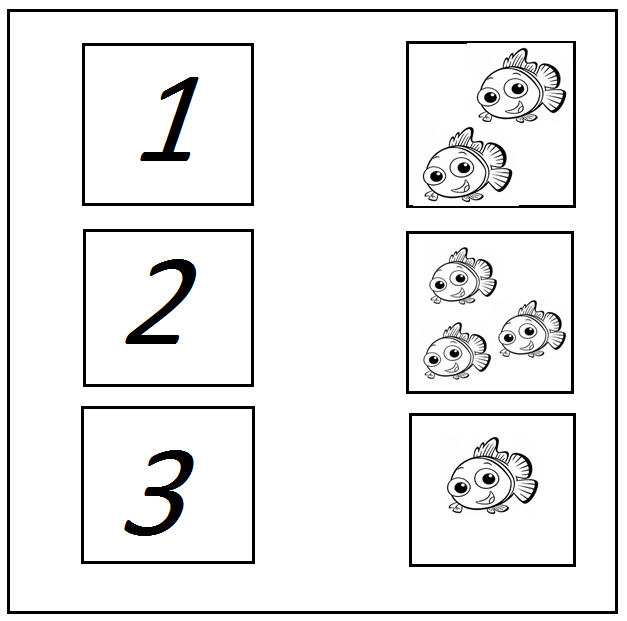 رياضيات :يمين /يسار02:ألون الفراشة التي على يمين الرجل بالأحمر والفراشة التي على يساره بالأخضر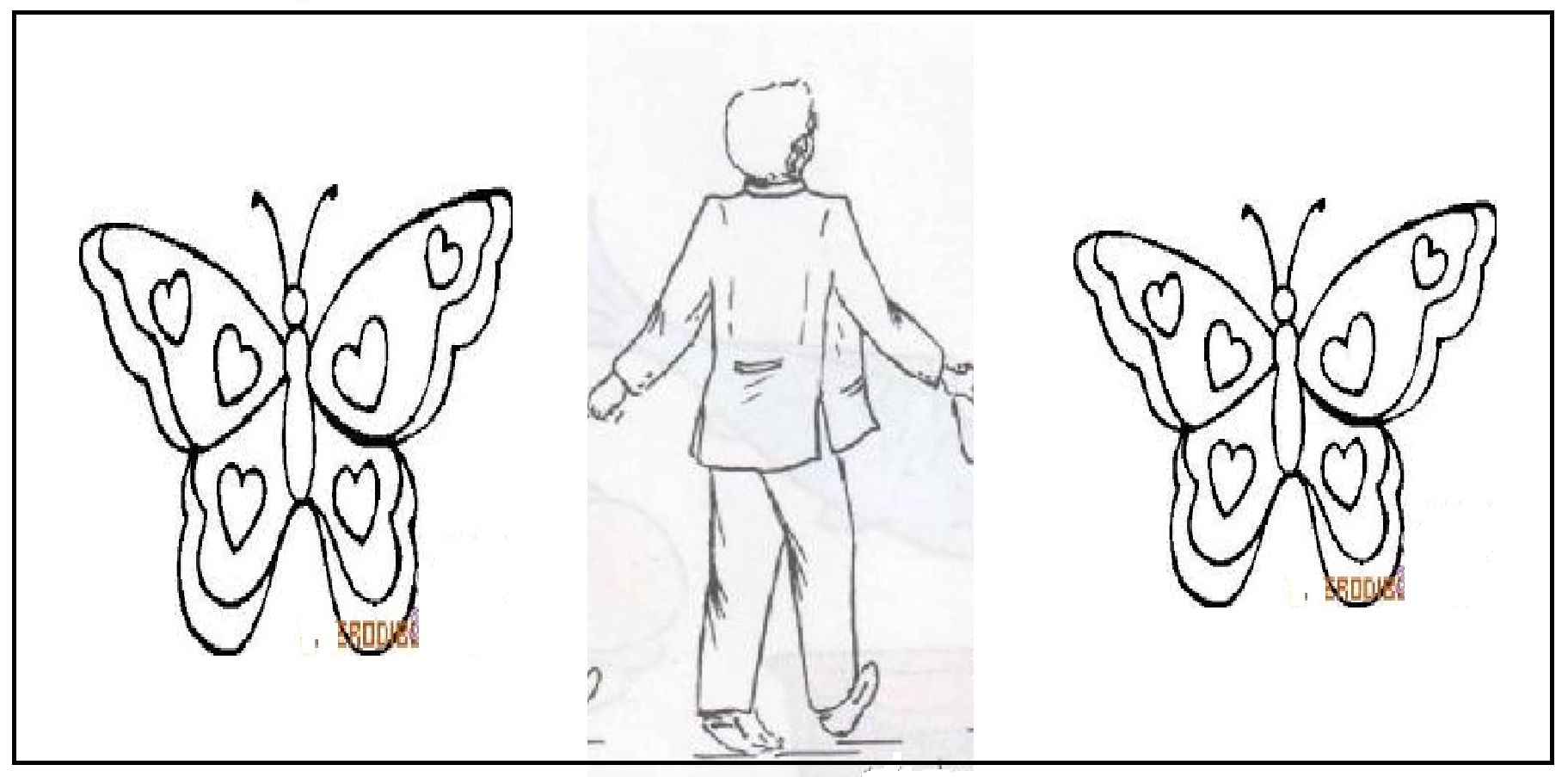 تربية علمية : أصناف الأغذية 03: ضع  الحليب ومشتقاته في حيز أخضر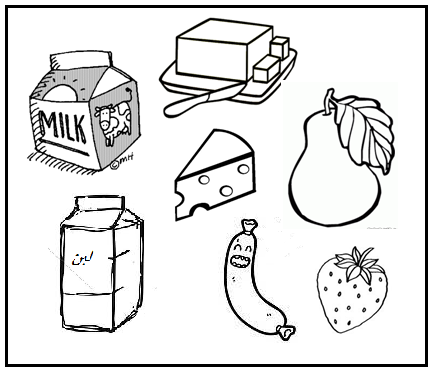 مبادئ القراءة: أربط الكلمة بالكلمة :اربط كل كلمة بمثيلتها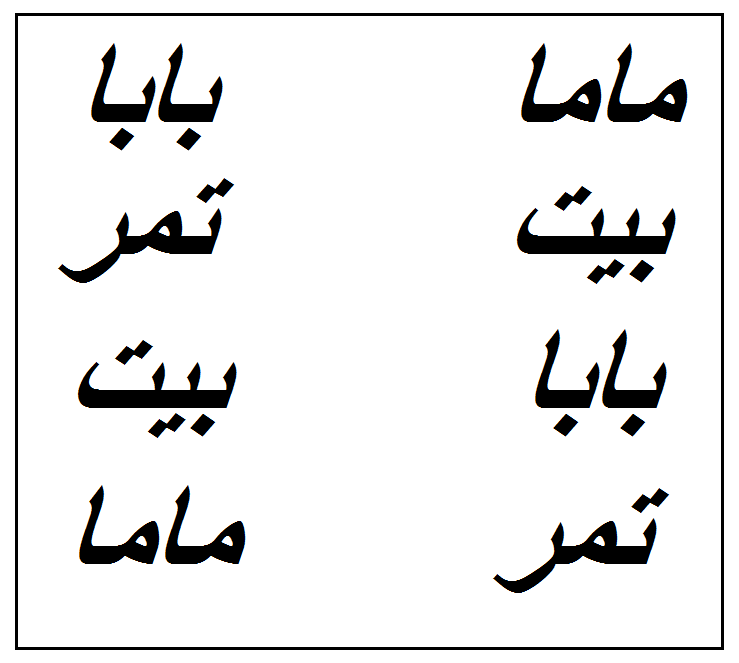 مبادئ القراءة :أسمع حرف *ص*: ألون حرف الصاد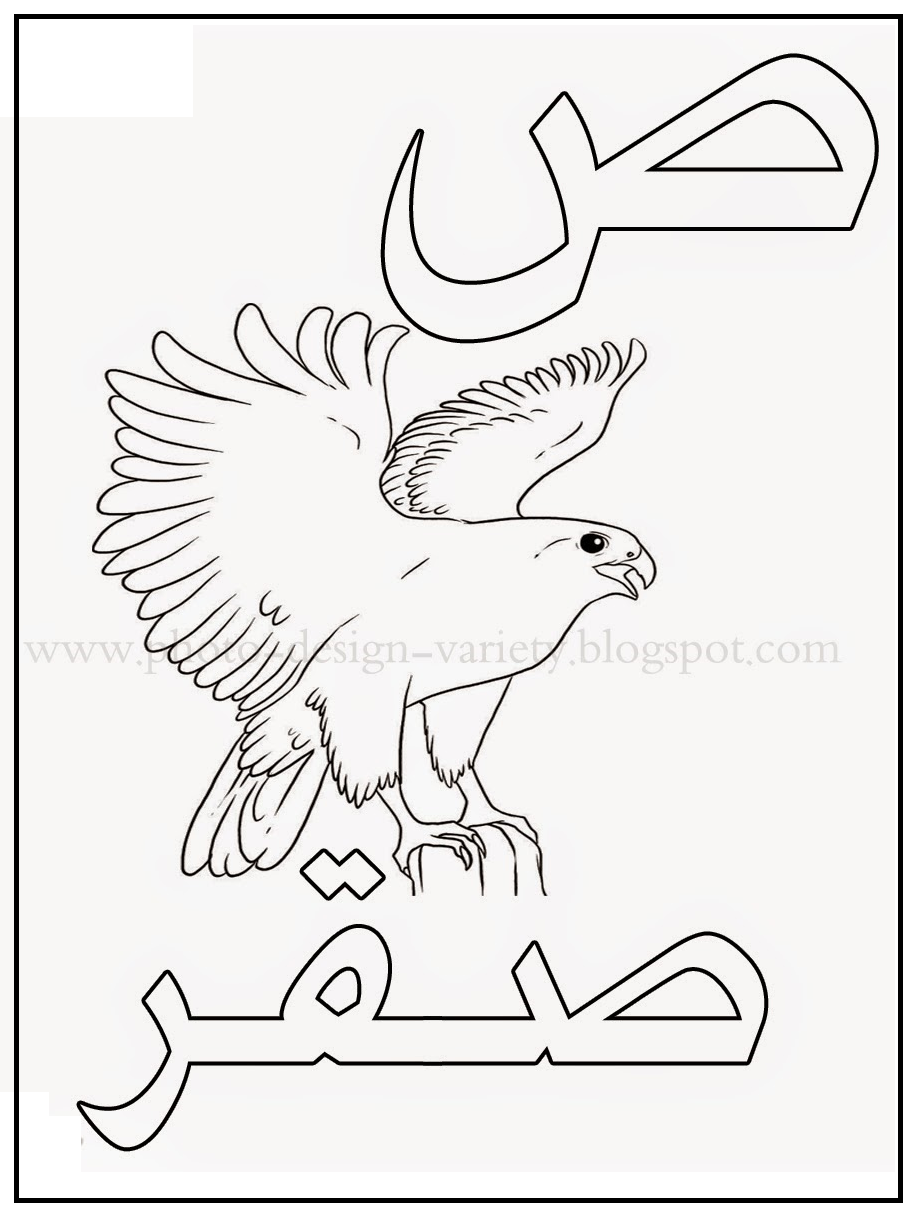 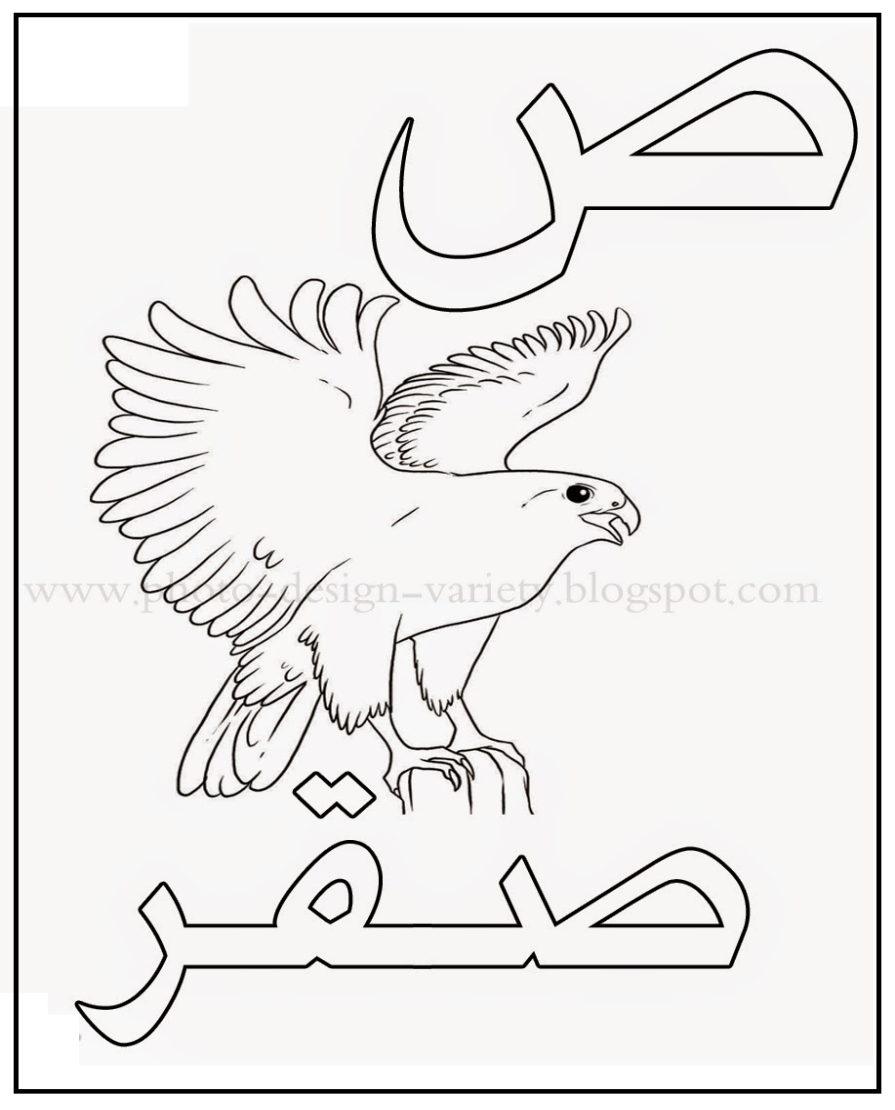 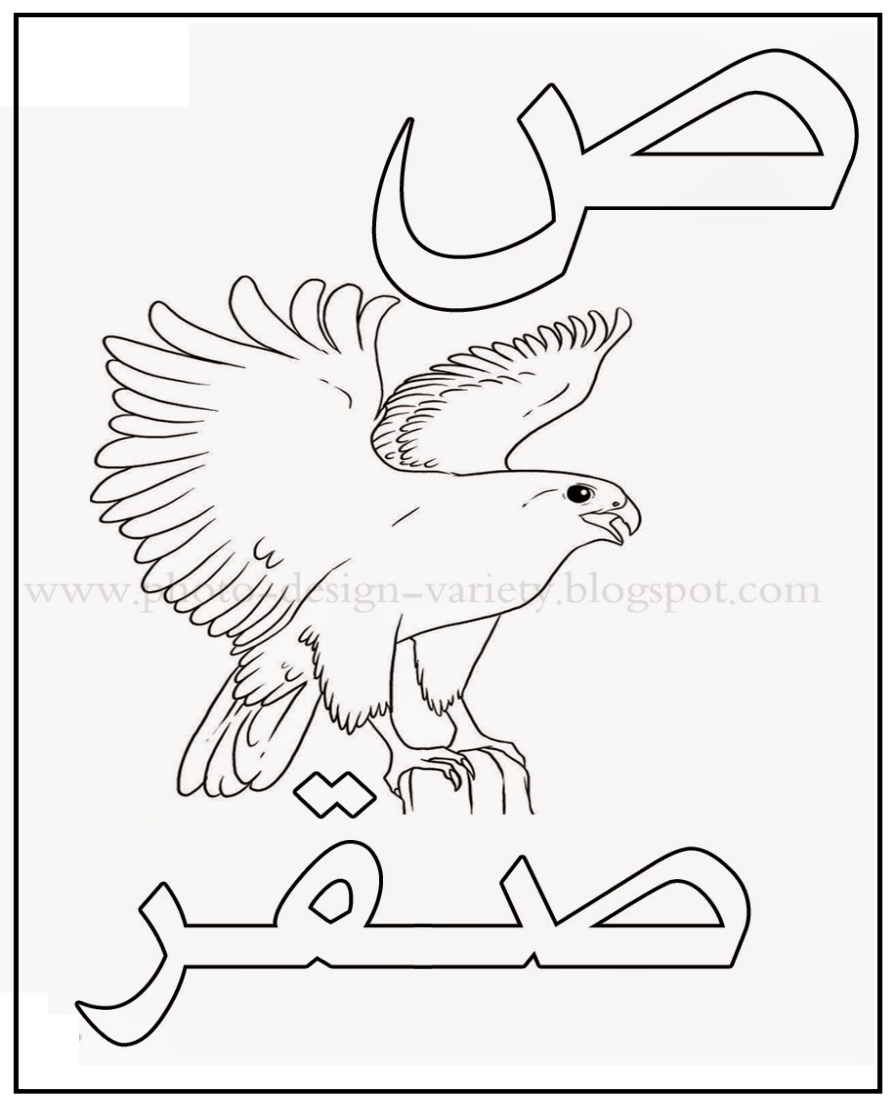 تخطيط : الخط المنحني : أرسم الخط المنحني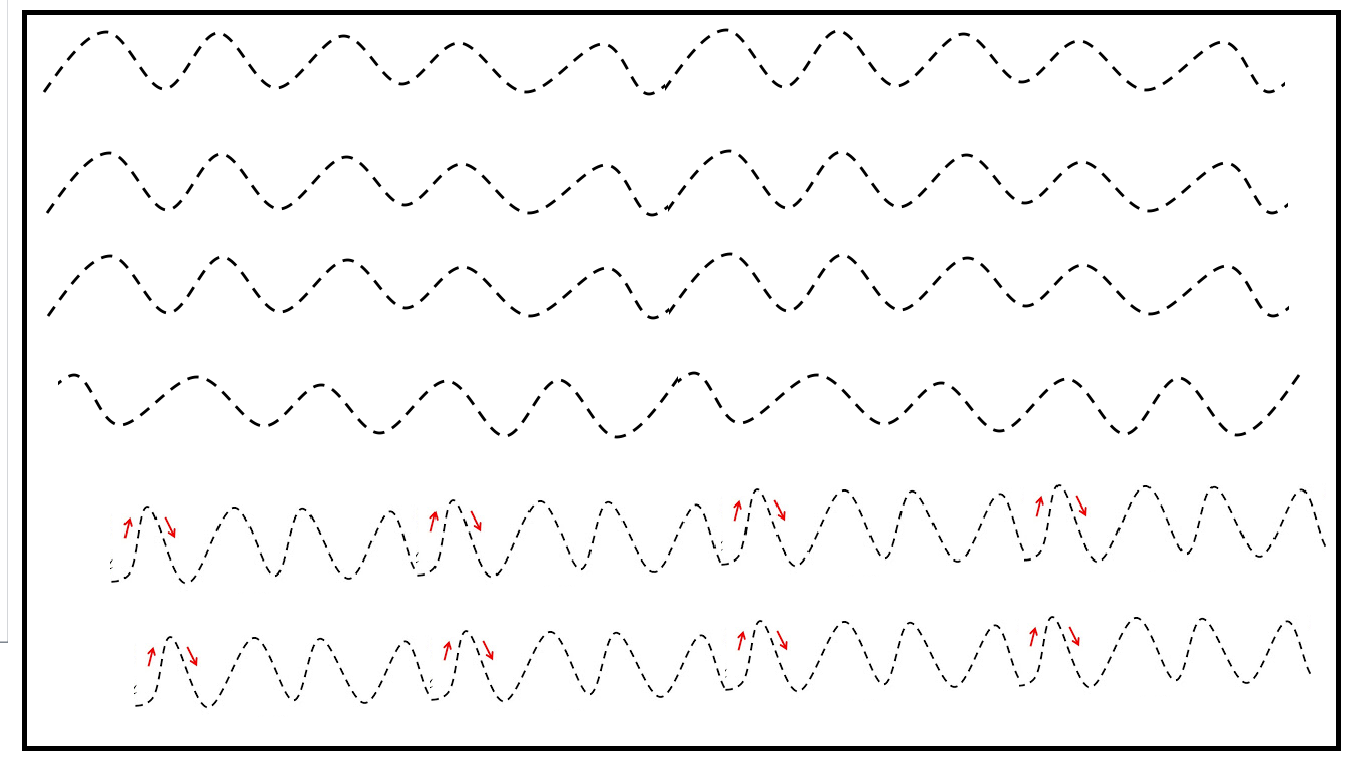 الأسبوع التاسع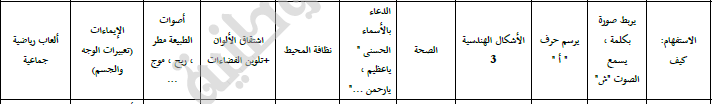 رياضيات : الأشكال الهندسية 3: لاحظ ثم لون الأشكال الموجودة على البيت وفق دليل الألوان.ر 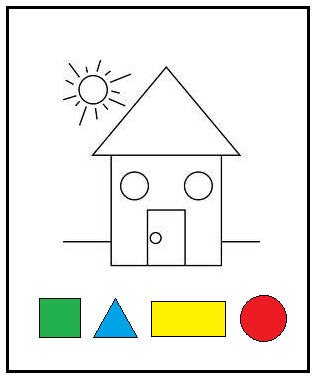 تخطيط : يرسم حرف *أ* : أرسم حرف الألف وألونه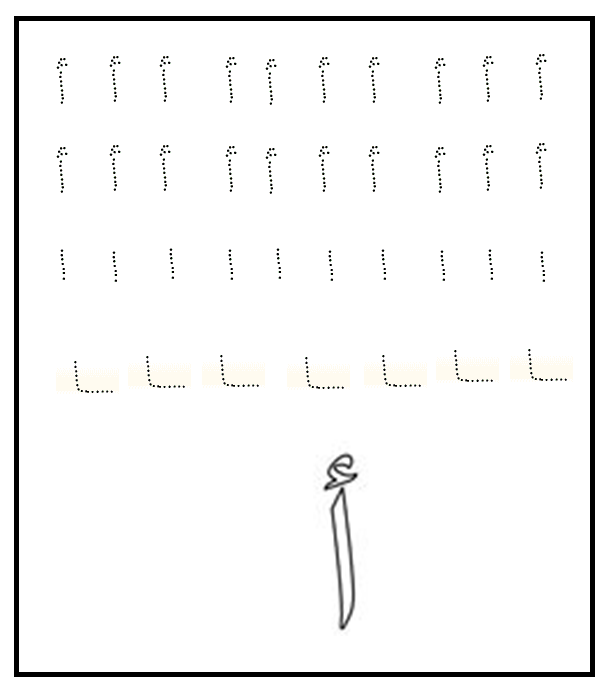 تربية اسلامية : الدعاء بأسماء الله الحسنى: ألون أسماء الله الحسنى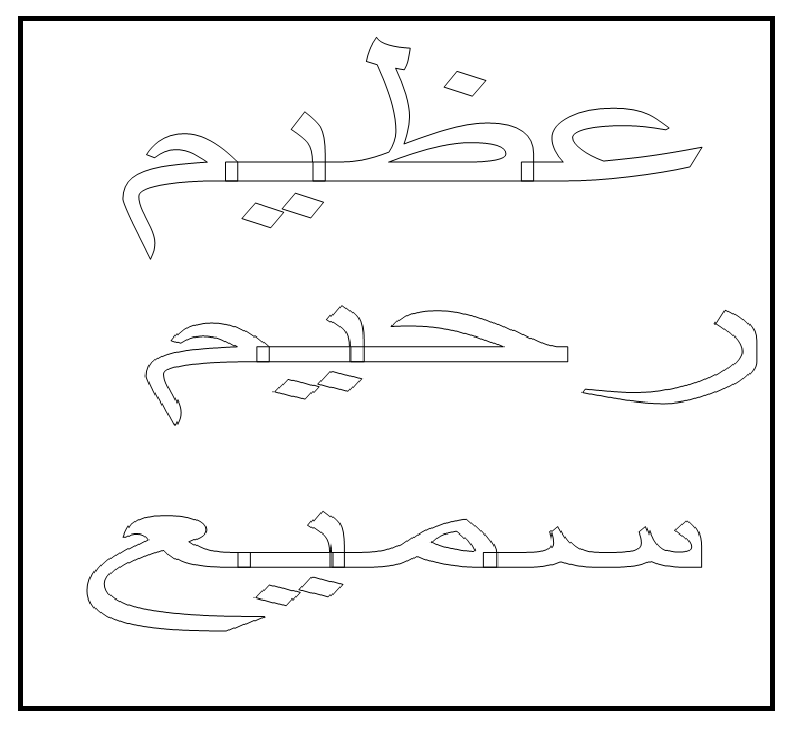 مبادئ القراءة : اربط بين الكلمة والكلمة : صل كل كلمة بالكلمة التي تشبهها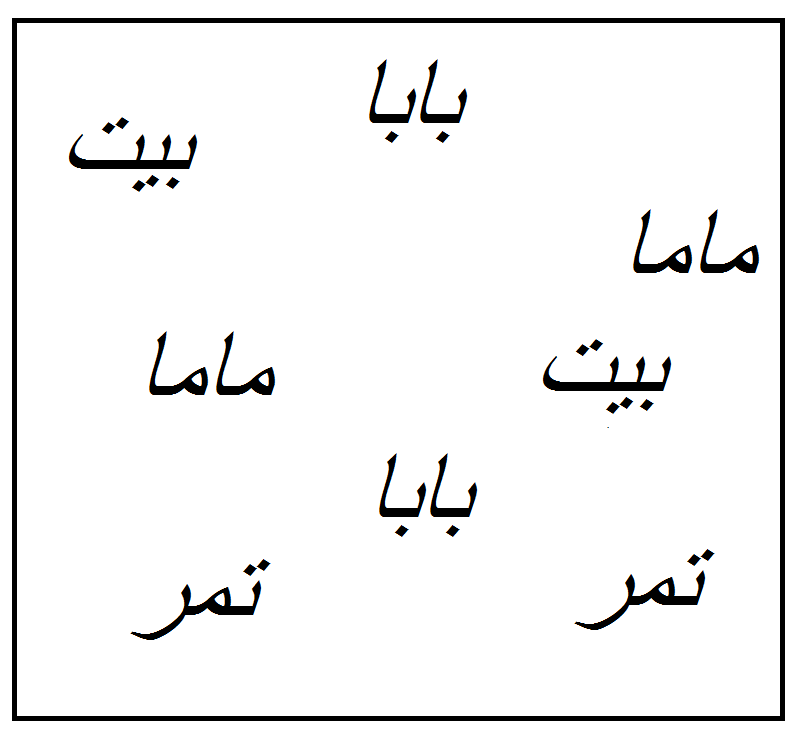 مبادئ القراءة:يسمع الحرف*ش*:  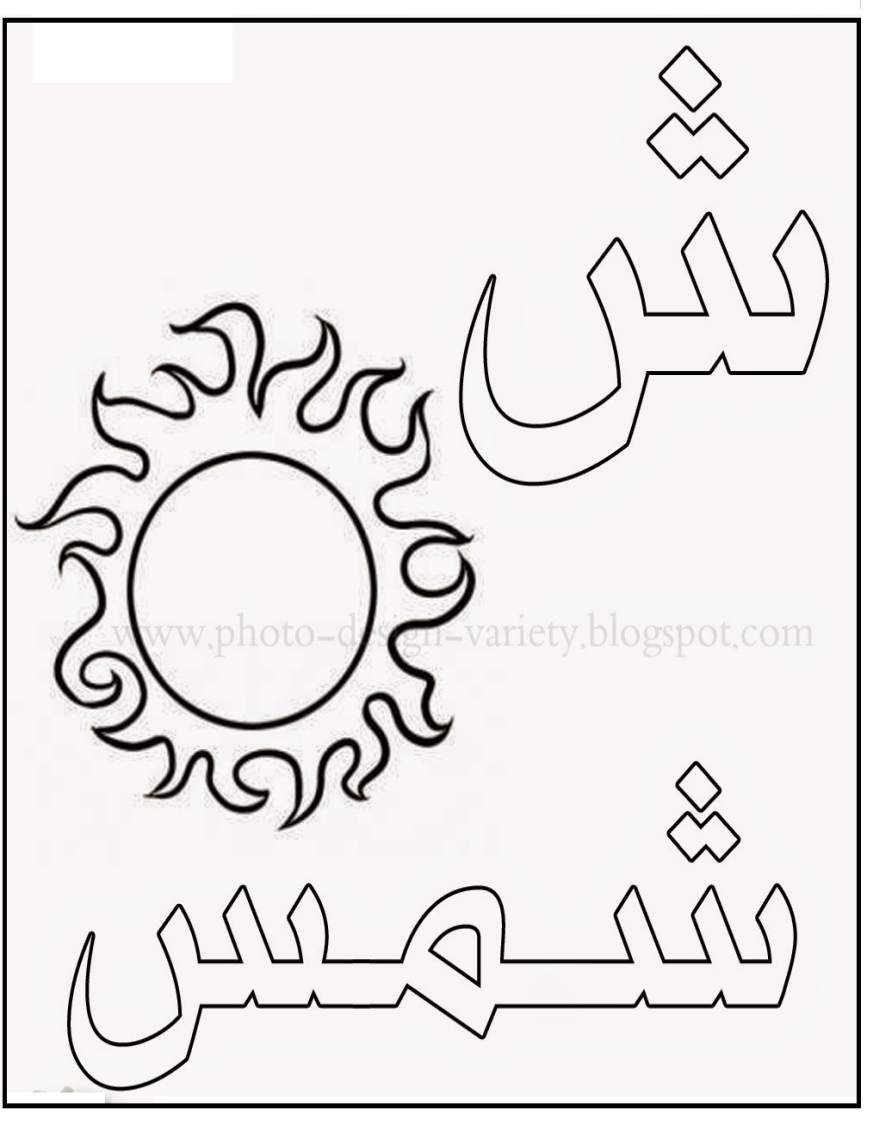 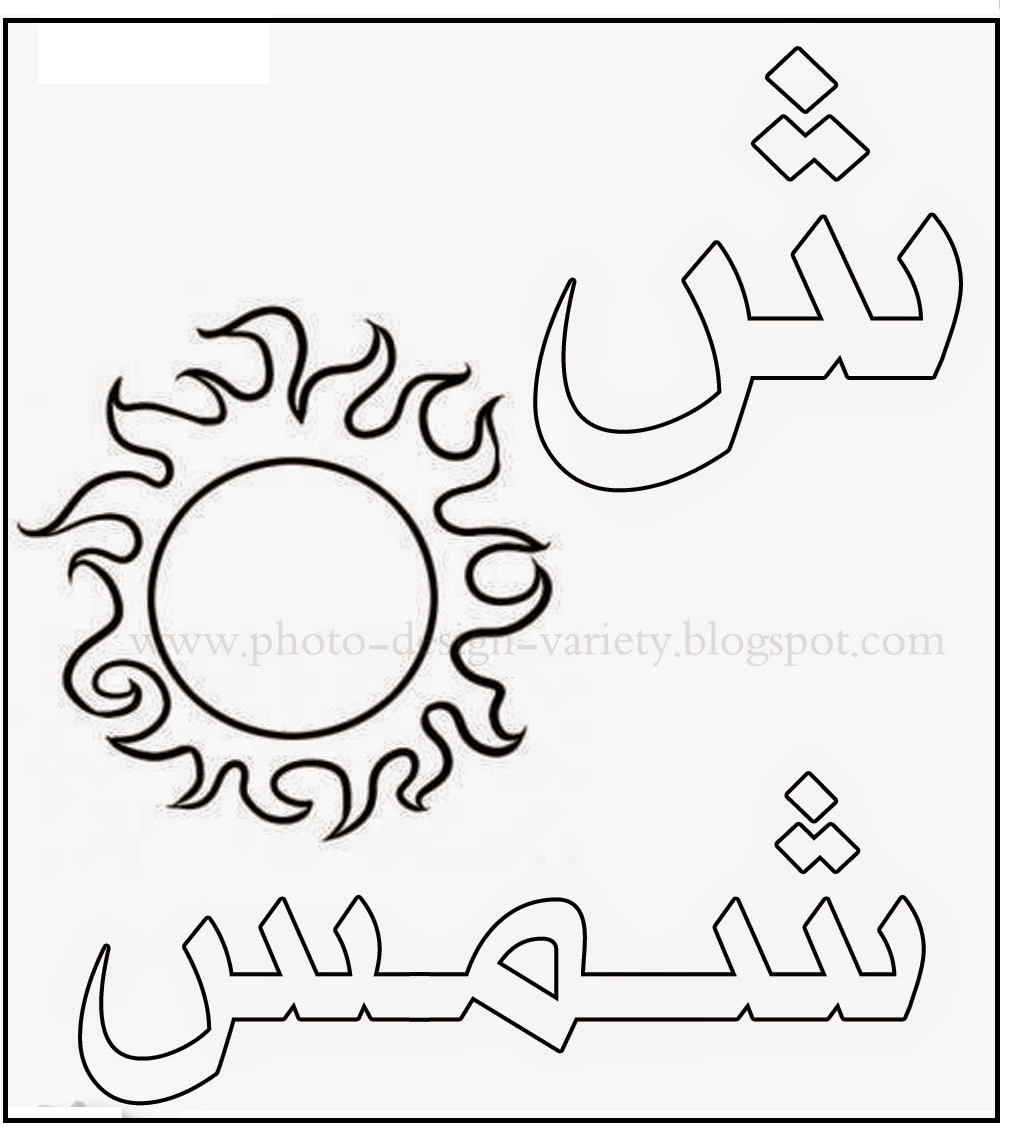 الأسبوع العاشر 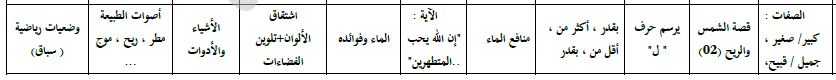 رياضيات :بقدر: لون في المجموعة الموجودة على اليمين نفس عدد عناصر المجموعة الموجودة على اليسار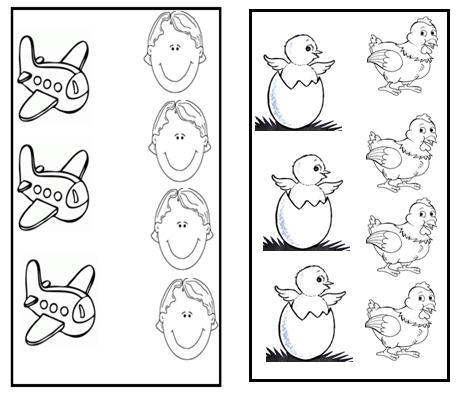 رياضيات: أكثر من/ أقل من/بقدر: لون النجوم بحيث تحصل على عدد النجوم الخضراء أكثر من النجوم الحمراء 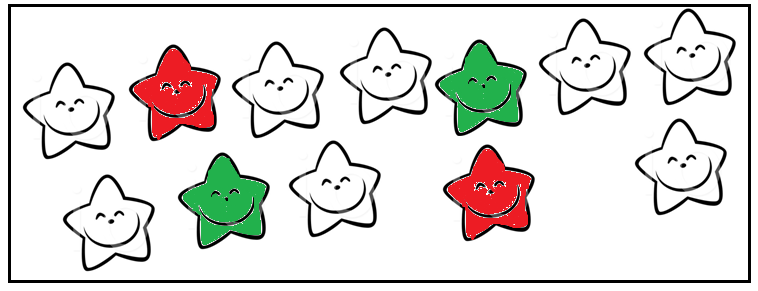 رياضيات : أكثر من/أقل من:أضع في حيز المجموعة التي عدد عناصرها أكبر من عدد عناصر المجموعة الأخرى: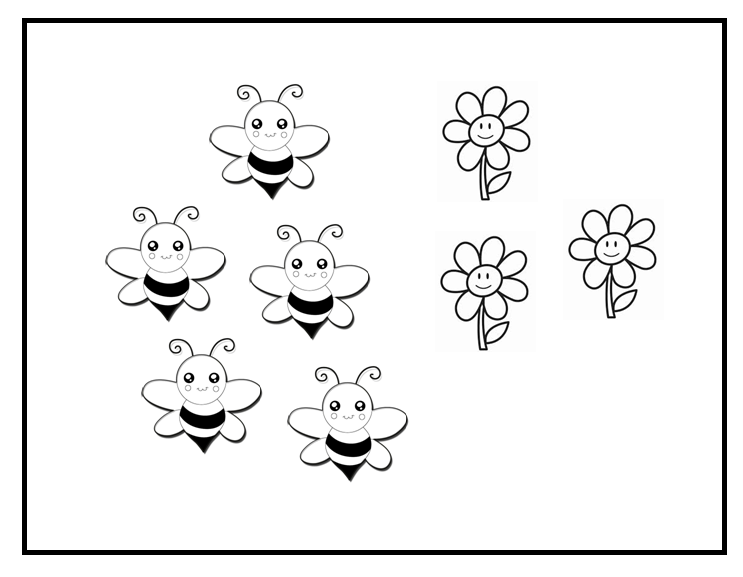 رياضيات: أكثر من/ أقل من/بقدر: أضع داخل حيز المجموعة التي عناصرها أقل من عدد عناصر المجموعة الأخرى: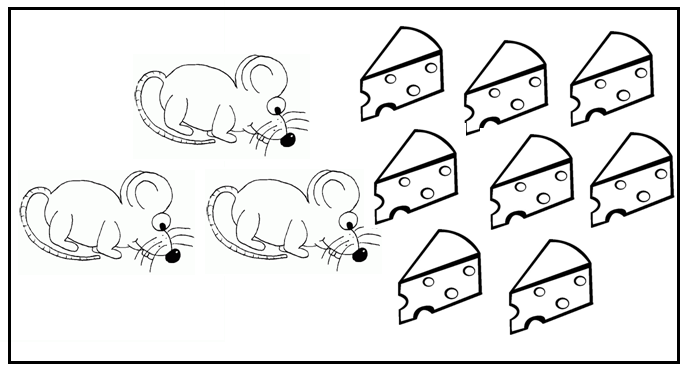 تخطيط: يرسم حرف*ل*: أرسم حرف اللام :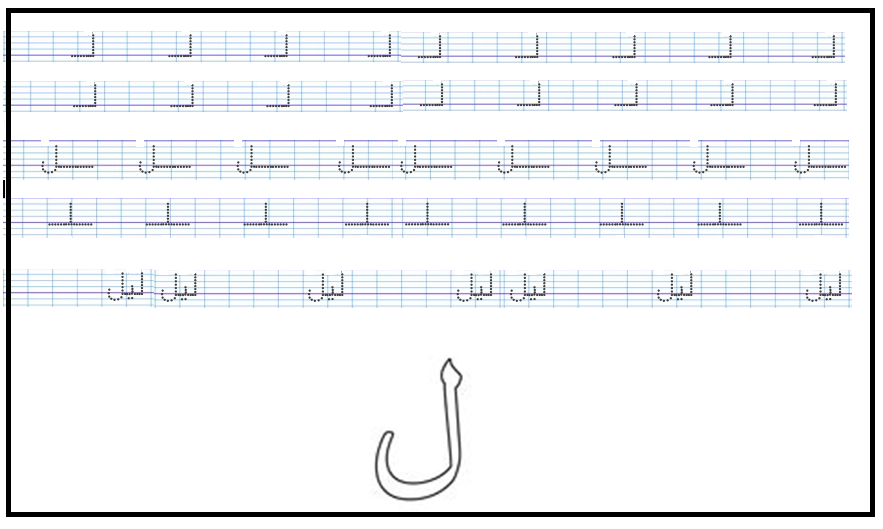 الأسبوع 11: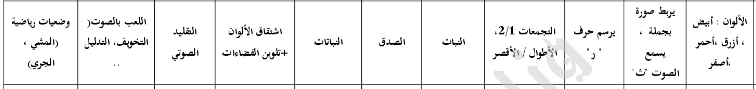  رياضيات:التجميعات01: ضع الأشكال المتشابهة في حيز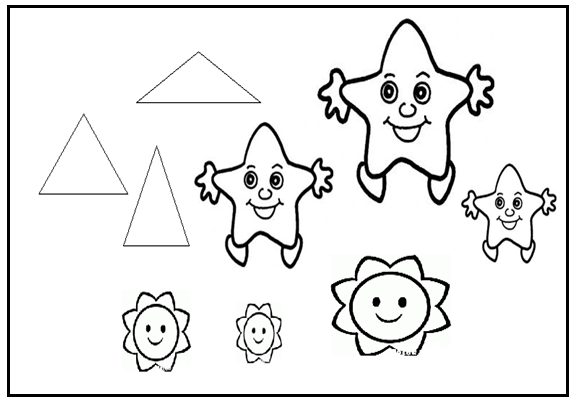 رياضيات :التجميعات 02: ضع داخل حيز الأشكال التي لها نفس اللون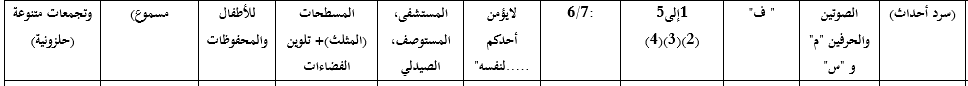 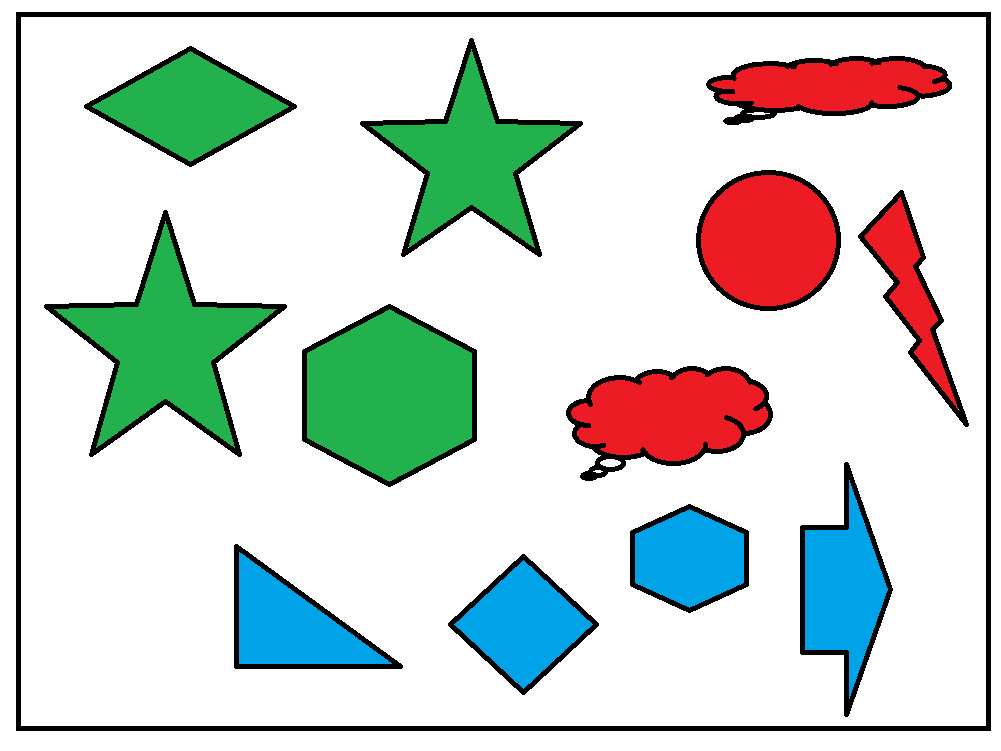 رياضيات :الأطول،الأقصر: ألون الزرافة الأقصر بالأزرق والأطول بالأحمر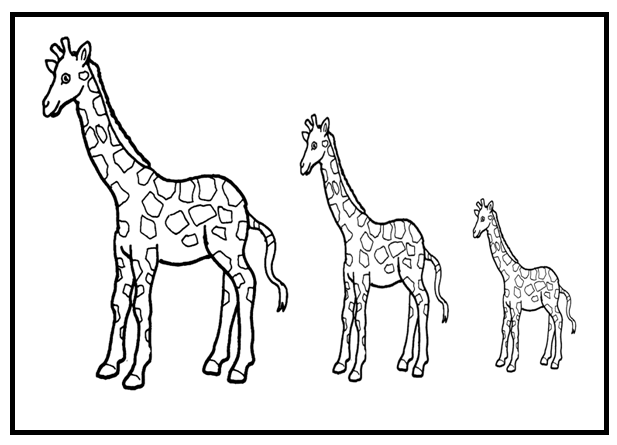 مبادئ القراءة يسمع الحرف*ث*: ألون حرف الثاء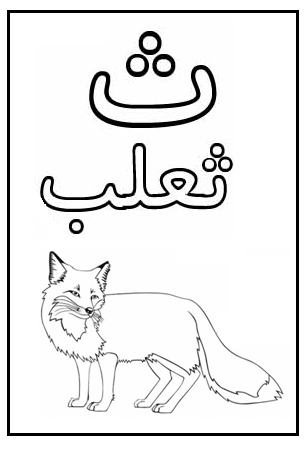 تخطيط :يرسم حرف*ر* : أرسم وألون حرف الراء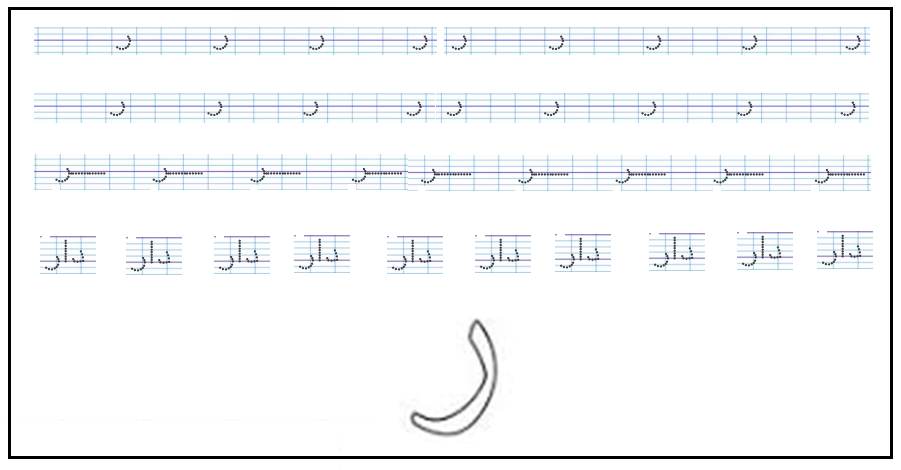 الأسبوع 12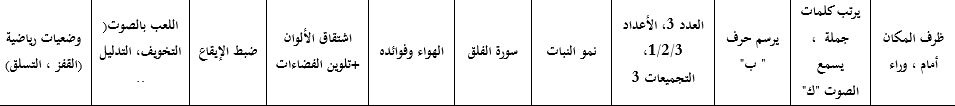 رياضيات: العدد 3: 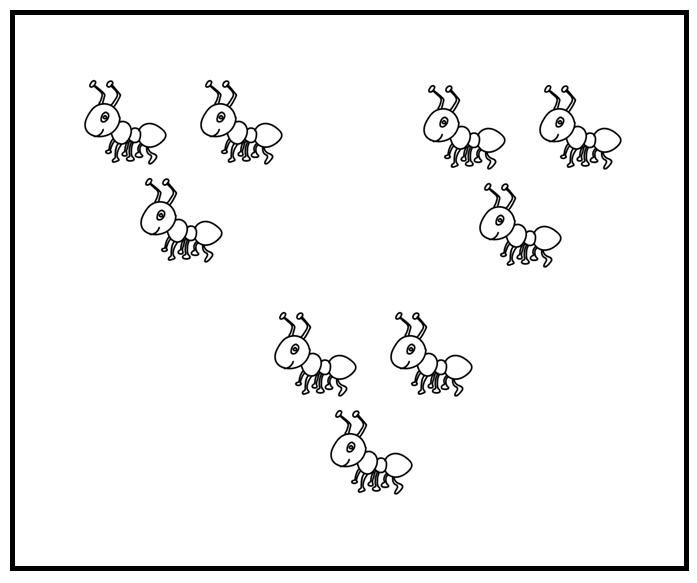 رياضيات: الأعداد 1/2/3: ارسم في كل مجموعة مثلثات بقدر العدد المكتوب في كل بطاقة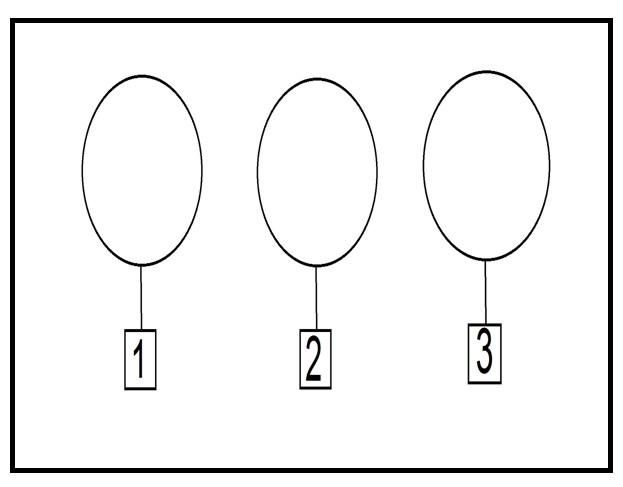 مبادئ القراءة: يسمع الحرف*ك*: ألون حرف الكاف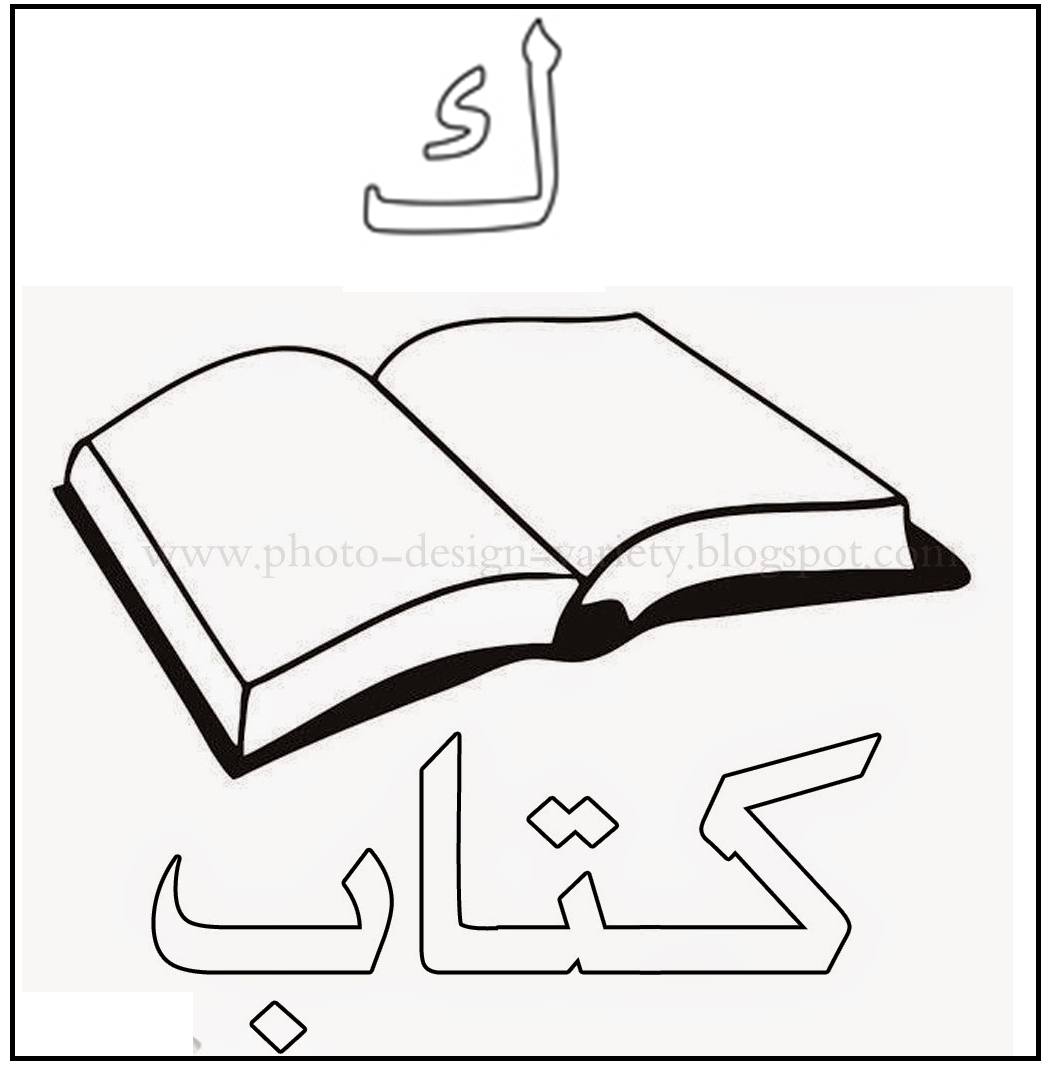 تخطيط:يرسم حرف*ب*: أرسم وألون حرف الباء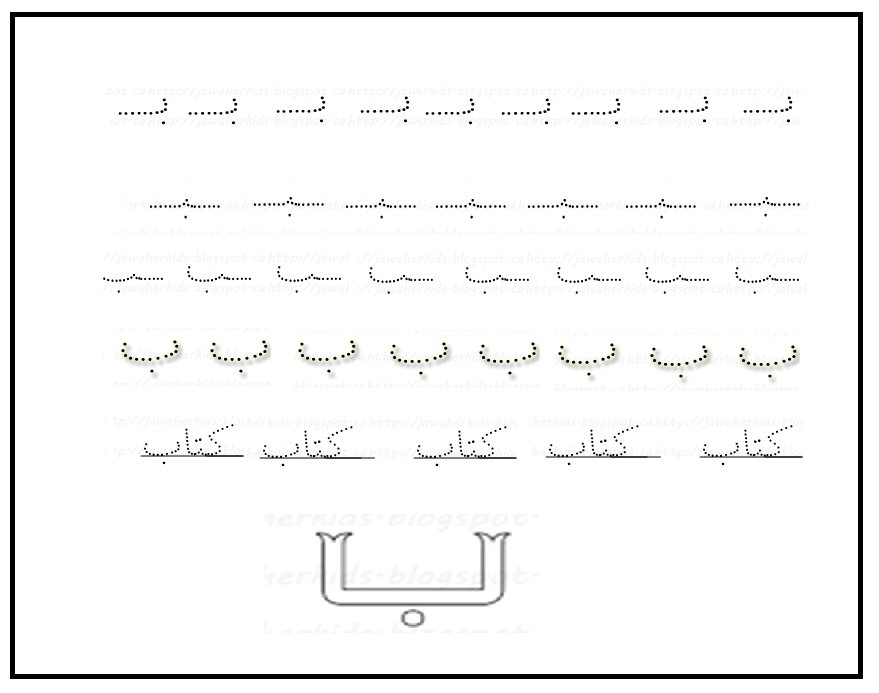 الأسبوع 13: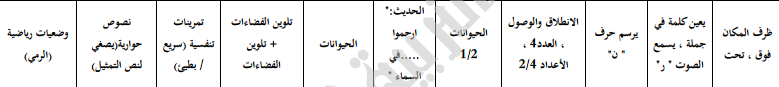 رياضيات :الانطلاق والوصول : أساعد الفراشة للوصول للحديقة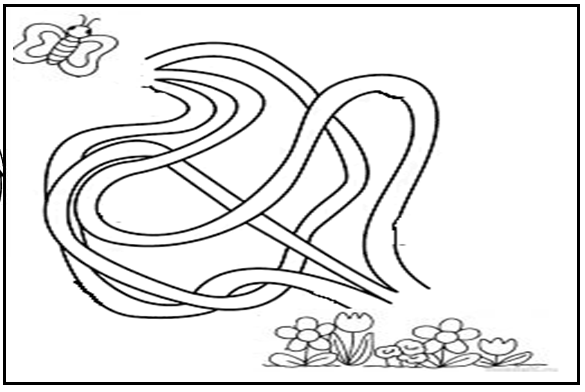 رياضيات:العدد 4: اجمع كل أربعة حلزونات داخل حيز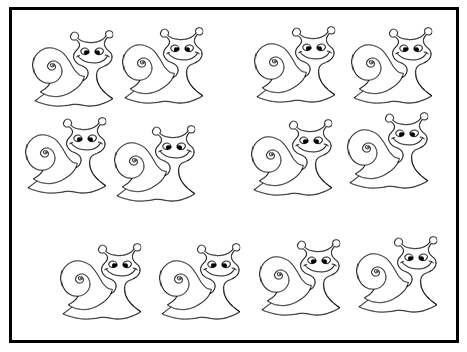 رياضيات: الأعداد 4/3: ضف أشكالا لتحصل على مقدار العدد المكتوب في كل بطاقة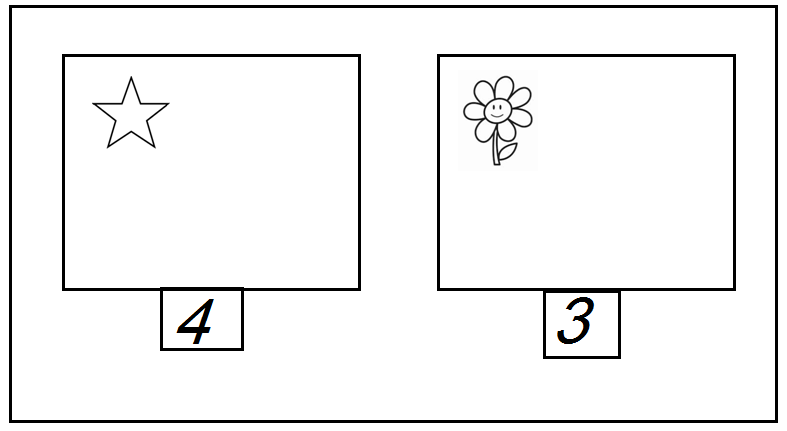 تربية علمية : الحيوانات01: ألون الحيوانات الأليفة باللون الأخضر،والغير أليفة بالأحمر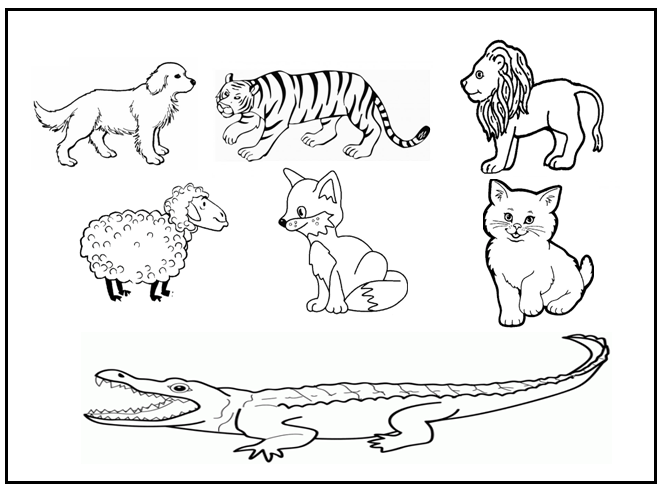 تربية علمية :الحيوانات 02: 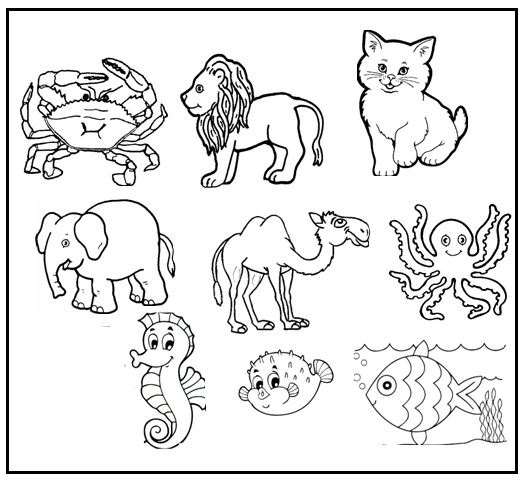 مبادئ القراءة:  ضع الكلمة الموجودة في جملة والمماثلة لكلمة البطاقة في حيز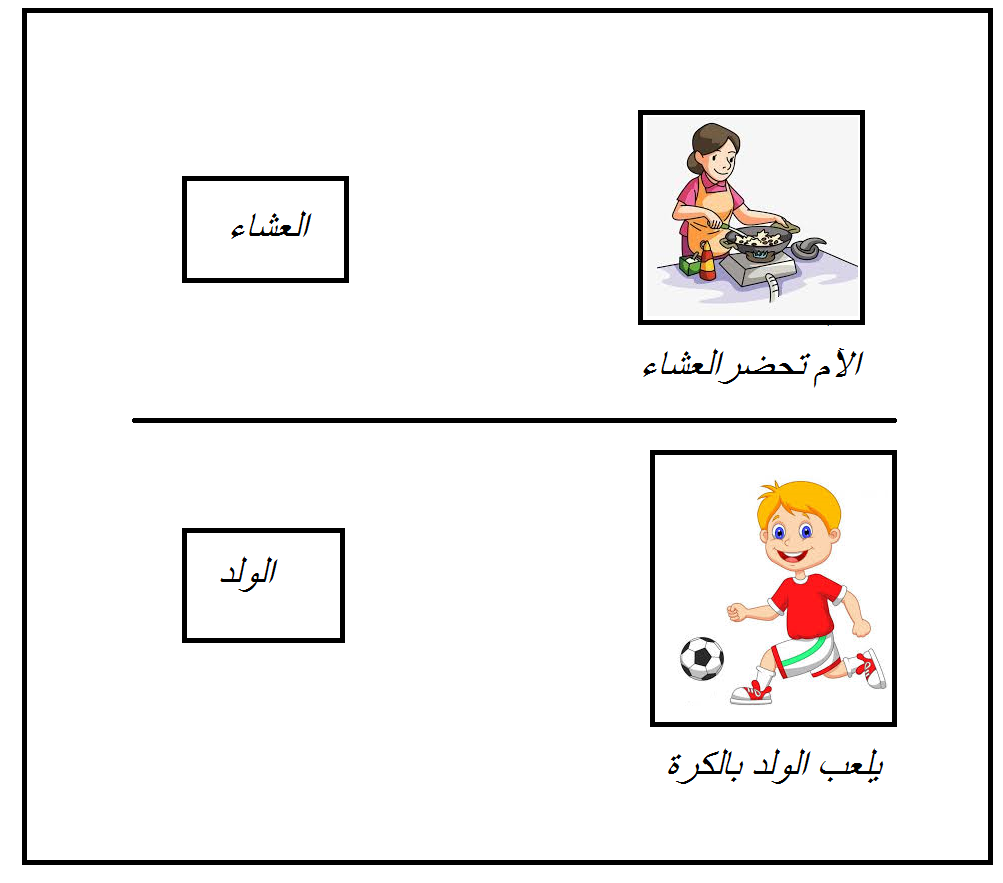 مبادئ القراءة: يسمع حرف*ر*: ألون حرف الراء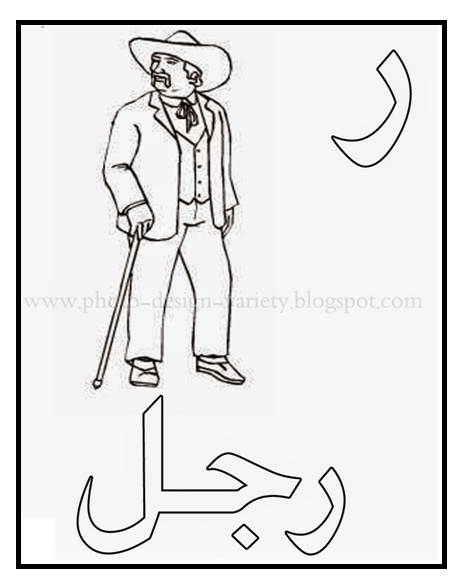 تخطيط : يرسم حرف*ن*: أرسم حرف*ن*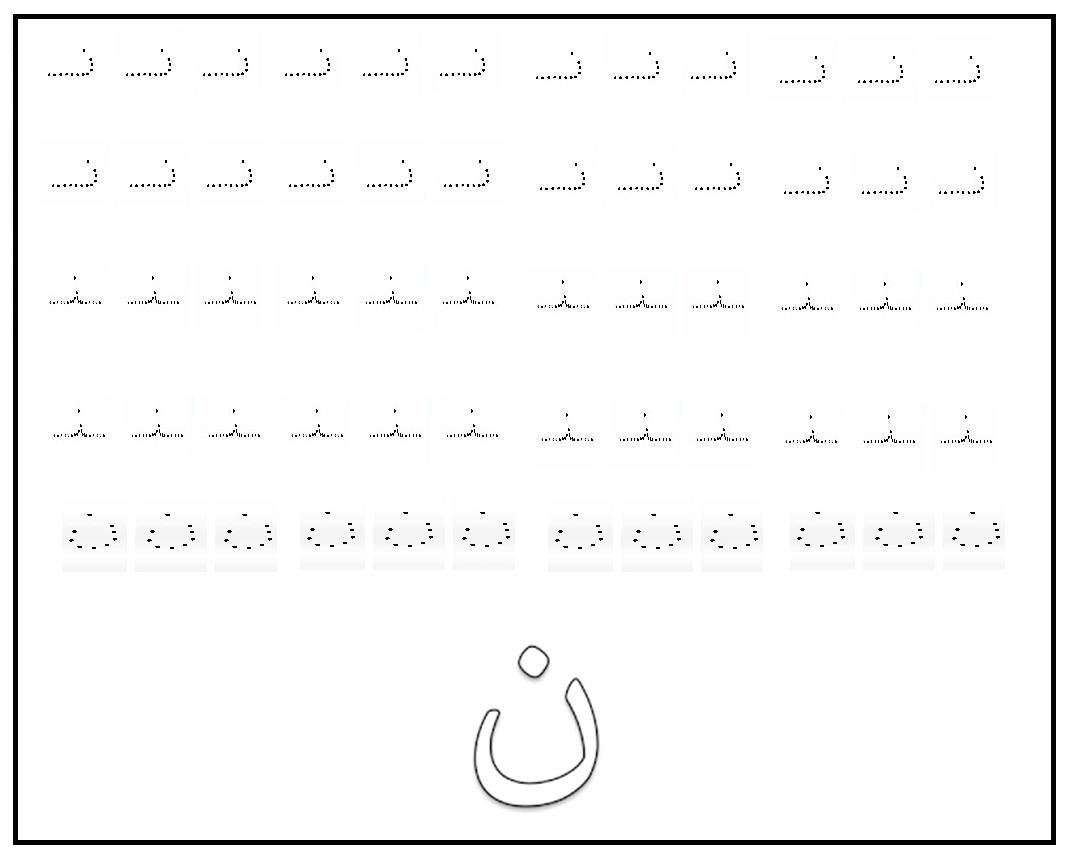 الأسبوع 14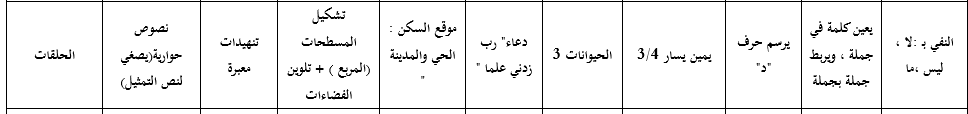 رياضيات: يمين/يسار03: لاحظ الصور ثم عين بسهم اتجاه الريح في كل بطاقة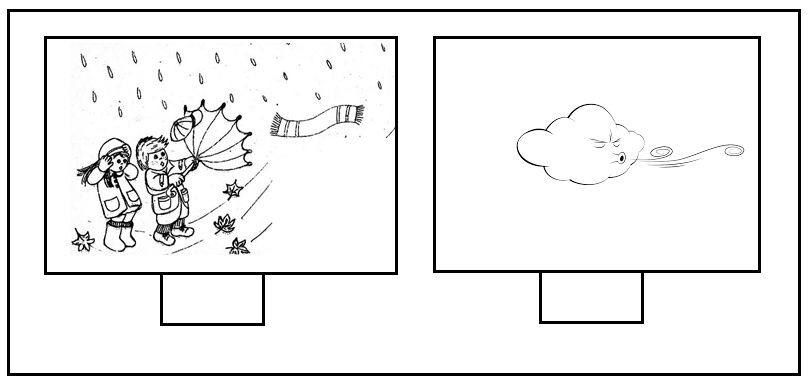 رياضيات: يمين/يسار 04: لاحظ الصورة ثم لون بنتا متجهة نحو اليمين و بنتا متجهة نحو اليسار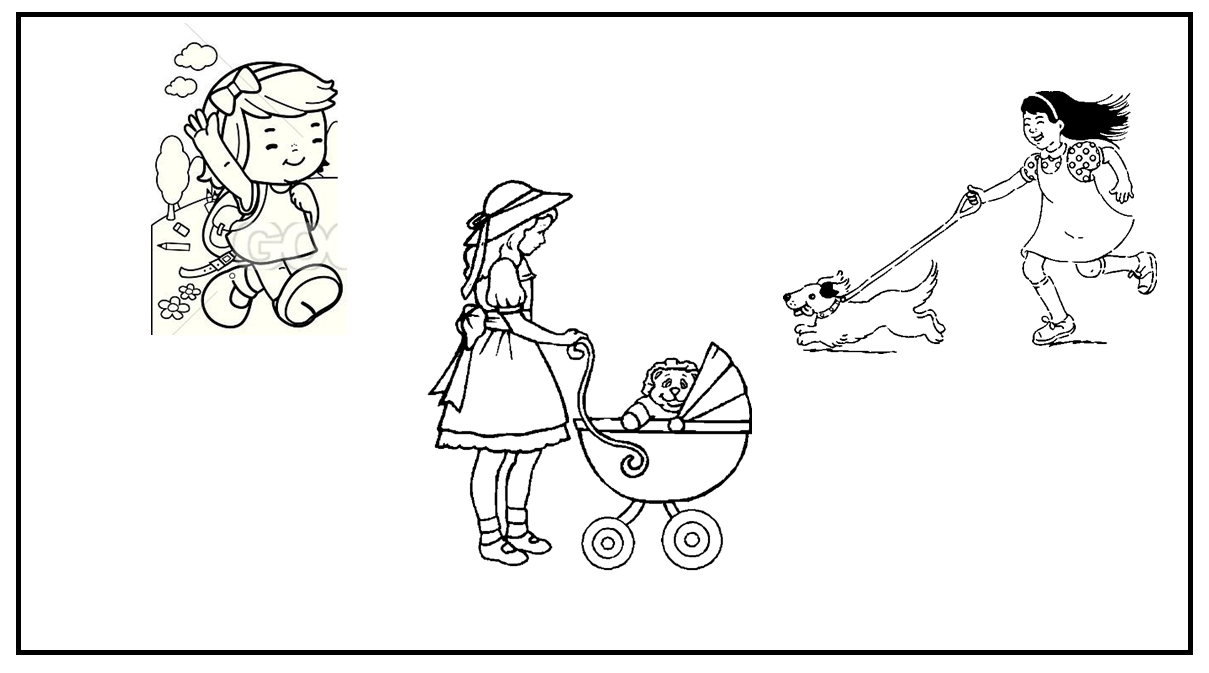 مبادئ القراءة : يعين كلمة في جملة :ضع كلمة  في مختلف الجمل في حيز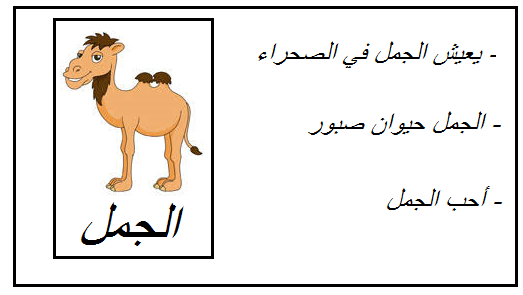 تخطيط: يرسم حرف*د*: أرسم حرف الدال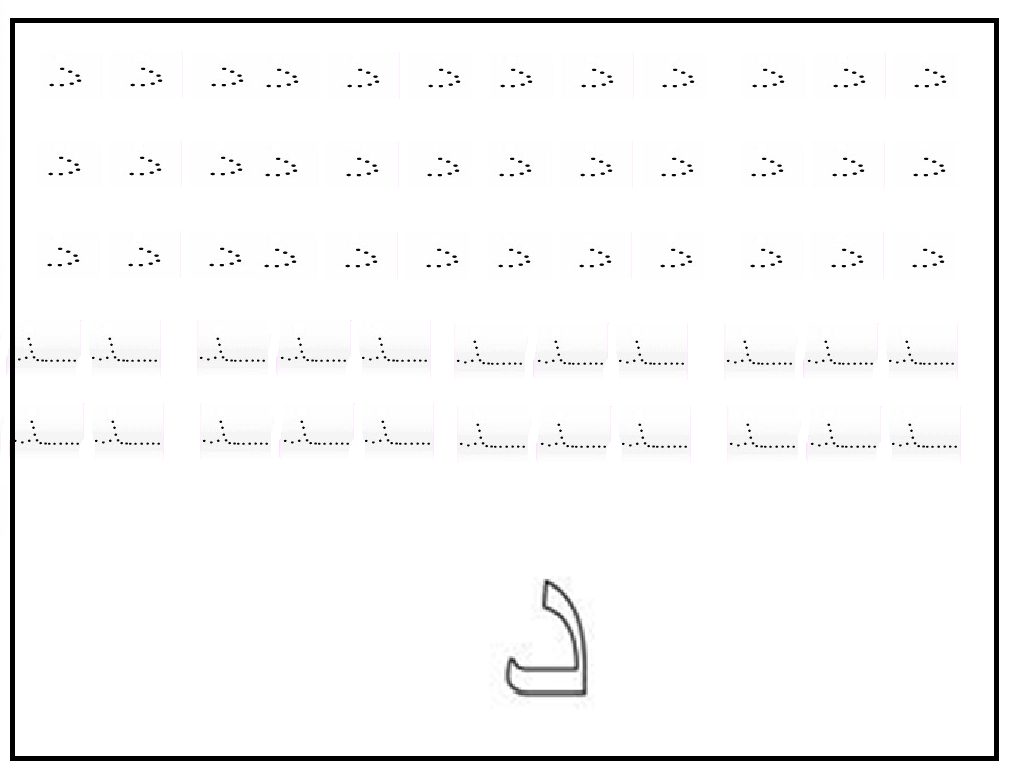 الأسبوع 15: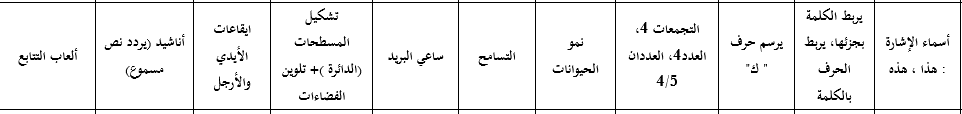 رياضيات : العدد05: صل كل مجموعة تحتوي على 5 عناصر بالعدد 5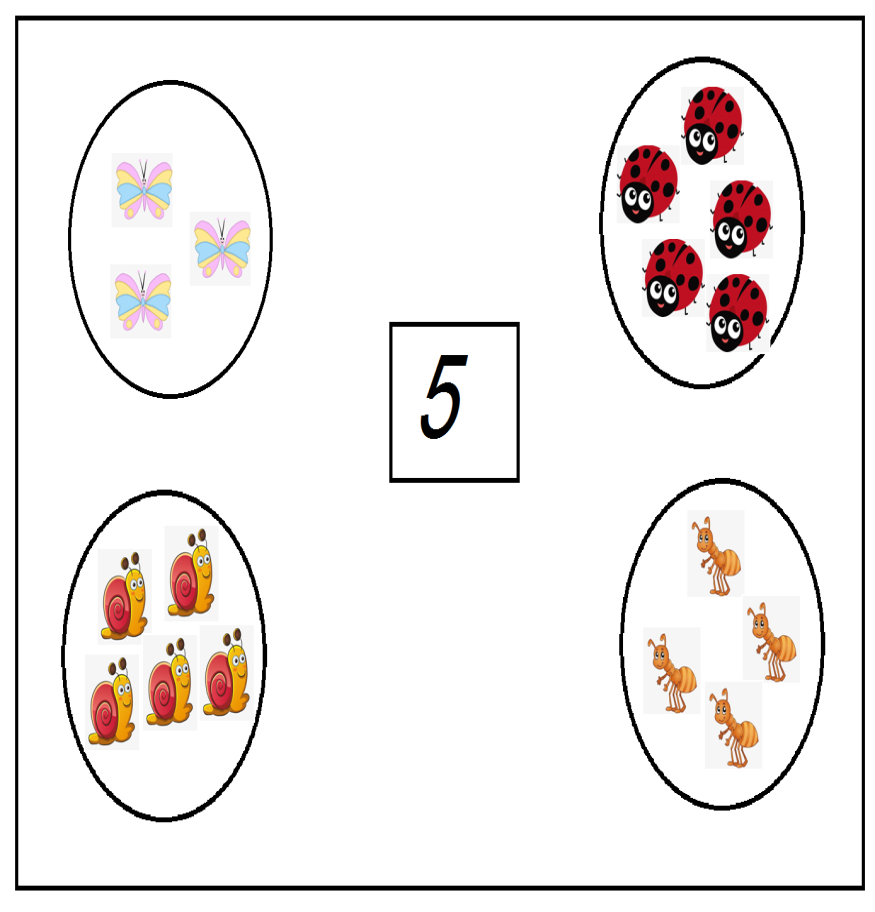 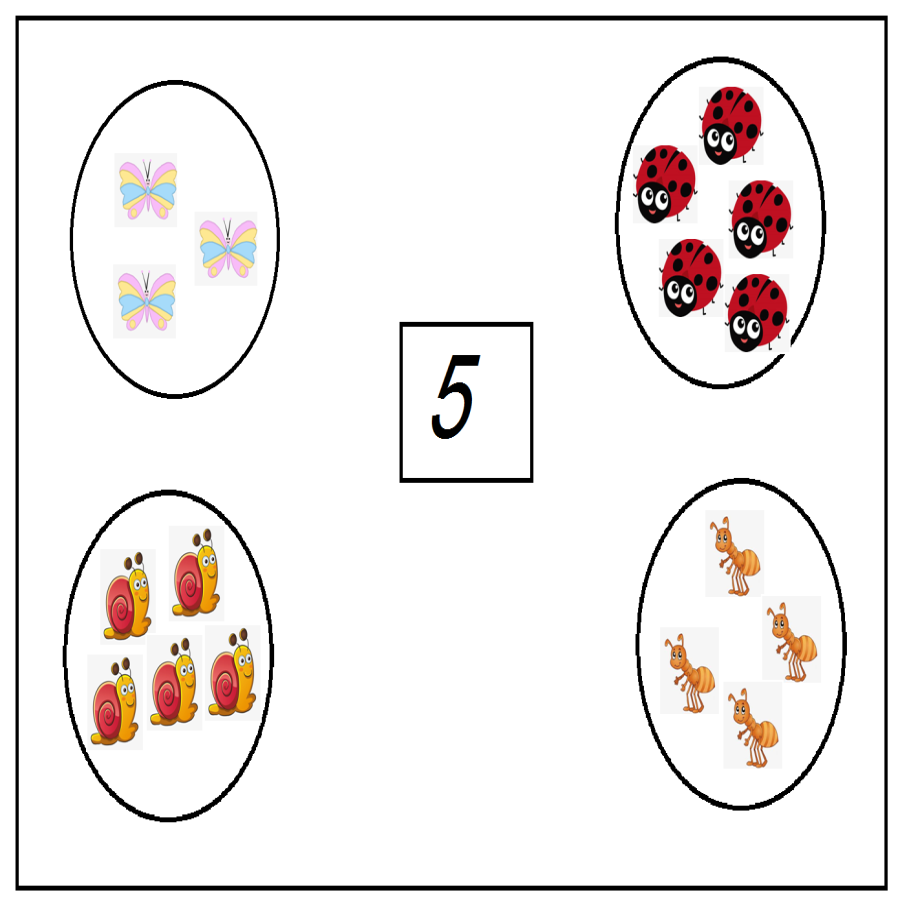 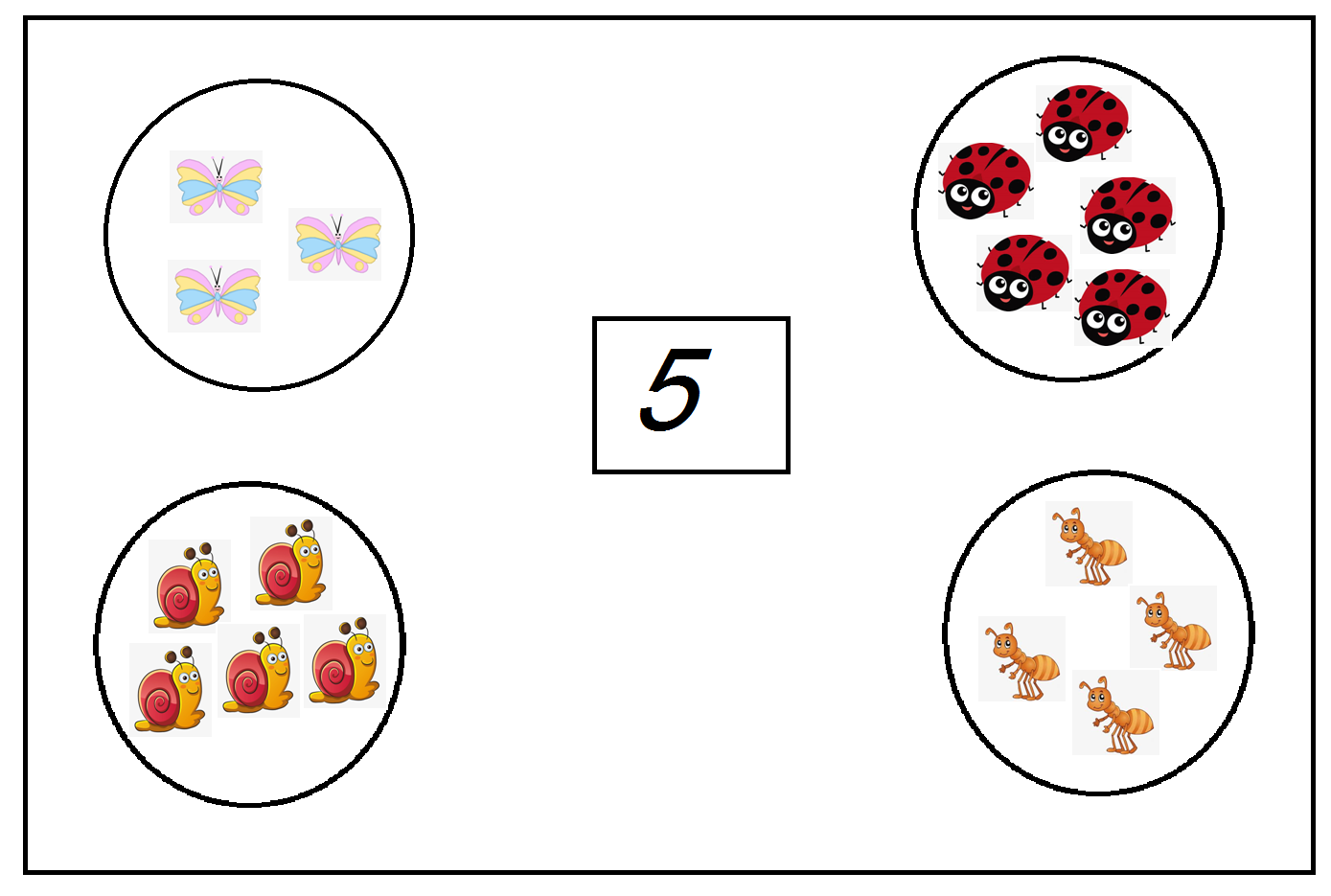 رياضيات: الأعداد 4/5:  احسب ثم اكتب العدد المناسب في كل بطاقة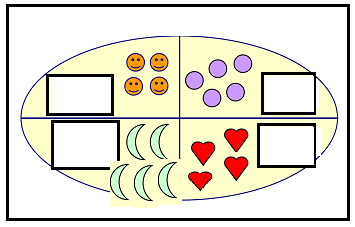 مبادئ القراءة: يربط الكلمة بجزئها: 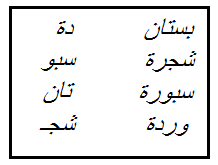 تخطيط:يرسم حرف*ك*: أرسم حرف *ك*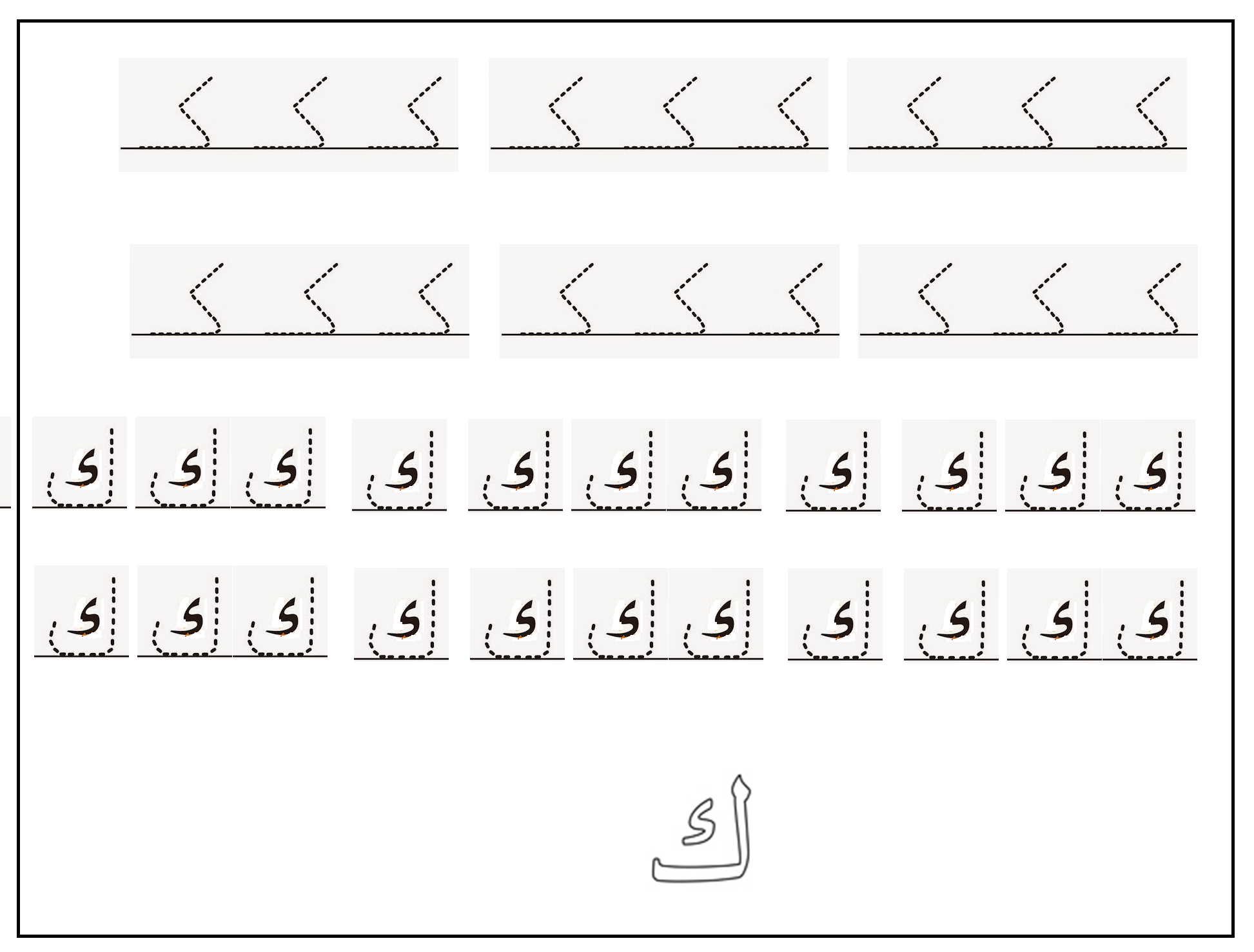 الأسبوع 16: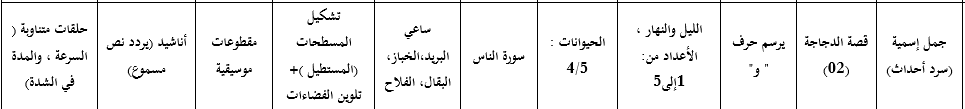 رياضيات : الأعداد من 1 الى 5:  صل كل مجموعة أشياء بالعدد المناسب لها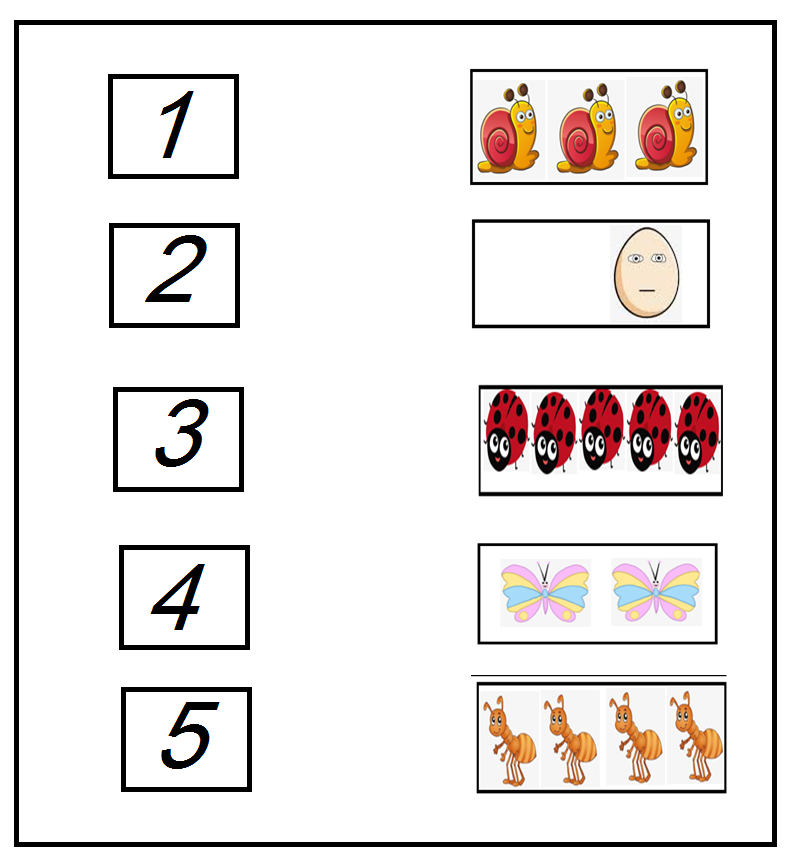 تخطيط: يرسم حرف*و*: أرسم وألون حرف*و*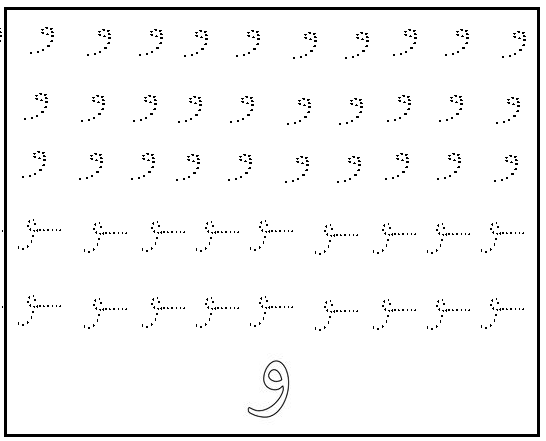 الأسبوع 17:رياضيات:الأعداد من1الى5 (2): أرسم أزهارا بقدر العدد المكتوب في البطاقة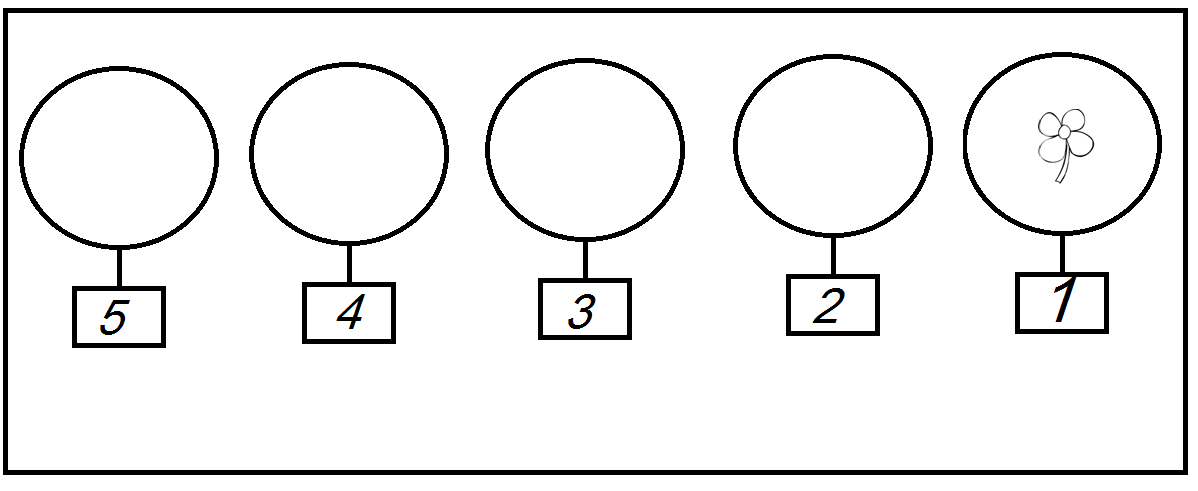 رياضيات : الأعداد من1الى5 (3):  لون الأزهار حسب العدد المسجل في البطاقةرياضيات:الأعداد من1الى5 (3):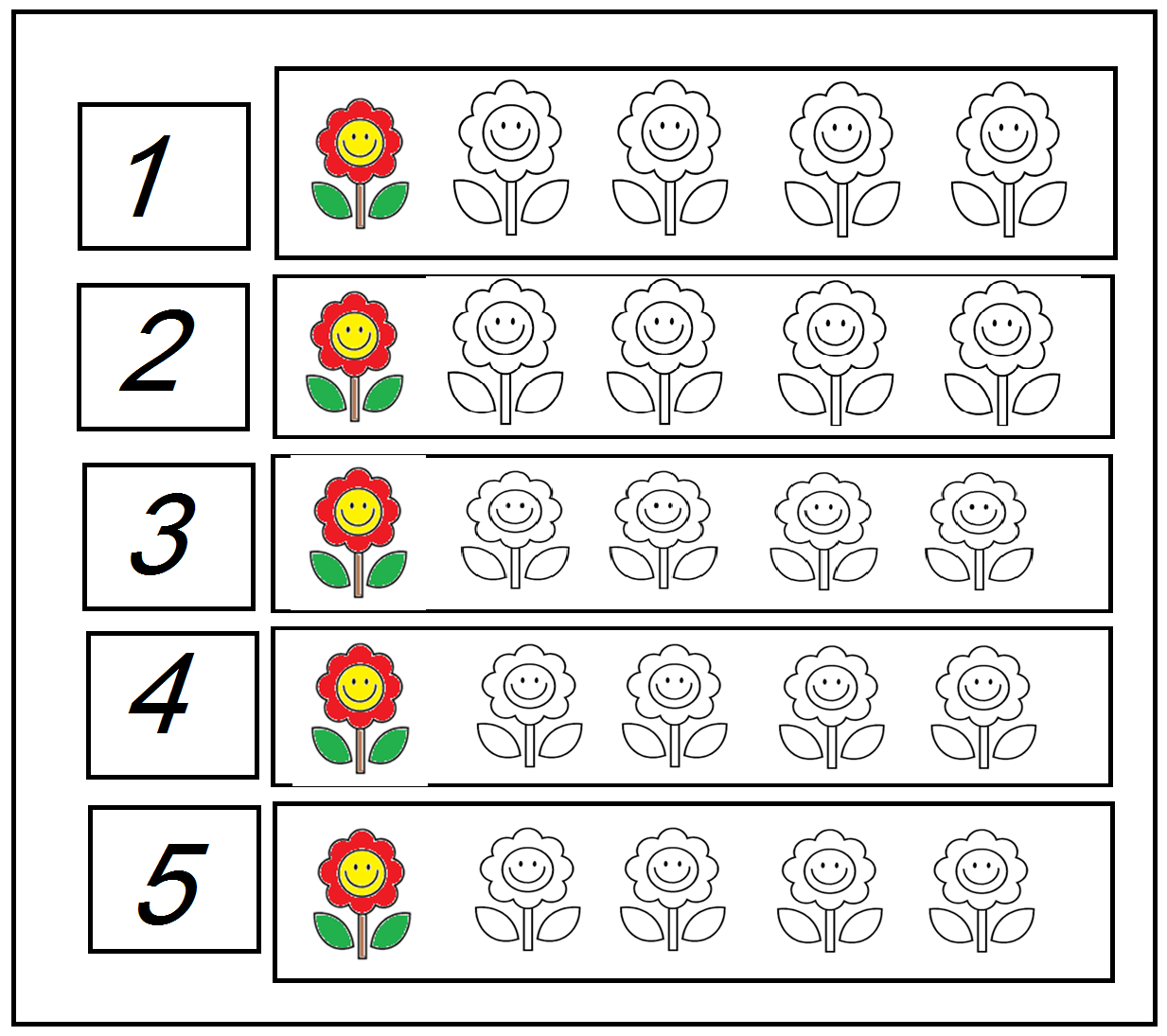 رياضيات : الأعداد من1الى5 (4):  لون الصورة وفق دليل الألوان المقترح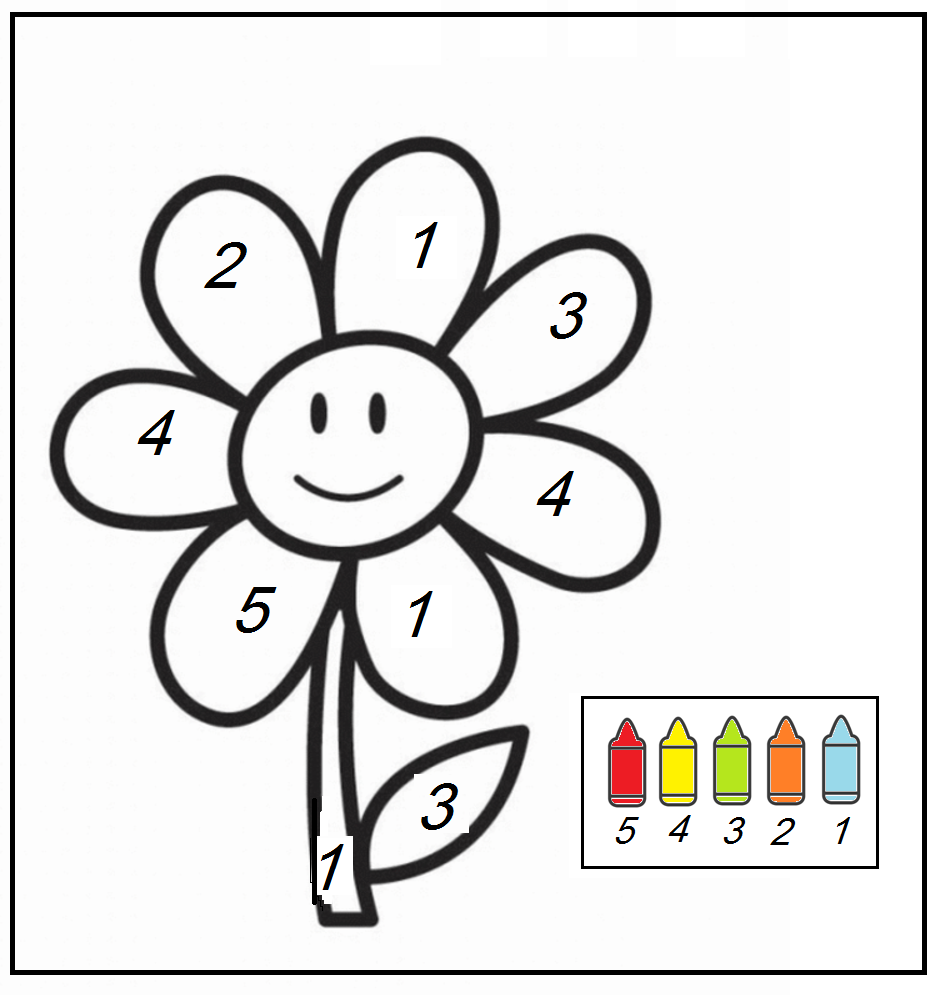 مبادئ القراءة: أربط بين الصوت والحرف *م*:  لون البطاقة عندما تسمع الصوت*م*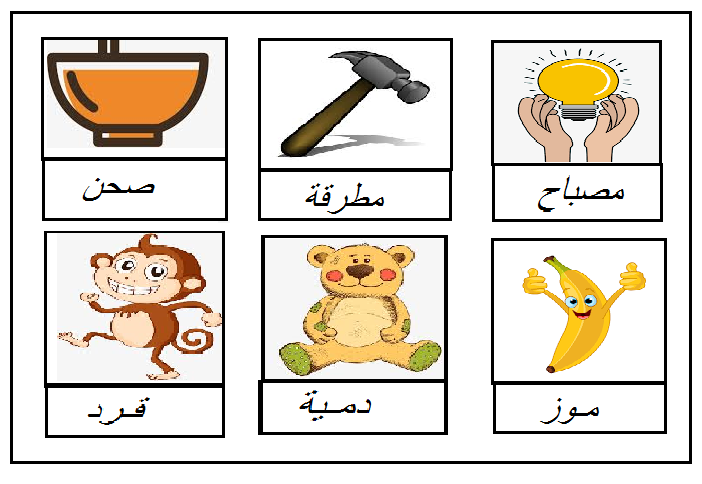 مبادئ القراءة: أربط بين الصوت والحرف *س*:  لون البطاقة عندما تسمع الصوت*س*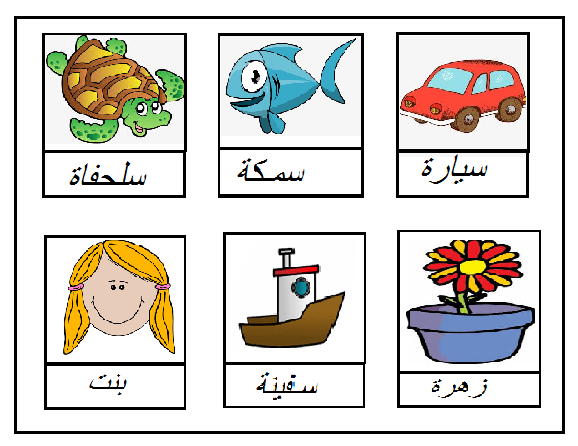 تخطيط: يرسم*ف*: ارسم حرف*ف*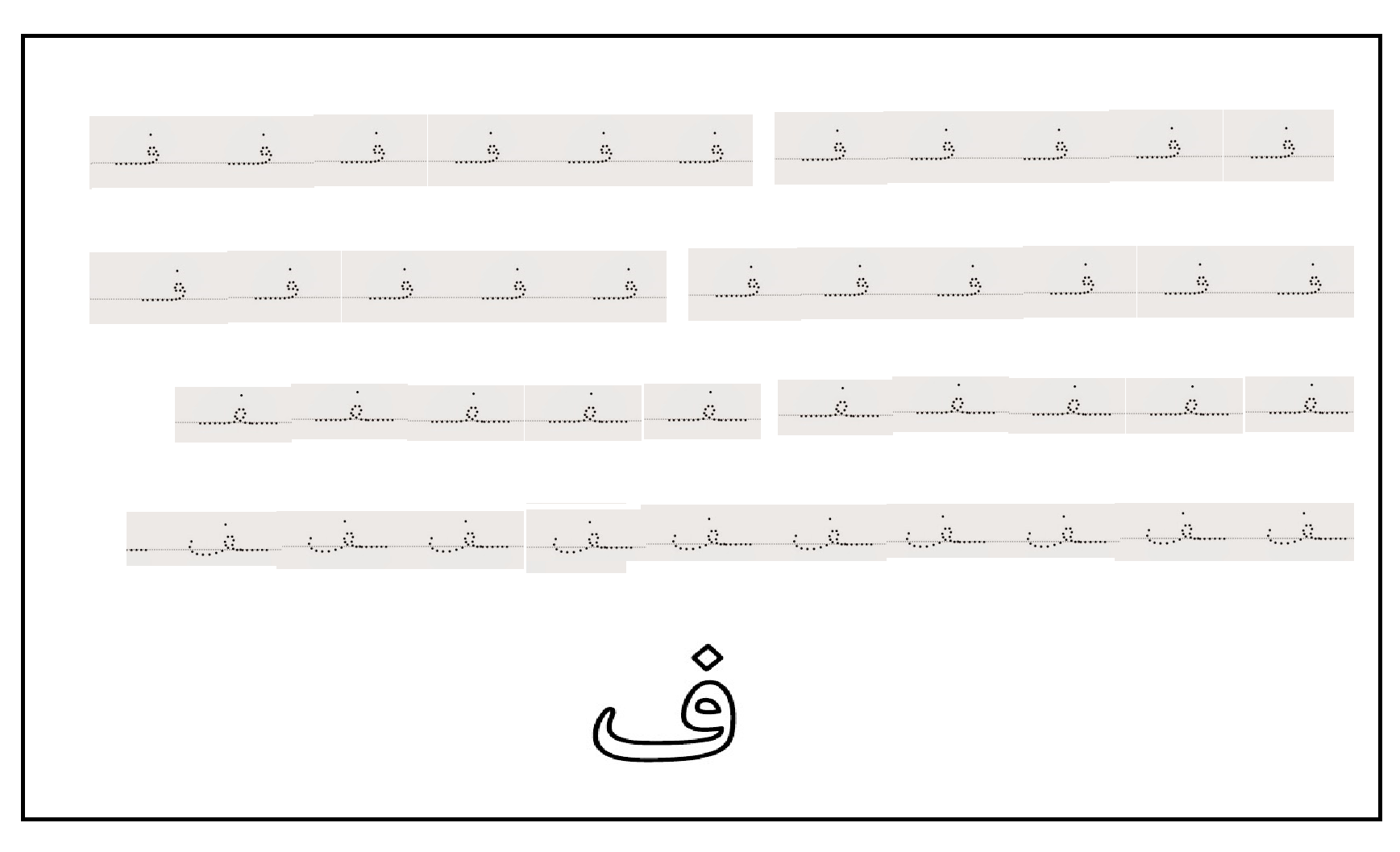 الأسبوع 18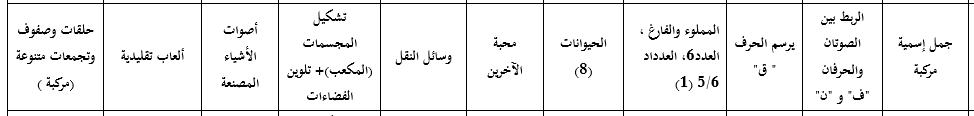 رياضيات: المملوء والفارغ: ضع اشارة × حمراء للشيئ الفارغ و× خضراء للمملوء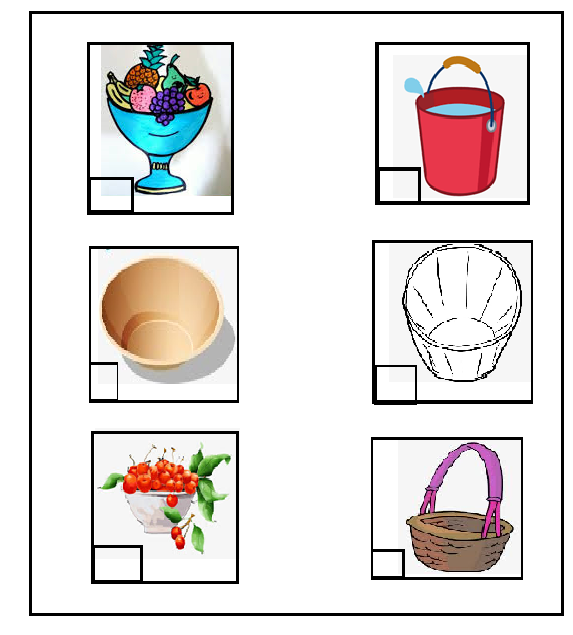 رياضيات:العدد 6: صل كل مجموعة تحتوي على 6 عناصر بالعدد 6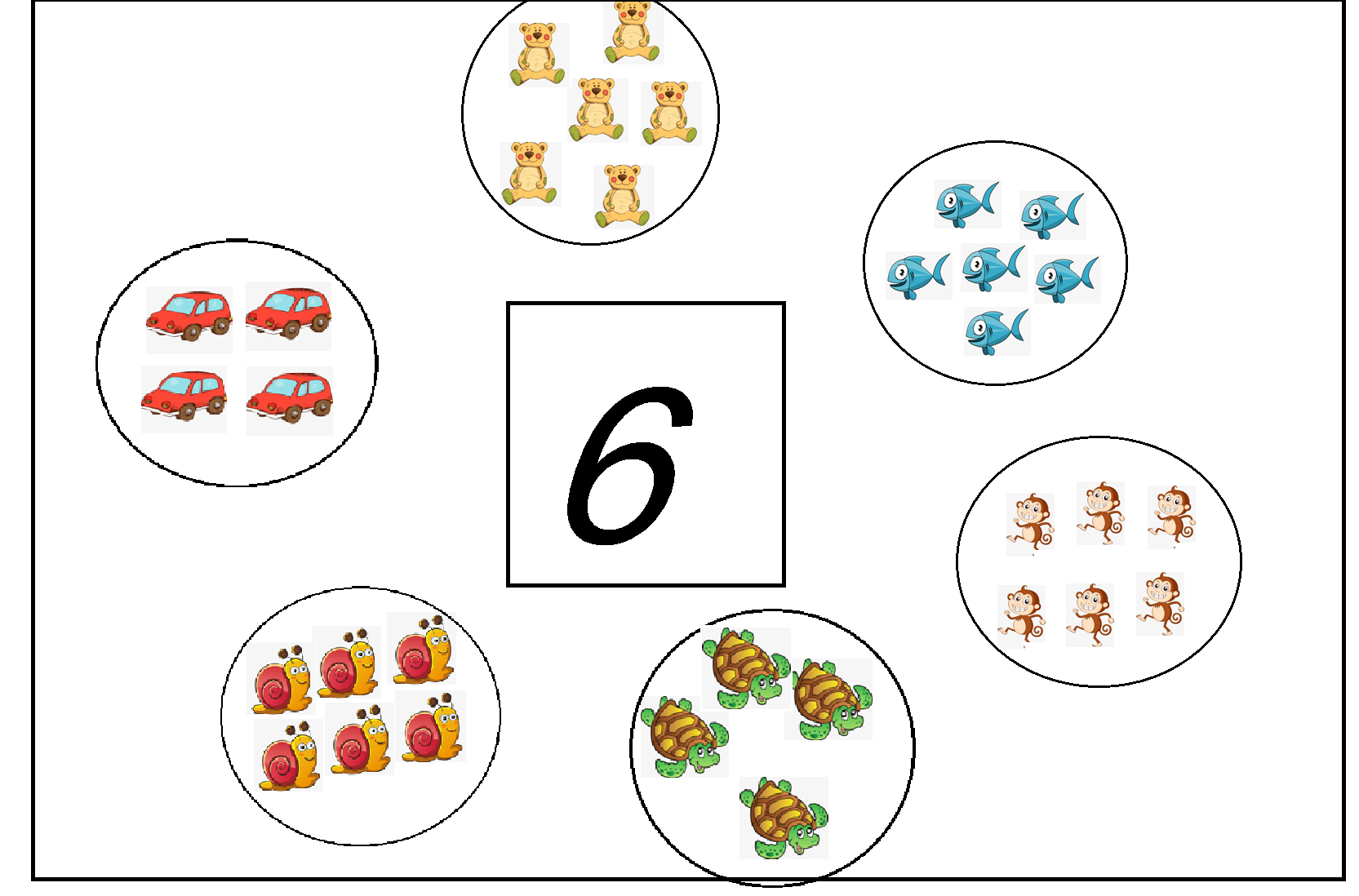 الأعداد 5/6 (1): ضف عناصر في كل مجموعة وفق العدد المسجل في البطاقة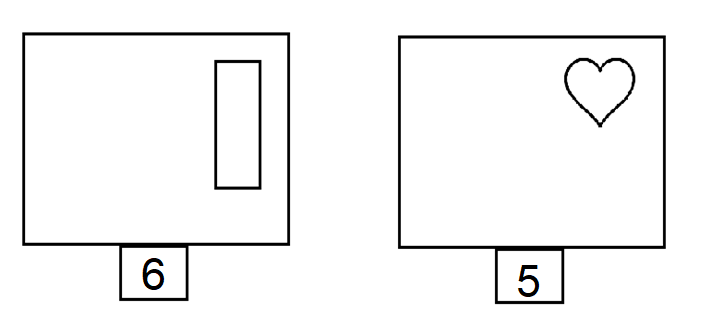 مبادئ القراءة: أربط بين الصوت والحرف *ف*: لون البطاقة عندما تسمع الصوت*ف*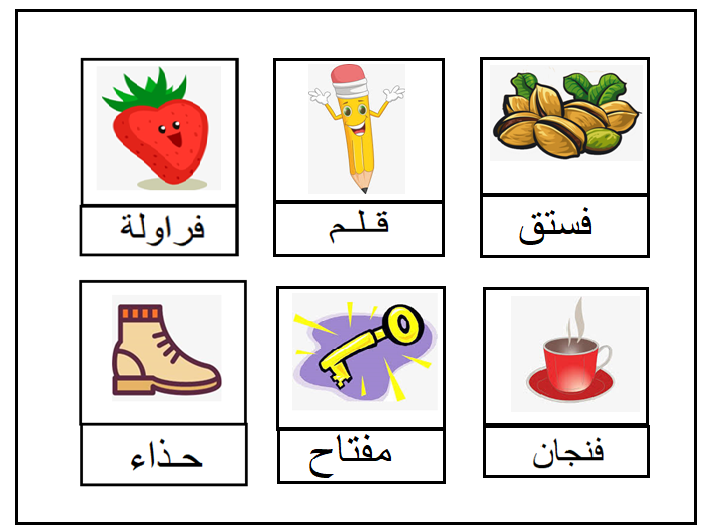 مبادئ القراءة: أربط بين الصوت والحرف *ن*: لون البطاقة عندما تسمع الصوت*ن*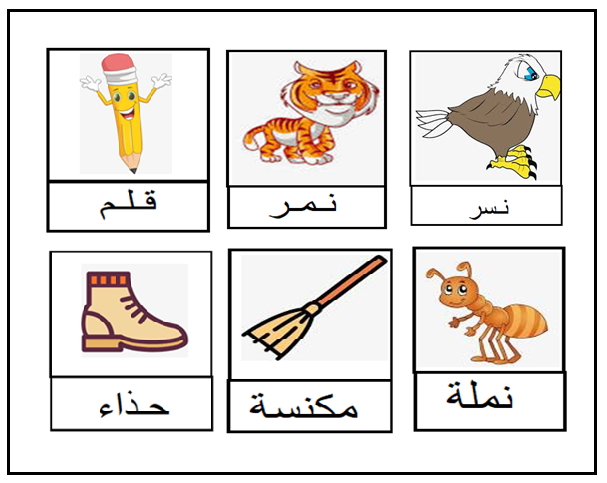 تخطيط: يرسم الحرف *ق*: أرسم وألون حرف القاف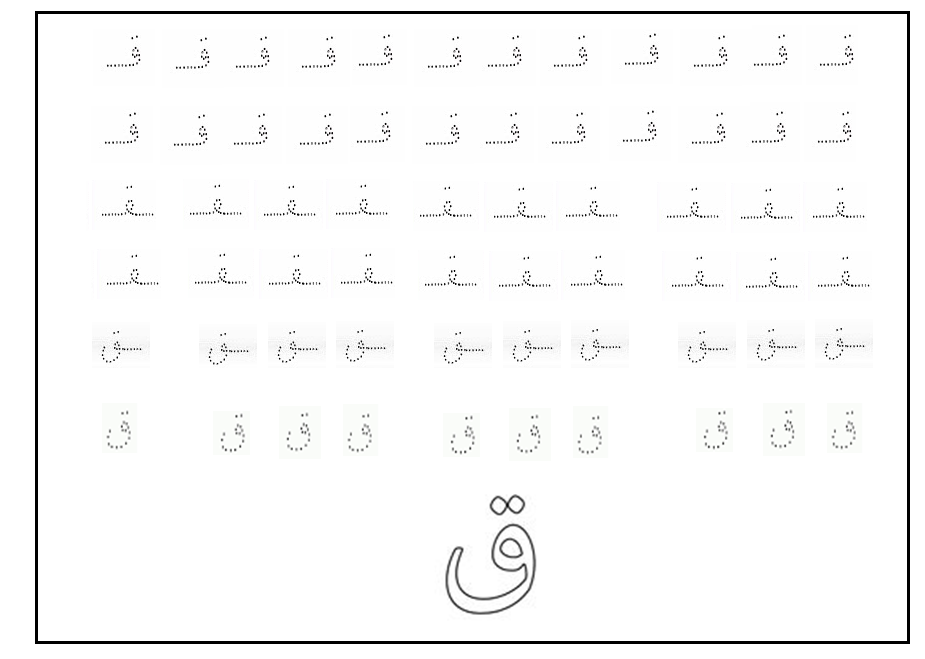 تربية علمية: الحيوانات 8: لون الخانة المناسبة لغذاء كل حيوان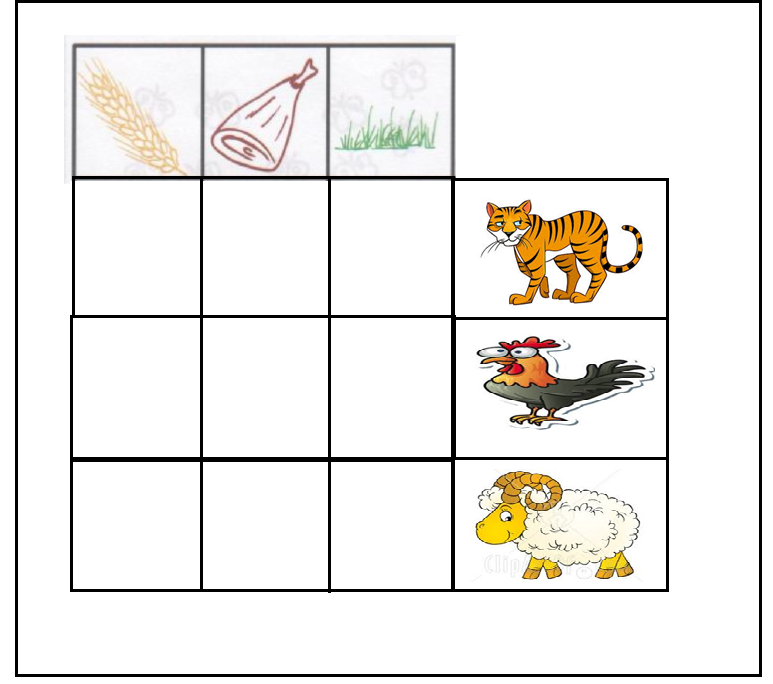 الأسبوع 19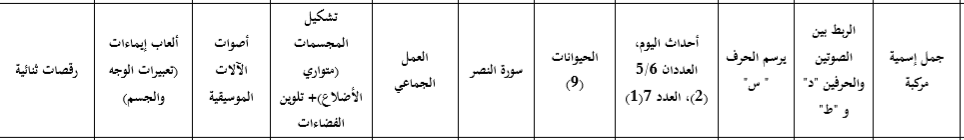 رياضيات: الأعداد(5/6) 2: أكتب عدد الحيوانات الناقصة في كل مجموعة لتحصل على الرقم المسجل في كل بطاقة: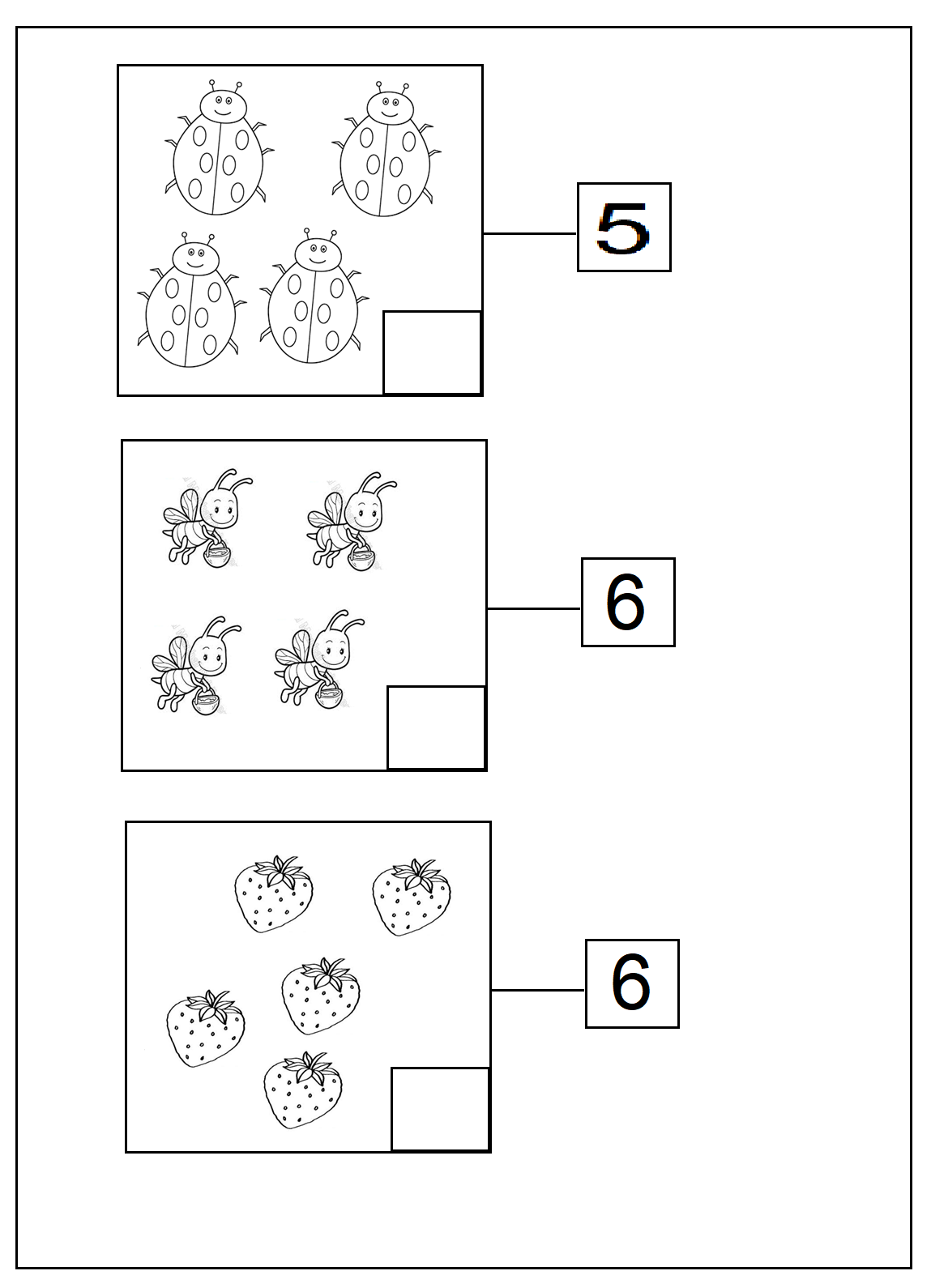 رياضيات:العدد7(1): صل كل مجموعة تحتوي على سبعة عناصر بالعدد 7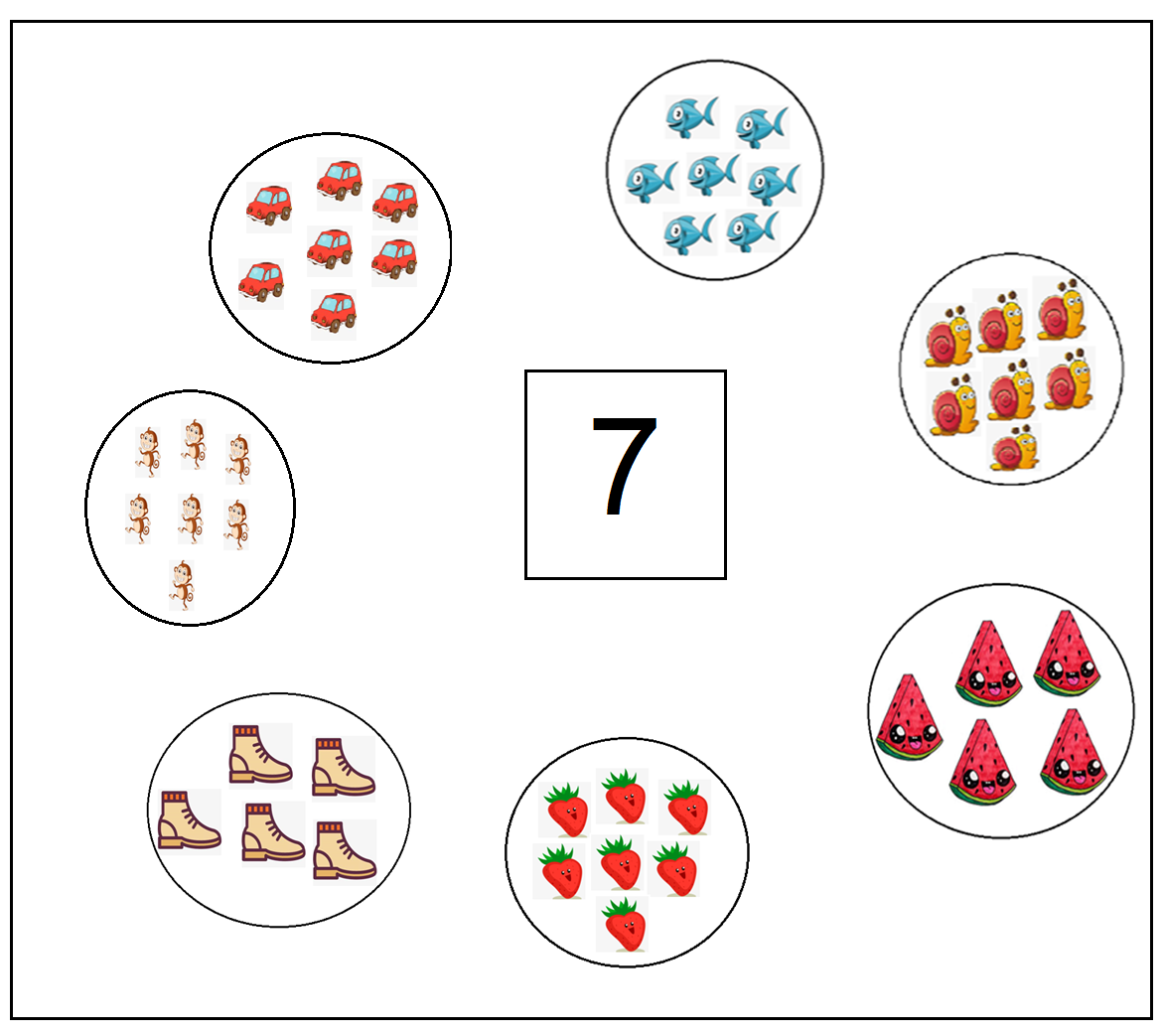 مبادئ القراءة: أربط بين الصوت والحرف *د*: لون البطاقة عندما تسمع الصوت*د*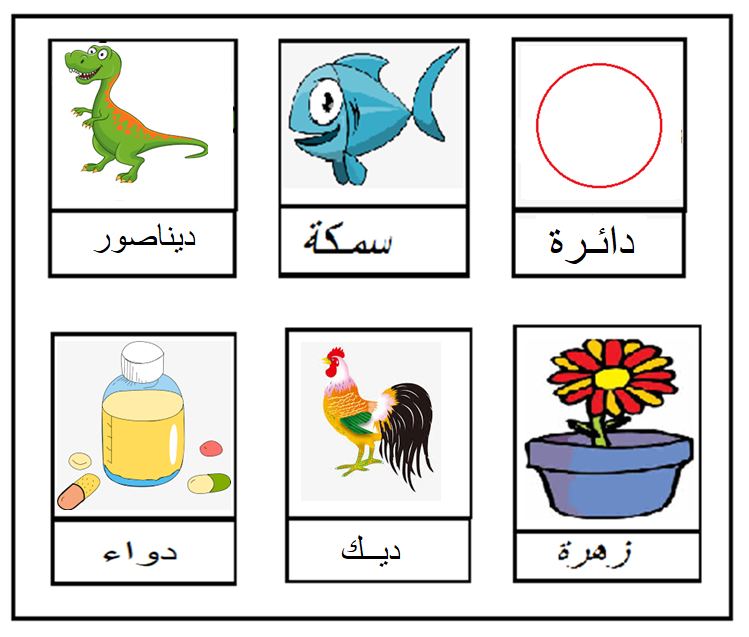 مبادئ القراءة: أربط بين الصوت والحرف *ط*: لون البطاقة عندما تسمع الصوت*ط*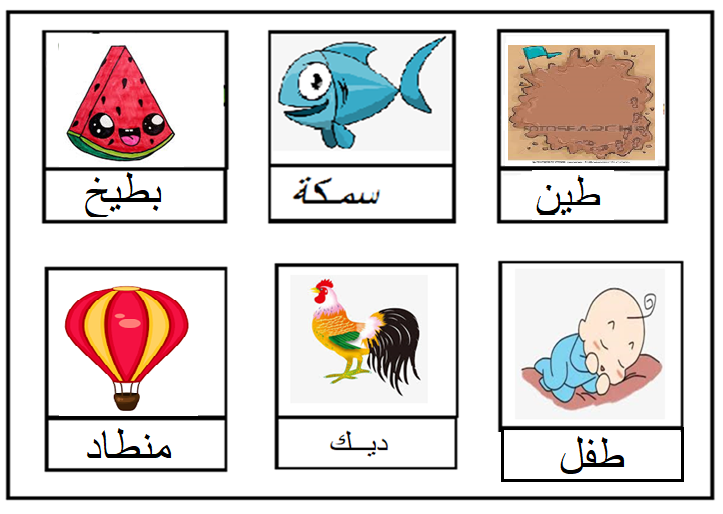 تخطيط: يرسم حرف *س*: ارسم حرف السين و ألونه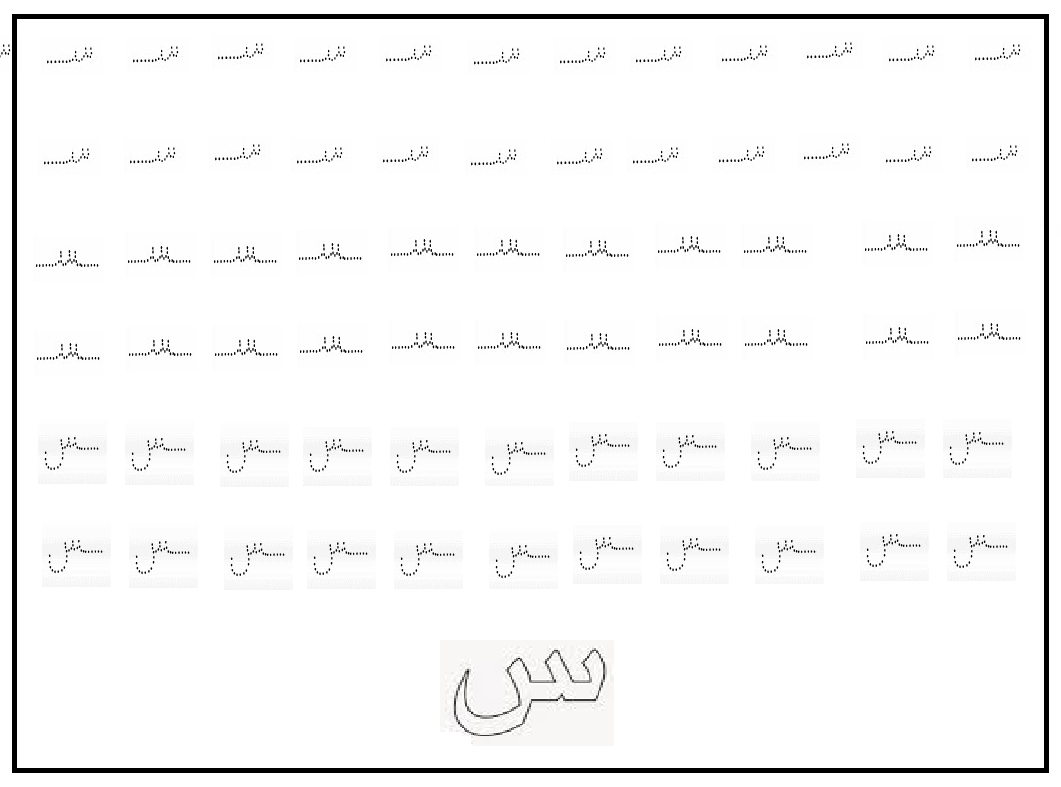 الأسبوع 20: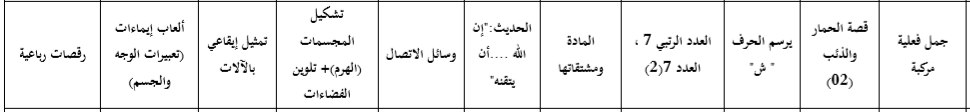 رياضيات: العدد الرتبي 7 : اقرأ بطاقة الأعداد ثم لون نوافذ الطابق السابع للعمارة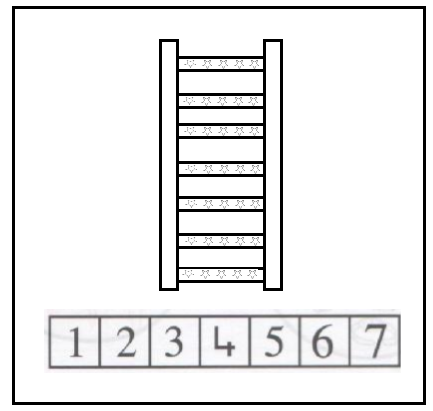 رياضيات: العدد 7 (2): ضع كل 7 فراشات داخل حيز ولون رقم 7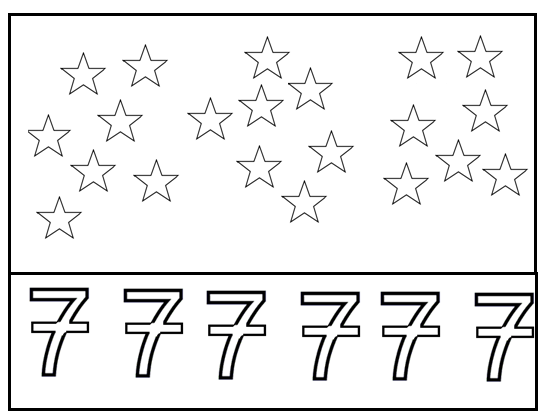 تخطيط:يرسم حرف الشين:ارسم حرف *ش* و ألونه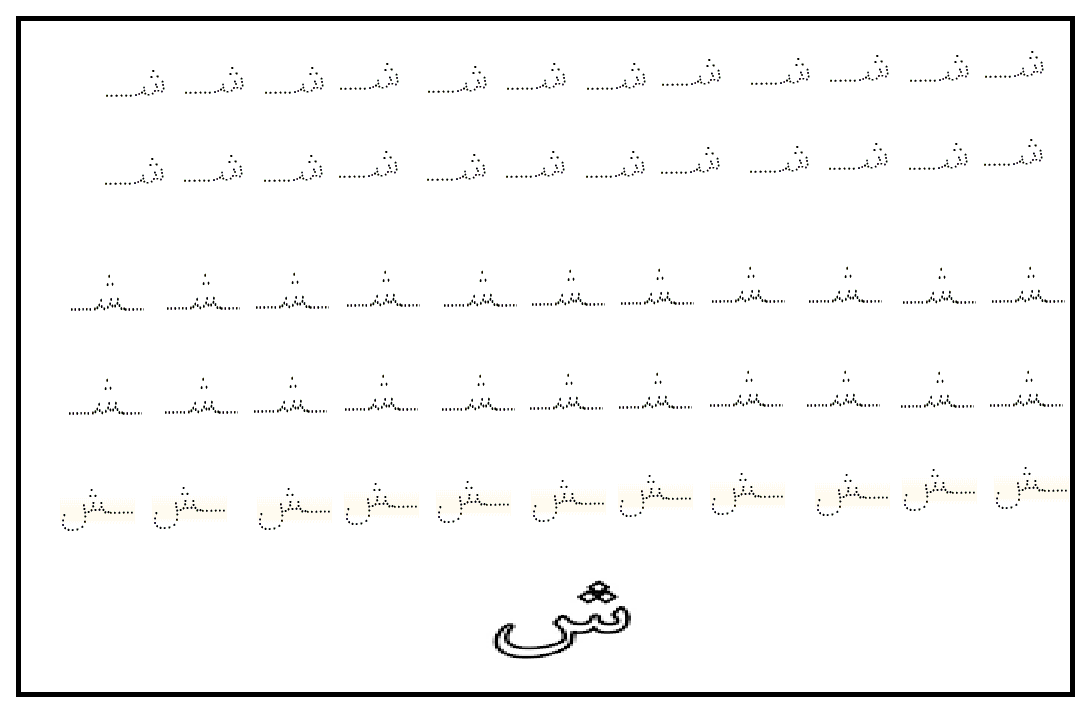 تربية علمية: المادة ومشتقاتها: الأسبوع 21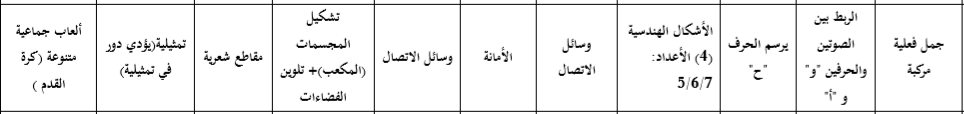 رياضيات : الأشكال الهندسية(4): لاحظ الجدول على اليسار ثم ارسم نفس الأشكال في نفس الموقع على الجدول المقابل :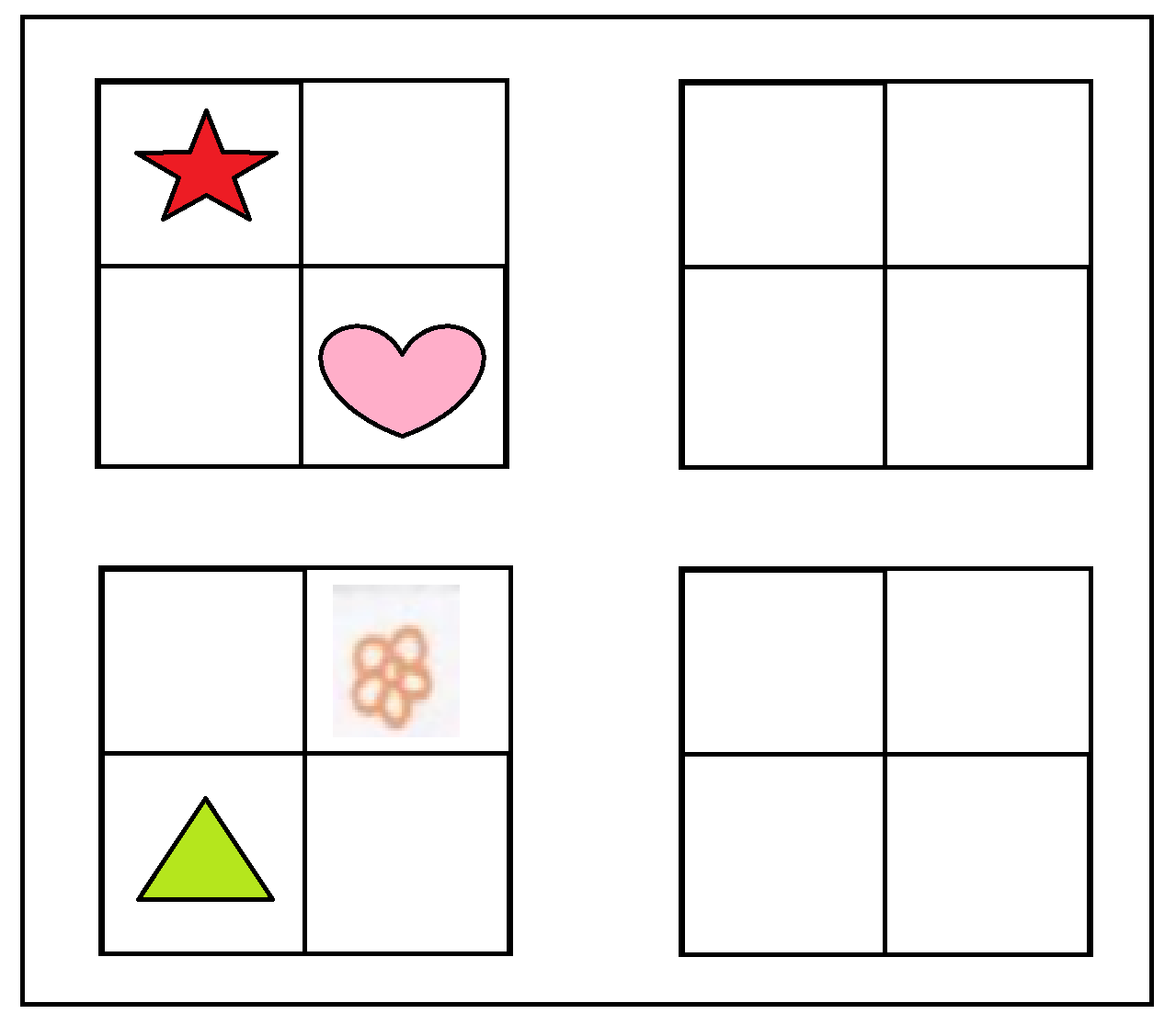 رياضيات: الأعداد 5/6/7: أكتب في كل بطاقة عدد الأشياء الموجودة في الصورة: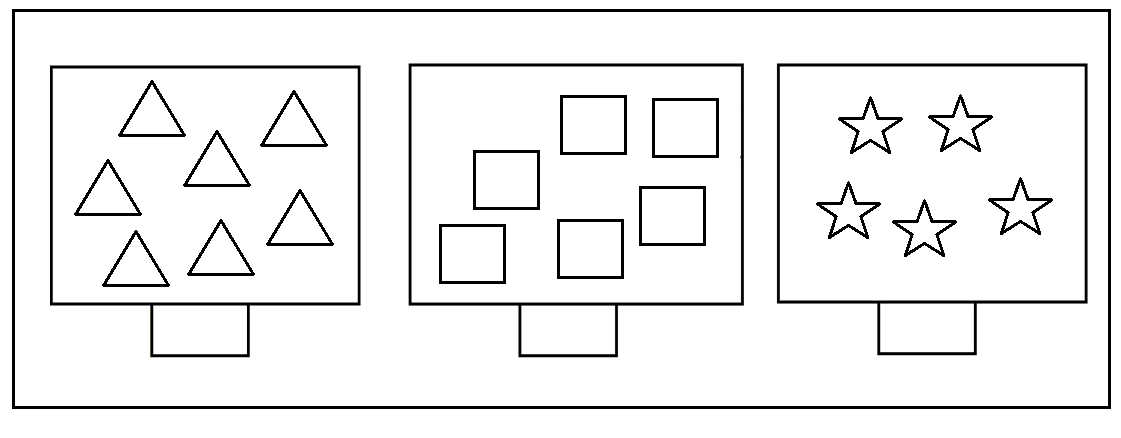 مبادئ القراءة: أربط بين الصوت والحرف *و*: لون البطاقة عندما تسمع الصوت*و*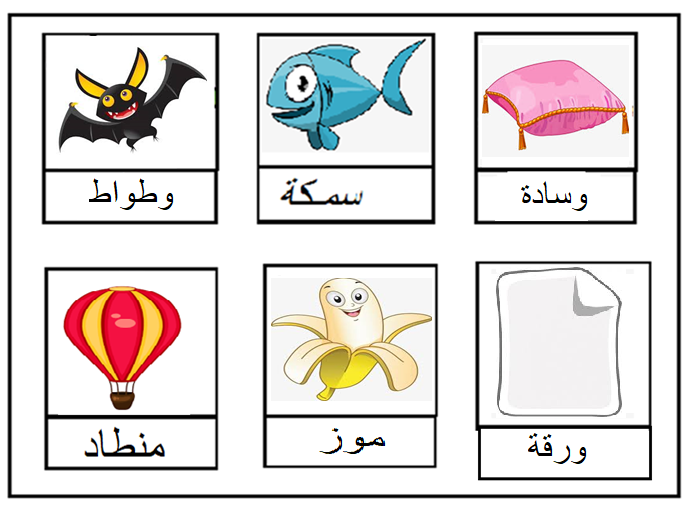 مبادئ القراءة: أربط بين الصوت والحرف *أ*: لون البطاقة عندما تسمع الصوت*أ*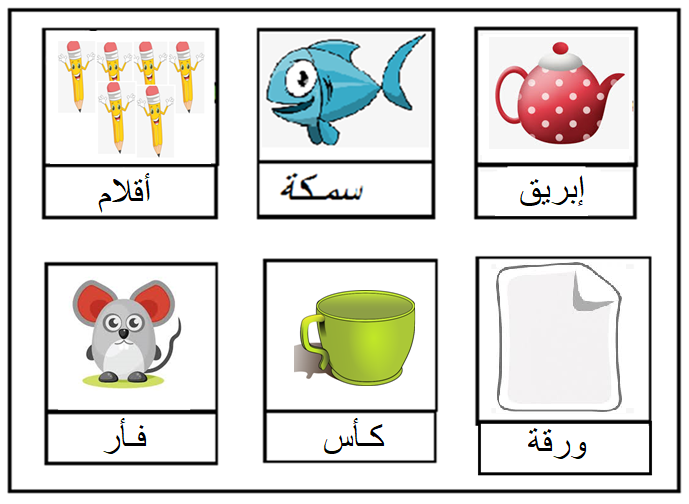 تخطيط: يرسم الحرف*ح*: أرسم *ح* وألونه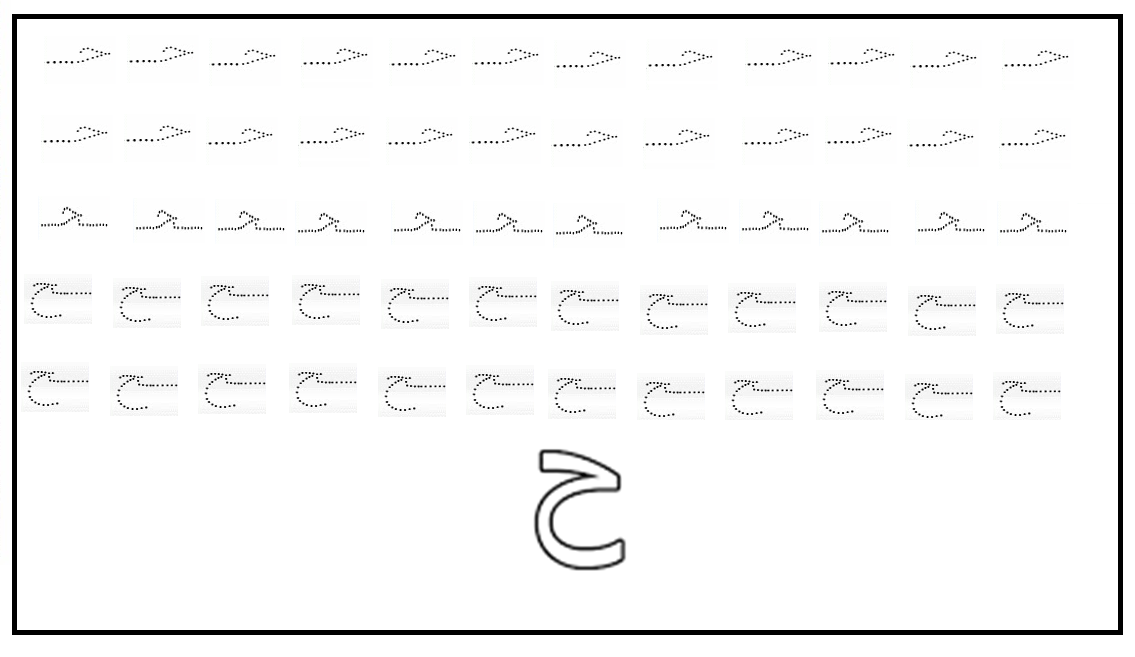 الأسبوع 22: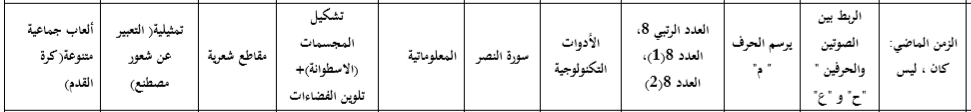 رياضيات:العدد الرتبي *8*: عد الخرفان ولون الخروف الثامن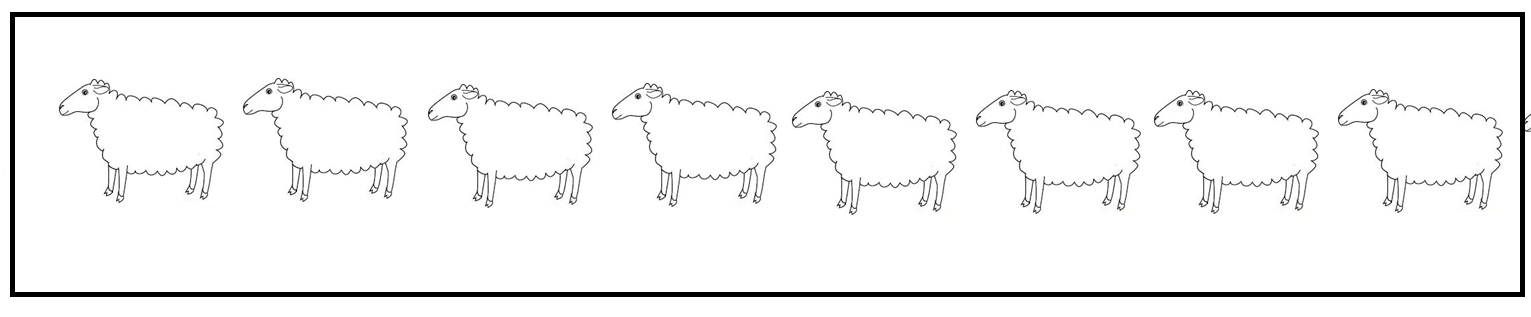 رياضيات: العدد 8(1):  صل كل مجموعة تحتوي على8 اشياء بالعدد8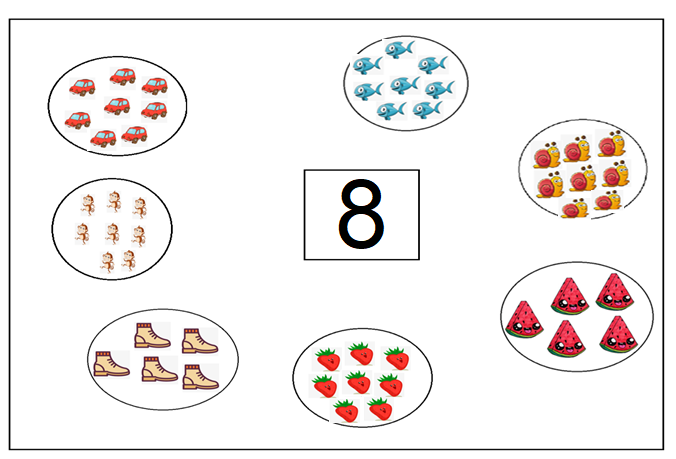 رياضيات: العدد 8(2):  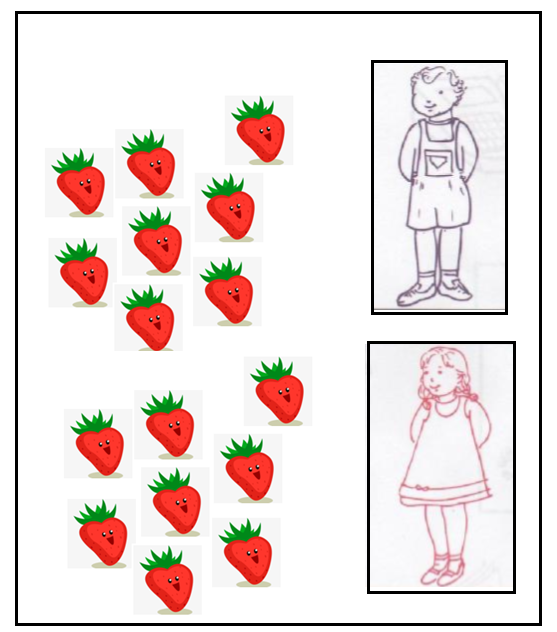    مبادئ القراءة: أربط بين الصوت والحرف *ح*: لون البطاقة عندما تسمع الصوت*ح*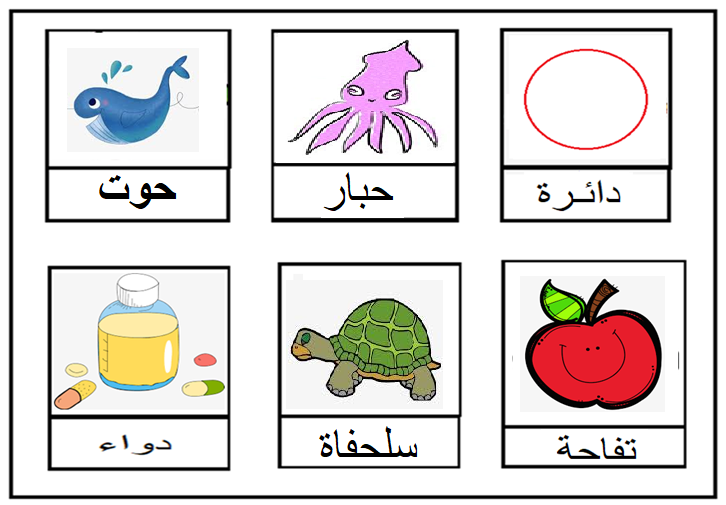    مبادئ القراءة: أربط بين الصوت والحرف *ع*: لون البطاقة عندما تسمع الصوت*ع*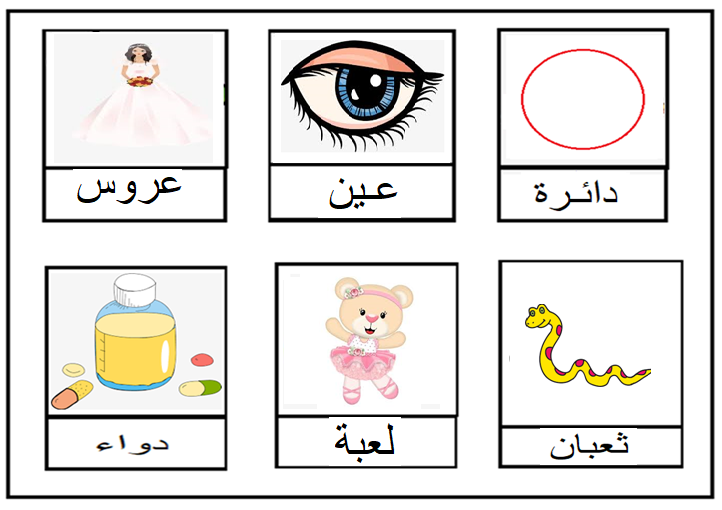 تخطيط: يرسم حرف*م*: ارسم حرف *م* وألونه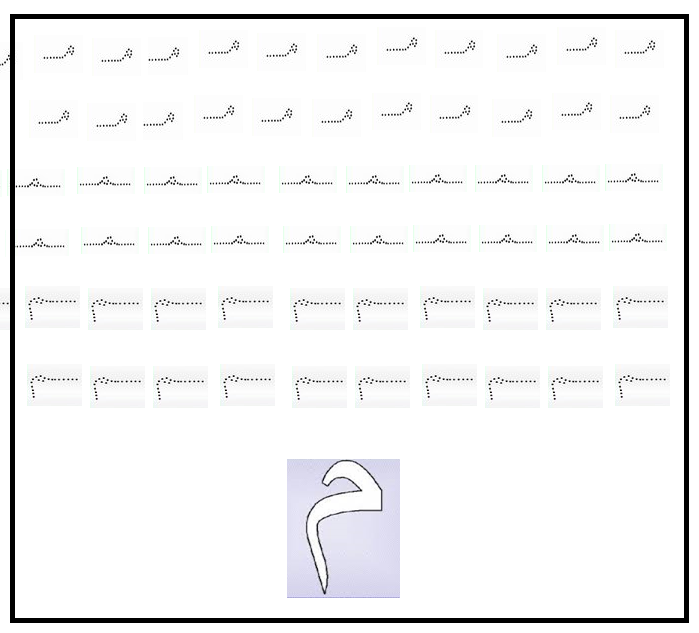 الأسبوع 23: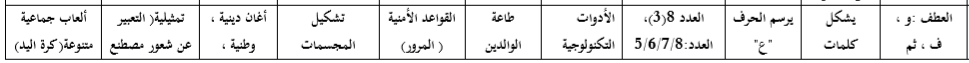 رياضيات :العدد 8(3): أكمل رسم الأشياء حسب العدد الذي في البطاقة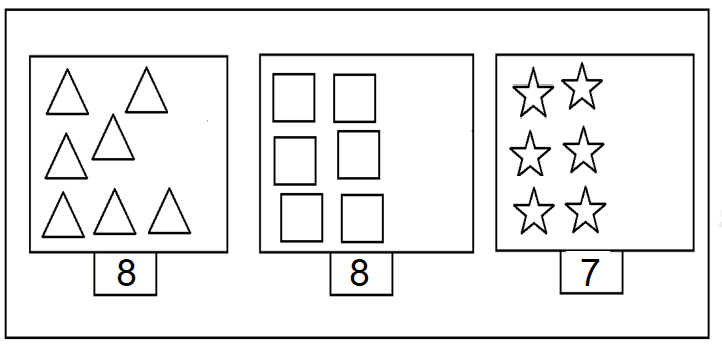 رياضيات:العدد 5/6/7/8: صل كل مقدار بالعدد الذي يمثله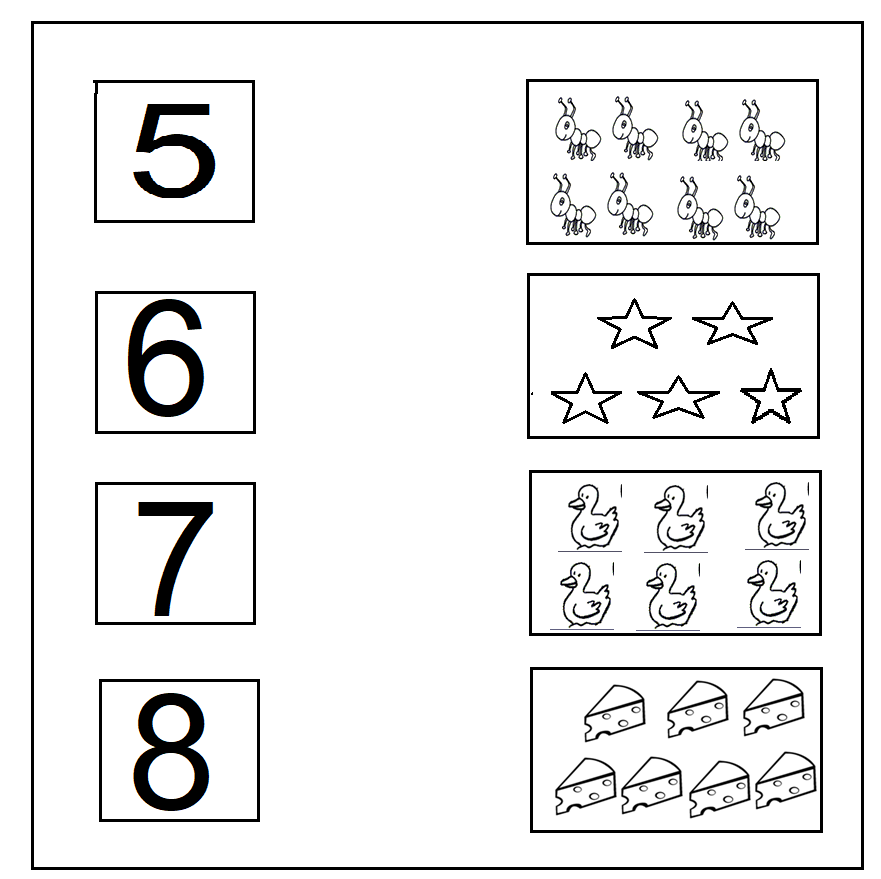 رياضيات :العدد9(1):صل كل مجموعة تحتوي على9عناصر بالعدد 9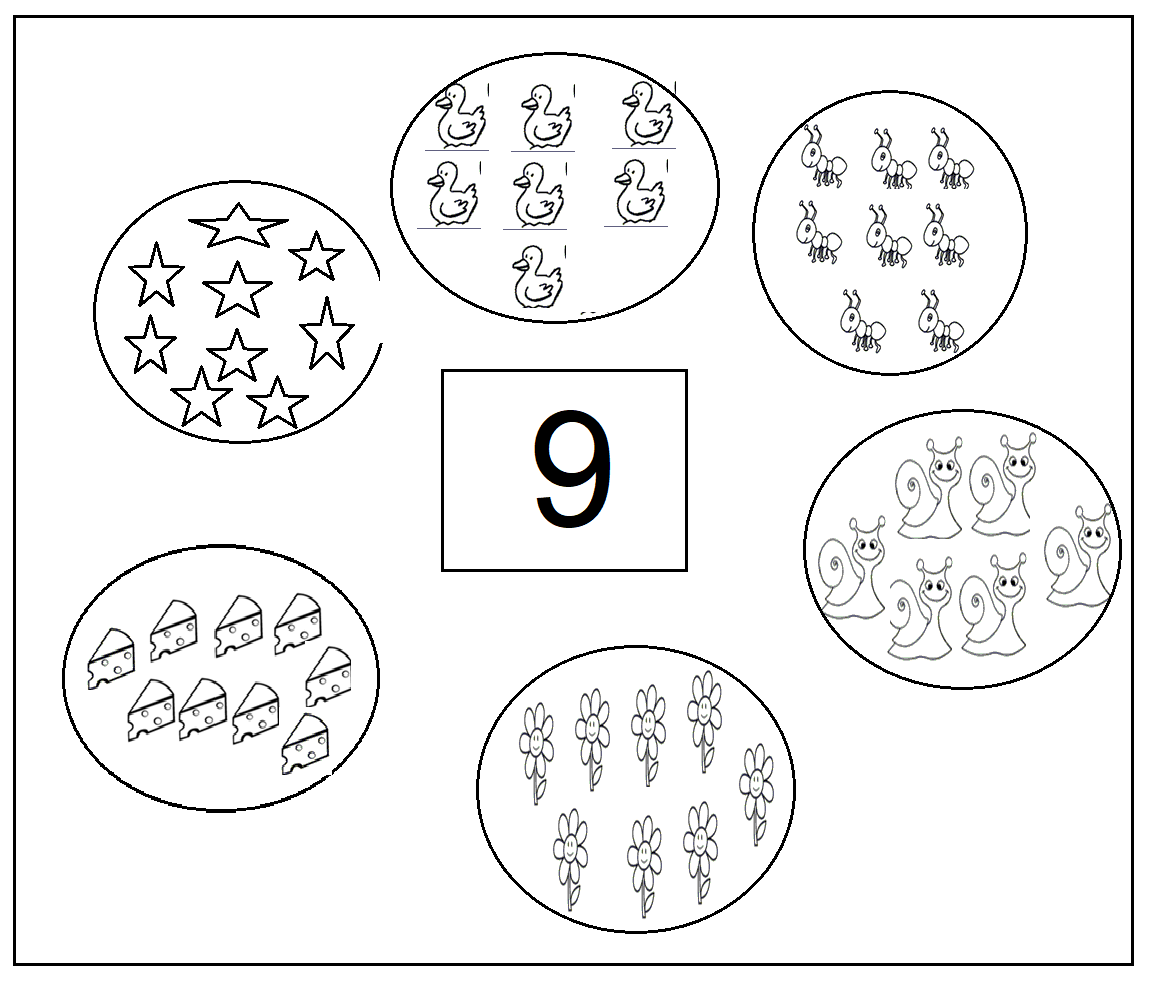 مبادئ القراءة: أشكل كلمات: لون في الشبكة الكلمة المماثلة للكلمة المكتوبة في البطاقة 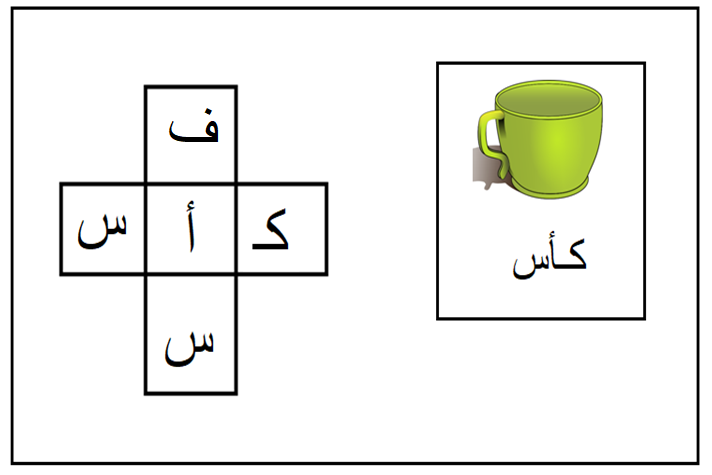 نموذج02 لنفس النشاط السابق: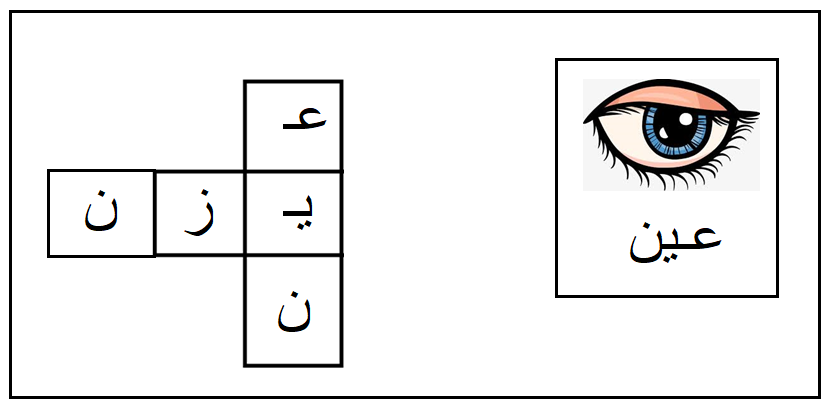 تخطيط: يرسم الحرف*ع*: أرسم حرف*ع* و ألونه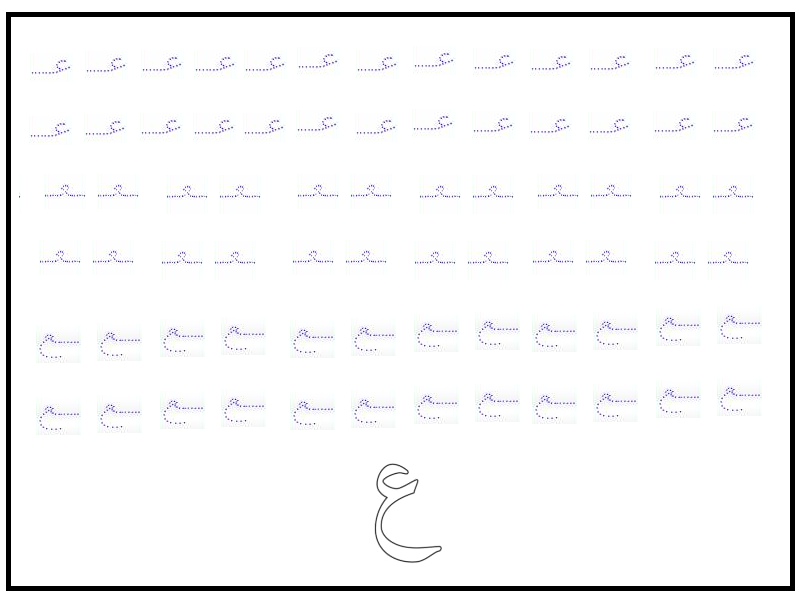 الأسبوع24: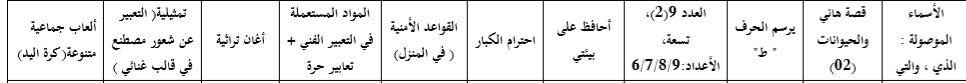 رياضيات: العدد9(2): ضف أشكالا لتحصل على العدد المكتوب في البطاقة	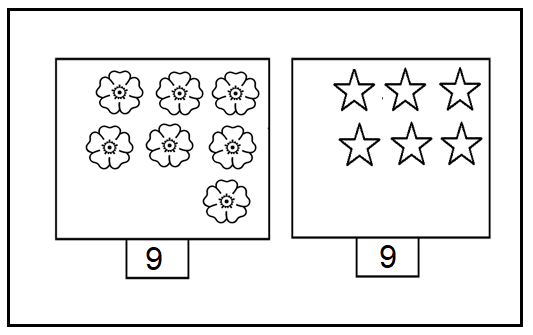 رياضيات :السعة: 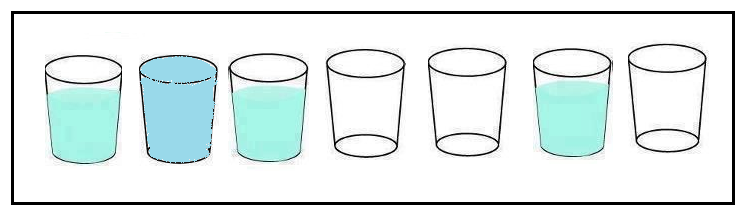 رياضيات: الأعداد 6/7/8/9: لون مجموعة النجوم التي يناسب عددها الرقم المسجل في البطاقة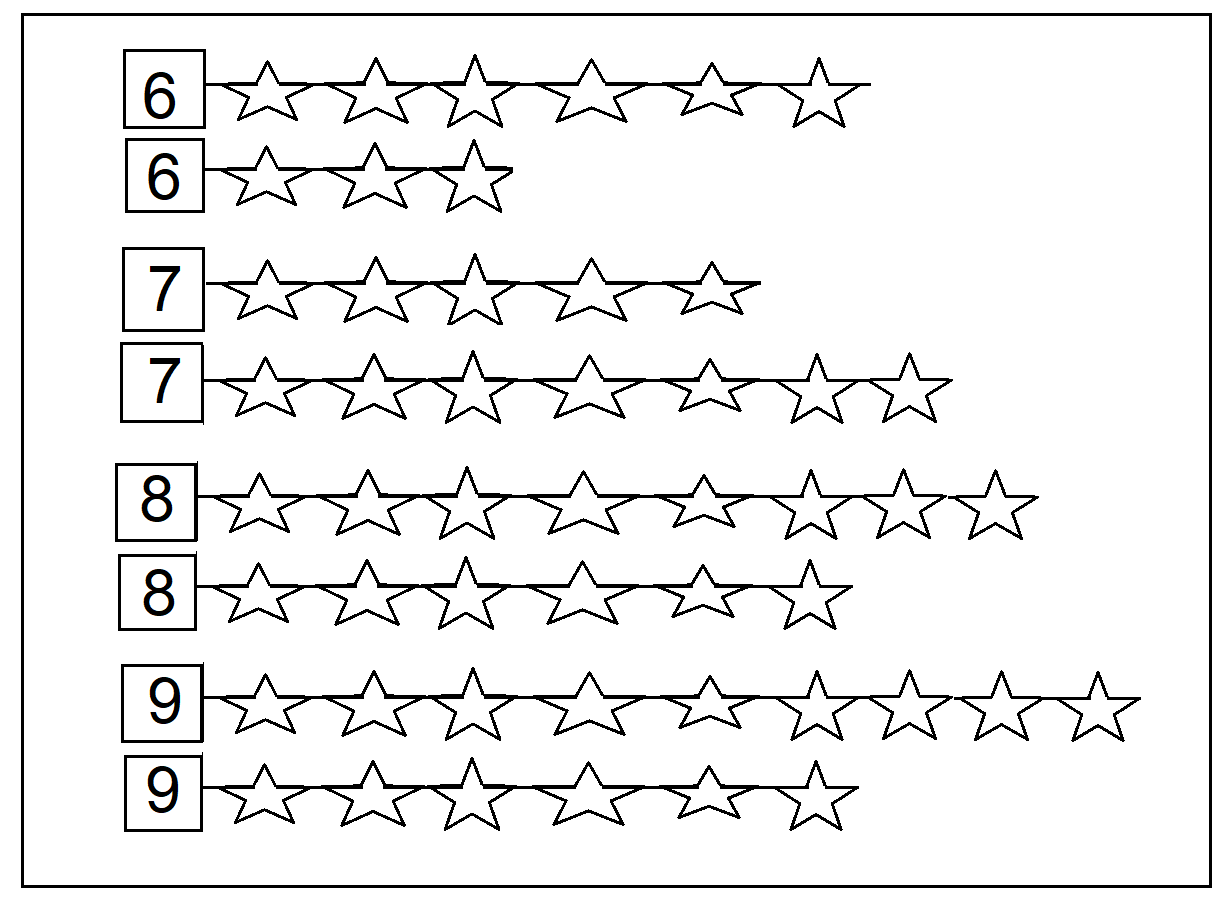 تخطيط: حرف الطاء: ارسم حرف الطاء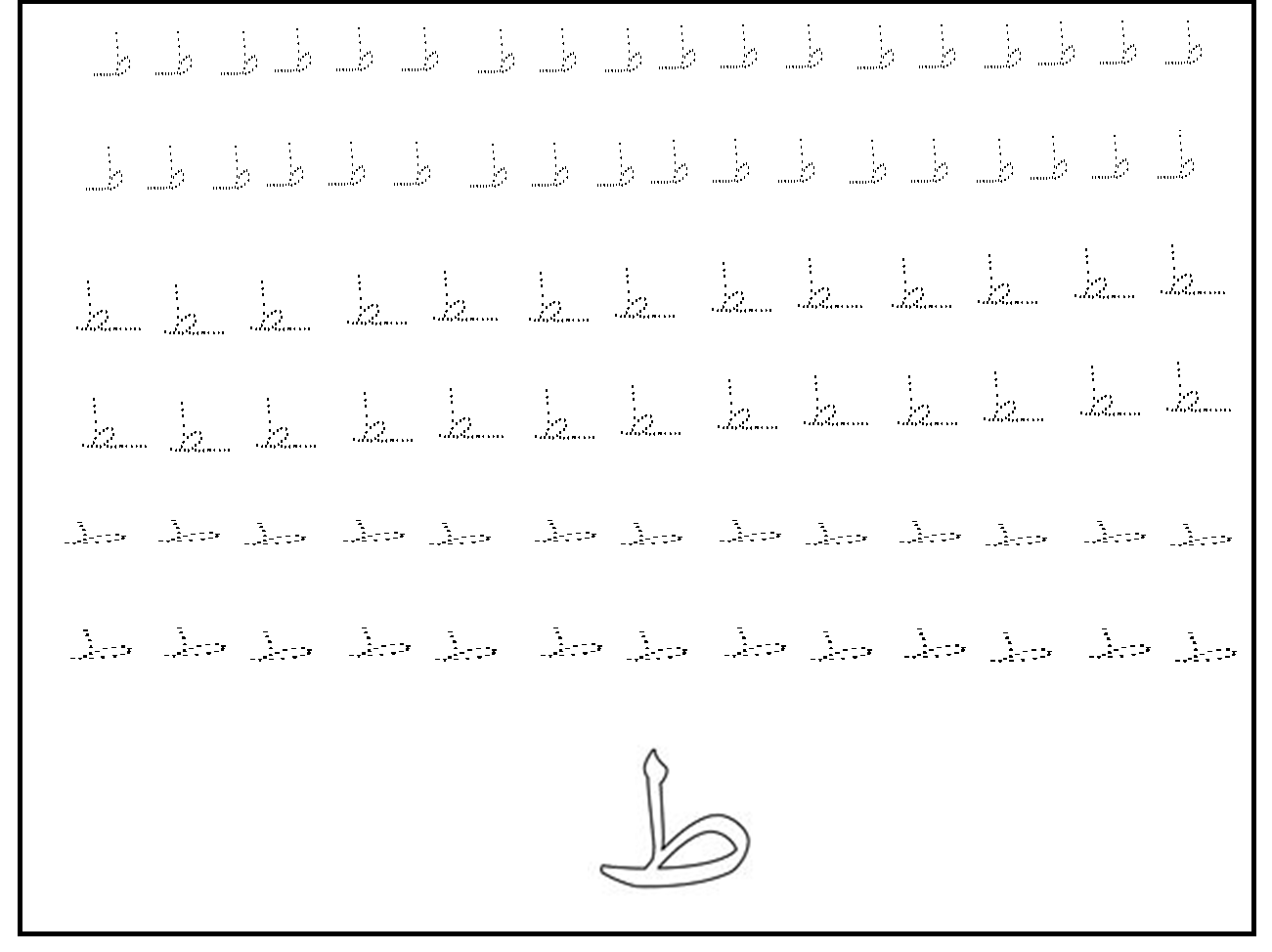 الأسبوع 25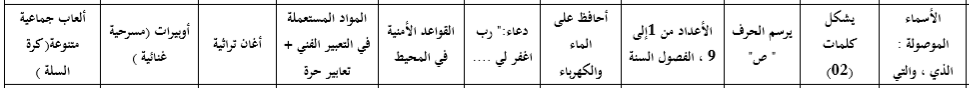 رياضيات:فصول السنة: أرتب أحداث الفصول 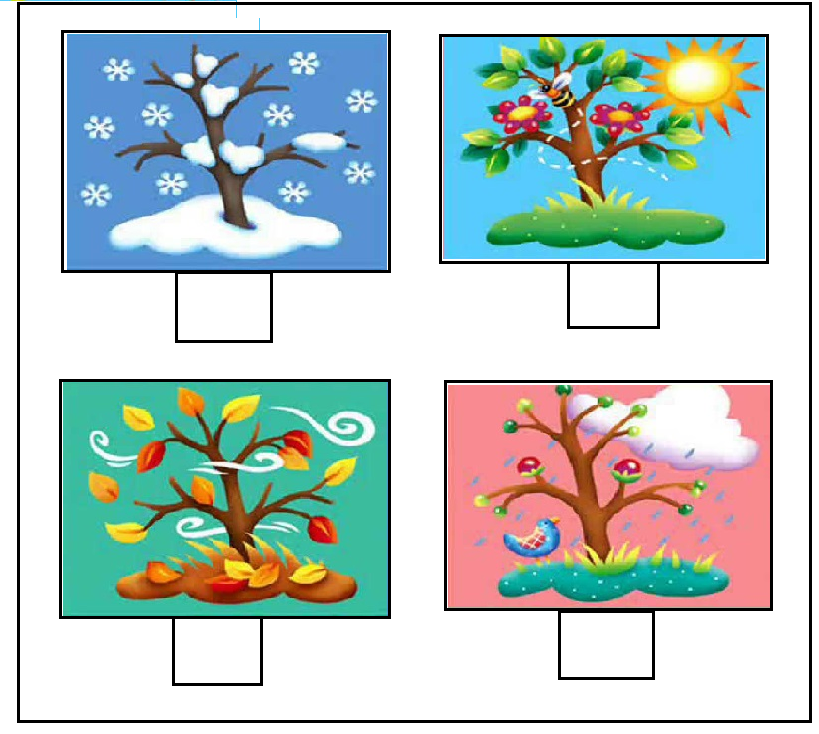 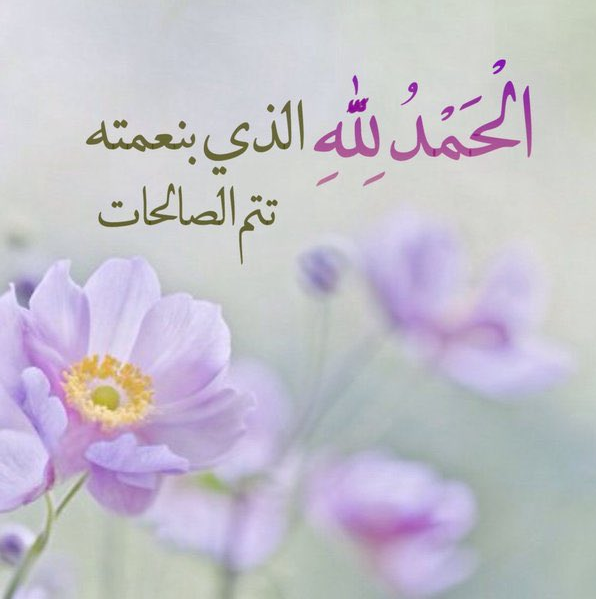 تم بعون الله وفضله وتوفيقهمن إعداد الأستاذة:عبيدي أنغام